
АДМИНИСТРАЦИЯ КРАСНОСЕЛЬКУПСКОГО РАЙОНА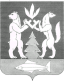 ПОСТАНОВЛЕНИЕ«24» октября 2023 г.				                  	                    	           № 371-Пс. КрасноселькупОб утверждении отчета об исполнении бюджетаКрасноселькупского районаза 9 месяцев 2023 годаВ соответствии с Бюджетным кодексом Российской Федерации, федеральным законом от 06.10.2003 № 131-ФЗ «Об общих принципах организации местного самоуправления в Российской Федерации», решением Думы Красноселькупского района от 02.11.2021 № 30 «Об утверждении Положения о бюджетном процессе в муниципальном округе Красноселькупский район Ямало-Ненецкого автономного округа»,  руководствуясь Уставом муниципального округа Красноселькупский район Ямало-Ненецкого автономного округа, Администрация Красноселькупского района постановляет:1. Утвердить прилагаемый отчет об исполнении бюджета Красноселькупского района за 9 месяцев 2023 года.2. Направить отчет об исполнении бюджета Красноселькупского района за 9 месяцев 2023 года в Думу Красноселькупского района и Контрольно-счетную палату Красноселькупского района. 3. Опубликовать настоящее постановление в газете «Северный край» и разместить на официальном сайте муниципального округа Красноселькупский район Ямало-Ненецкого автономного округа.Глава Красноселькупского района                                                        Ю.В. ФишерПриложениеУТВЕРЖДЕНпостановлением Администрации Красноселькупского районаот «24» октября 2023 г. № 371-ПОТЧЕТ об исполнении бюджета Красноселькупского районаза 9 месяцев 2023 года1. Доходы бюджетаФорма 0503117 с. 22. Расходы бюджетаФорма 0503117 с. 33. Источники финансирования дефицита бюджетаНаименование показателяКод строкиКод дохода по бюджетной классификацииУтвержденные бюджетные назначенияИсполненоНеисполненные назначения123456Доходы бюджета - всего010X4 591 543 573,392 260 567 210,902 330 976 362,49в том числе:НАЛОГОВЫЕ И НЕНАЛОГОВЫЕ ДОХОДЫ010000 10000000000000000429 169 677,39355 565 737,6073 603 939,79НАЛОГИ НА ПРИБЫЛЬ, ДОХОДЫ010000 10100000000000000307 268 000,00258 312 926,3548 955 073,65Налог на доходы физических лиц010000 10102000010000110307 268 000,00258 312 926,3548 955 073,65Налог на доходы физических лиц с доходов, источником которых является налоговый агент, за исключением доходов, в отношении которых исчисление и уплата налога осуществляются в соответствии со статьями 227, 227.1 и 228 Налогового кодекса Российской Федерации, а также доходов от долевого участия в организации, полученных в виде дивидендов010000 10102010010000110-250 308 113,22-Налог на доходы физических лиц с доходов, полученных от осуществления деятельности физическими лицами, зарегистрированными в качестве индивидуальных предпринимателей, нотариусов, занимающихся частной практикой, адвокатов, учредивших адвокатские кабинеты, и других лиц, занимающихся частной практикой в соответствии со статьей 227 Налогового кодекса Российской Федерации010000 10102020010000110-10 239,04-Налог на доходы физических лиц с доходов, полученных физическими лицами в соответствии со статьей 228 Налогового кодекса Российской Федерации010000 10102030010000110-1 097 246,83-Налог на доходы физических лиц в виде фиксированных авансовых платежей с доходов, полученных физическими лицами, являющимися иностранными гражданами, осуществляющими трудовую деятельность по найму на основании патента в соответствии со статьей 227.1 Налогового кодекса Российской Федерации010000 10102040010000110-401 604,00-Налог на доходы физических лиц в части суммы налога, превышающей 650 000 рублей, относящейся к части налоговой базы, превышающей 5 000 000 рублей (за исключением налога на доходы физических лиц с сумм прибыли контролируемой иностранной компании, в том числе фиксированной прибыли контролируемой иностранной компании, а также налога на доходы физических лиц в отношении доходов от долевого участия в организации, полученных в виде дивидендов)010000 10102080010000110-3 562 982,06-Налог на доходы физических лиц в отношении доходов от долевого участия в организации, полученных в виде дивидендов (в части суммы налога, не превышающей 650 000 рублей)010000 10102130010000110-592 741,20-Налог на доходы физических лиц в отношении доходов от долевого участия в организации, полученных в виде дивидендов (в части суммы налога, превышающей 650 000 рублей)010000 10102140010000110-2 340 000,00-НАЛОГИ НА ТОВАРЫ (РАБОТЫ, УСЛУГИ), РЕАЛИЗУЕМЫЕ НА ТЕРРИТОРИИ РОССИЙСКОЙ ФЕДЕРАЦИИ010000 1030000000000000010 082 000,007 764 360,122 317 639,88Акцизы по подакцизным товарам (продукции), производимым на территории Российской Федерации010000 1030200001000011010 082 000,007 764 360,122 317 639,88Доходы от уплаты акцизов на дизельное топливо, подлежащие распределению между бюджетами субъектов Российской Федерации и местными бюджетами с учетом установленных дифференцированных нормативов отчислений в местные бюджеты010000 10302230010000110-3 977 191,05-Доходы от уплаты акцизов на дизельное топливо, подлежащие распределению между бюджетами субъектов Российской Федерации и местными бюджетами с учетом установленных дифференцированных нормативов отчислений в местные бюджеты (по нормативам, установленным федеральным законом о федеральном бюджете в целях формирования дорожных фондов субъектов Российской Федерации)010000 10302231010000110-3 977 191,05-Доходы от уплаты акцизов на моторные масла для дизельных и (или) карбюраторных (инжекторных) двигателей, подлежащие распределению между бюджетами субъектов Российской Федерации и местными бюджетами с учетом установленных дифференцированных нормативов отчислений в местные бюджеты010000 10302240010000110-21 429,73-Доходы от уплаты акцизов на моторные масла для дизельных и (или) карбюраторных (инжекторных) двигателей, подлежащие распределению между бюджетами субъектов Российской Федерации и местными бюджетами с учетом установленных дифференцированных нормативов отчислений в местные бюджеты (по нормативам, установленным федеральным законом о федеральном бюджете в целях формирования дорожных фондов субъектов Российской Федерации)010000 10302241010000110-21 429,73-Доходы от уплаты акцизов на автомобильный бензин, подлежащие распределению между бюджетами субъектов Российской Федерации и местными бюджетами с учетом установленных дифференцированных нормативов отчислений в местные бюджеты010000 10302250010000110-4 232 372,78-Доходы от уплаты акцизов на автомобильный бензин, подлежащие распределению между бюджетами субъектов Российской Федерации и местными бюджетами с учетом установленных дифференцированных нормативов отчислений в местные бюджеты (по нормативам, установленным федеральным законом о федеральном бюджете в целях формирования дорожных фондов субъектов Российской Федерации)010000 10302251010000110-4 232 372,78-Доходы от уплаты акцизов на прямогонный бензин, подлежащие распределению между бюджетами субъектов Российской Федерации и местными бюджетами с учетом установленных дифференцированных нормативов отчислений в местные бюджеты010000 10302260010000110--466 633,44-Доходы от уплаты акцизов на прямогонный бензин, подлежащие распределению между бюджетами субъектов Российской Федерации и местными бюджетами с учетом установленных дифференцированных нормативов отчислений в местные бюджеты (по нормативам, установленным федеральным законом о федеральном бюджете в целях формирования дорожных фондов субъектов Российской Федерации)010000 10302261010000110--466 633,44-НАЛОГИ НА СОВОКУПНЫЙ ДОХОД010000 1050000000000000028 486 000,0021 805 336,456 680 663,55Налог, взимаемый в связи с применением упрощенной системы налогообложения010000 1050100000000011026 460 000,0020 372 634,396 087 365,61Налог, взимаемый с налогоплательщиков, выбравших в качестве объекта налогообложения доходы010000 10501010010000110-12 248 887,93-Налог, взимаемый с налогоплательщиков, выбравших в качестве объекта налогообложения доходы010000 10501011010000110-12 248 887,93-Налог, взимаемый с налогоплательщиков, выбравших в качестве объекта налогообложения доходы, уменьшенные на величину расходов010000 10501020010000110-8 123 746,46-Налог, взимаемый с налогоплательщиков, выбравших в качестве объекта налогообложения доходы, уменьшенные на величину расходов (в том числе минимальный налог, зачисляемый в бюджеты субъектов Российской Федерации)010000 10501021010000110-8 123 746,46-Единый налог на вмененный доход для отдельных видов деятельности010000 10502000020000110--269 452,57-Единый налог на вмененный доход для отдельных видов деятельности010000 10502010020000110--269 452,57-Единый сельскохозяйственный налог010000 10503000010000110482 000,00548 883,74-Единый сельскохозяйственный налог010000 10503010010000110-548 883,74-Налог, взимаемый в связи с применением патентной системы налогообложения010000 105040000200001101 544 000,001 153 270,89390 729,11Налог, взимаемый в связи с применением патентной системы налогообложения, зачисляемый в бюджеты муниципальных округов010000 10504060020000110-1 153 270,89-НАЛОГИ НА ИМУЩЕСТВО010000 106000000000000001 964 000,001 273 526,55690 473,45Налог на имущество физических лиц010000 10601000000000110886 000,00251 320,95634 679,05Налог на имущество физических лиц, взимаемый по ставкам, применяемым к объектам налогообложения, расположенным в границах муниципальных округов010000 10601020140000110-251 320,95-Земельный налог010000 106060000000001101 078 000,001 022 205,6055 794,40Земельный налог с организаций010000 10606030000000110-1 037 126,34-Земельный налог с организаций, обладающих земельным участком, расположенным в границах муниципальных округов010000 10606032140000110-1 037 126,34-Земельный налог с физических лиц010000 10606040000000110--14 920,74-Земельный налог с физических лиц, обладающих земельным участком, расположенным в границах муниципальных округов010000 10606042140000110--14 920,74-ГОСУДАРСТВЕННАЯ ПОШЛИНА010000 108000000000000002 576 000,001 108 167,571 467 832,43Государственная пошлина по делам, рассматриваемым в судах общей юрисдикции, мировыми судьями010000 108030000100001102 310 000,00954 947,571 355 052,43Государственная пошлина по делам, рассматриваемым в судах общей юрисдикции, мировыми судьями (за исключением Верховного Суда Российской Федерации)010000 10803010010000110-954 947,57-Государственная пошлина за совершение нотариальных действий (за исключением действий, совершаемых консульскими учреждениями Российской Федерации)010000 1080400001000011036 000,0014 770,0021 230,00Государственная пошлина за совершение нотариальных действий должностными лицами органов местного самоуправления, уполномоченными в соответствии с законодательными актами Российской Федерации на совершение нотариальных действий010000 10804020010000110-14 770,00-Государственная пошлина за государственную регистрацию, а также за совершение прочих юридически значимых действий010000 10807000010000110230 000,00138 450,0091 550,00Государственная пошлина за государственную регистрацию транспортных средств и иные юридически значимые действия, связанные с изменениями и выдачей документов на транспортные средства, регистрационных знаков, водительских удостоверений010000 10807140010000110-138 450,00-Государственная пошлина за совершение действий уполномоченными органами исполнительной власти субъектов Российской Федерации, связанных с выдачей документов о проведении государственного технического осмотра тракторов, самоходных дорожно-строительных и иных самоходных машин и прицепов к ним, государственной регистрацией мототранспортных средств, прицепов, тракторов, самоходных дорожно-строительных и иных самоходных машин, выдачей удостоверений тракториста-машиниста (тракториста), временных удостоверений на право управления самоходными машинами, в том числе взамен утраченных или пришедших в негодность010000 10807142010000110-138 450,00-ДОХОДЫ ОТ ИСПОЛЬЗОВАНИЯ ИМУЩЕСТВА, НАХОДЯЩЕГОСЯ В ГОСУДАРСТВЕННОЙ И МУНИЦИПАЛЬНОЙ СОБСТВЕННОСТИ010000 1110000000000000021 271 000,0019 604 285,701 666 714,30Доходы, получаемые в виде арендной либо иной платы за передачу в возмездное пользование государственного и муниципального имущества (за исключением имущества бюджетных и автономных учреждений, а также имущества государственных и муниципальных унитарных предприятий, в том числе казенных)010000 1110500000000012019 449 000,0017 949 399,291 499 600,71Доходы, получаемые в виде арендной платы за земельные участки, государственная собственность на которые не разграничена, а также средства от продажи права на заключение договоров аренды указанных земельных участков010000 11105010000000120-2 011 456,34-Доходы, получаемые в виде арендной платы за земельные участки, государственная собственность на которые не разграничена и которые расположены в границах муниципальных округов, а также средства от продажи права на заключение договоров аренды указанных земельных участков010000 11105012140000120-2 011 456,34-Доходы, получаемые в виде арендной платы за земли после разграничения государственной собственности на землю, а также средства от продажи права на заключение договоров аренды указанных земельных участков (за исключением земельных участков бюджетных и автономных учреждений)010000 11105020000000120-430 677,11-Доходы, получаемые в виде арендной платы, а также средства от продажи права на заключение договоров аренды за земли, находящиеся в собственности муниципальных округов (за исключением земельных участков муниципальных бюджетных и автономных учреждений)010000 11105024140000120-430 677,11-Доходы от сдачи в аренду имущества, составляющего государственную (муниципальную) казну (за исключением земельных участков)010000 11105070000000120-15 507 265,84-Доходы от сдачи в аренду имущества, составляющего казну муниципальных округов (за исключением земельных участков)010000 11105074140000120-15 507 265,84-Прочие доходы от использования имущества и прав, находящихся в государственной и муниципальной собственности (за исключением имущества бюджетных и автономных учреждений, а также имущества государственных и муниципальных унитарных предприятий, в том числе казенных)010000 111090000000001201 822 000,001 654 886,41167 113,59Прочие поступления от использования имущества, находящегося в государственной и муниципальной собственности (за исключением имущества бюджетных и автономных учреждений, а также имущества государственных и муниципальных унитарных предприятий, в том числе казенных)010000 11109040000000120-1 654 886,41-Прочие поступления от использования имущества, находящегося в собственности муниципальных округов (за исключением имущества муниципальных бюджетных и автономных учреждений, а также имущества муниципальных унитарных предприятий, в том числе казенных)010000 11109044140000120-1 654 886,41-ПЛАТЕЖИ ПРИ ПОЛЬЗОВАНИИ ПРИРОДНЫМИ РЕСУРСАМИ010000 1120000000000000040 705 000,0027 748 066,5112 956 933,49Плата за негативное воздействие на окружающую среду010000 1120100001000012040 705 000,0027 748 066,5112 956 933,49Плата за выбросы загрязняющих веществ в атмосферный воздух стационарными объектами010000 11201010010000120-5 986 753,22-Плата за сбросы загрязняющих веществ в водные объекты010000 11201030010000120--33 517,81-Плата за размещение отходов производства и потребления010000 11201040010000120-211 562,23-Плата за размещение отходов производства010000 11201041010000120-998 678,51-Плата за размещение твердых коммунальных отходов010000 11201042010000120--787 116,28-Плата за выбросы загрязняющих веществ, образующихся при сжигании на факельных установках и (или) рассеивании попутного нефтяного газа010000 11201070010000120-21 583 268,87-ДОХОДЫ ОТ ОКАЗАНИЯ ПЛАТНЫХ УСЛУГ И КОМПЕНСАЦИИ ЗАТРАТ ГОСУДАРСТВА010000 113000000000000005 243 881,395 319 421,73-Доходы от компенсации затрат государства010000 113020000000001305 243 881,395 319 421,73-Прочие доходы от компенсации затрат государства010000 11302990000000130-5 319 421,73-Прочие доходы от компенсации затрат бюджетов муниципальных округов010000 11302994140000130-5 319 421,73-ДОХОДЫ ОТ ПРОДАЖИ МАТЕРИАЛЬНЫХ И НЕМАТЕРИАЛЬНЫХ АКТИВОВ010000 1140000000000000010 029 000,0010 349 440,73-Доходы от продажи квартир010000 114010000000004106 578 000,006 648 000,00-Доходы от продажи квартир, находящихся в собственности муниципальных округов010000 11401040140000410-6 648 000,00-Доходы от продажи земельных участков, находящихся в государственной и муниципальной собственности010000 11406000000000430233 000,00580 010,27-Доходы от продажи земельных участков, государственная собственность на которые не разграничена010000 11406010000000430-580 010,27-Доходы от продажи земельных участков, государственная собственность на которые не разграничена и которые расположены в границах муниципальных округов010000 11406012140000430-580 010,27-Доходы от приватизации имущества, находящегося в государственной и муниципальной собственности010000 114130000000000003 218 000,003 121 430,4696 569,54Доходы от приватизации имущества, находящегося в собственности муниципальных округов, в части приватизации нефинансовых активов имущества казны010000 11413040140000410-3 121 430,46-ШТРАФЫ, САНКЦИИ, ВОЗМЕЩЕНИЕ УЩЕРБА010000 116000000000000001 556 100,002 249 145,27-Административные штрафы, установленные Кодексом Российской Федерации об административных правонарушениях010000 11601000010000140348 000,00274 394,0773 605,93Административные штрафы, установленные главой 5 Кодекса Российской Федерации об административных правонарушениях, за административные правонарушения, посягающие на права граждан010000 11601050010000140-6 907,25-Административные штрафы, установленные главой 5 Кодекса Российской Федерации об административных правонарушениях, за административные правонарушения, посягающие на права граждан, налагаемые мировыми судьями, комиссиями по делам несовершеннолетних и защите их прав010000 11601053010000140-6 907,25-Административные штрафы, установленные главой 6 Кодекса Российской Федерации об административных правонарушениях, за административные правонарушения, посягающие на здоровье, санитарно-эпидемиологическое благополучие населения и общественную нравственность010000 11601060010000140-79 750,28-Административные штрафы, установленные главой 6 Кодекса Российской Федерации об административных правонарушениях, за административные правонарушения, посягающие на здоровье, санитарно-эпидемиологическое благополучие населения и общественную нравственность, налагаемые мировыми судьями, комиссиями по делам несовершеннолетних и защите их прав010000 11601063010000140-79 750,28-Административные штрафы, установленные главой 7 Кодекса Российской Федерации об административных правонарушениях, за административные правонарушения в области охраны собственности010000 11601070010000140-15 800,00-Административные штрафы, установленные главой 7 Кодекса Российской Федерации об административных правонарушениях, за административные правонарушения в области охраны собственности, налагаемые мировыми судьями, комиссиями по делам несовершеннолетних и защите их прав010000 11601073010000140-15 800,00-Административные штрафы, установленные главой 13 Кодекса Российской Федерации об административных правонарушениях, за административные правонарушения в области связи и информации010000 11601130010000140-150,00-Административные штрафы, установленные главой 13 Кодекса Российской Федерации об административных правонарушениях, за административные правонарушения в области связи и информации, налагаемые мировыми судьями, комиссиями по делам несовершеннолетних и защите их прав010000 11601133010000140-150,00-Административные штрафы, установленные главой 15 Кодекса Российской Федерации об административных правонарушениях, за административные правонарушения в области финансов, налогов и сборов, страхования, рынка ценных бумаг010000 11601150010000140-30 350,00-Административные штрафы, установленные главой 15 Кодекса Российской Федерации об административных правонарушениях, за административные правонарушения в области финансов, налогов и сборов, страхования, рынка ценных бумаг (за исключением штрафов, указанных в пункте 6 статьи 46 Бюджетного кодекса Российской Федерации), налагаемые мировыми судьями, комиссиями по делам несовершеннолетних и защите их прав010000 11601153010000140-250,00-Административные штрафы, установленные главой 15 Кодекса Российской Федерации об административных правонарушениях, за административные правонарушения в области финансов, налогов и сборов, страхования, рынка ценных бумаг (за исключением штрафов, указанных в пункте 6 статьи 46 Бюджетного кодекса Российской Федерации), выявленные должностными лицами органов муниципального контроля010000 11601154010000140-30 100,00-Административные штрафы, установленные главой 19 Кодекса Российской Федерации об административных правонарушениях, за административные правонарушения против порядка управления010000 11601190010000140-5 252,00-Административные штрафы, установленные главой 19 Кодекса Российской Федерации об административных правонарушениях, за административные правонарушения против порядка управления, налагаемые мировыми судьями, комиссиями по делам несовершеннолетних и защите их прав010000 11601193010000140-5 252,00-Административные штрафы, установленные главой 20 Кодекса Российской Федерации об административных правонарушениях, за административные правонарушения, посягающие на общественный порядок и общественную безопасность010000 11601200010000140-136 184,54-Административные штрафы, установленные главой 20 Кодекса Российской Федерации об административных правонарушениях, за административные правонарушения, посягающие на общественный порядок и общественную безопасность, налагаемые мировыми судьями, комиссиями по делам несовершеннолетних и защите их прав010000 11601203010000140-136 184,54-Административные штрафы, установленные законами субъектов Российской Федерации об административных правонарушениях010000 1160200002000014023 000,00-23 000,00Штрафы, неустойки, пени, уплаченные в соответствии с законом или договором в случае неисполнения или ненадлежащего исполнения обязательств перед государственным (муниципальным) органом, органом управления государственным внебюджетным фондом, казенным учреждением, Центральным банком Российской Федерации, иной организацией, действующей от имени Российской Федерации010000 11607000000000140300 100,00336 719,94-Штрафы, неустойки, пени, уплаченные в случае просрочки исполнения поставщиком (подрядчиком, исполнителем) обязательств, предусмотренных государственным (муниципальным) контрактом010000 11607010000000140-184 989,95-Штрафы, неустойки, пени, уплаченные в случае просрочки исполнения поставщиком (подрядчиком, исполнителем) обязательств, предусмотренных муниципальным контрактом, заключенным муниципальным органом, казенным учреждением муниципального округа010000 11607010140000140-184 989,95-Иные штрафы, неустойки, пени, уплаченные в соответствии с законом или договором в случае неисполнения или ненадлежащего исполнения обязательств перед государственным (муниципальным) органом, казенным учреждением, Центральным банком Российской Федерации, государственной корпорацией010000 11607090000000140-151 729,99-Иные штрафы, неустойки, пени, уплаченные в соответствии с законом или договором в случае неисполнения или ненадлежащего исполнения обязательств перед муниципальным органом, (муниципальным казенным учреждением) муниципального округа010000 11607090140000140-151 729,99-Платежи в целях возмещения причиненного ущерба (убытков)010000 11610000000000140278 000,0032 334,30245 665,70Доходы от денежных взысканий (штрафов), поступающие в счет погашения задолженности, образовавшейся до 1 января 2020 года, подлежащие зачислению в бюджеты бюджетной системы Российской Федерации по нормативам, действовавшим в 2019 году010000 11610120000000140-32 334,30-Доходы от денежных взысканий (штрафов), поступающие в счет погашения задолженности, образовавшейся до 1 января 2020 года, подлежащие зачислению в бюджет муниципального образования по нормативам, действовавшим в 2019 году010000 11610123010000140-32 334,30-Платежи, уплачиваемые в целях возмещения вреда010000 11611000010000140607 000,001 605 696,96-Платежи по искам о возмещении вреда, причиненного окружающей среде, а также платежи, уплачиваемые при добровольном возмещении вреда, причиненного окружающей среде (за исключением вреда, причиненного окружающей среде на особо охраняемых природных территориях, а также вреда, причиненного водным объектам), подлежащие зачислению в бюджет муниципального образования010000 11611050010000140-1 605 696,96-ПРОЧИЕ НЕНАЛОГОВЫЕ ДОХОДЫ010000 11700000000000000-11 304,0031 060,62-Невыясненные поступления010000 11701000000000180-12 004,00-7 413,06-4 590,94Невыясненные поступления, зачисляемые в бюджеты муниципальных округов010000 11701040140000180--7 413,06-Прочие неналоговые доходы010000 11705000000000180700,0038 473,68-Прочие неналоговые доходы бюджетов муниципальных округов010000 11705040140000180-38 473,68-БЕЗВОЗМЕЗДНЫЕ ПОСТУПЛЕНИЯ010000 200000000000000004 162 373 896,001 905 001 473,302 257 372 422,70БЕЗВОЗМЕЗДНЫЕ ПОСТУПЛЕНИЯ ОТ ДРУГИХ БЮДЖЕТОВ БЮДЖЕТНОЙ СИСТЕМЫ РОССИЙСКОЙ ФЕДЕРАЦИИ010000 202000000000000004 118 423 140,002 172 126 110,061 946 297 029,94Дотации бюджетам бюджетной системы Российской Федерации010000 202100000000001502 297 408 000,001 279 853 000,001 017 555 000,00Дотации на выравнивание бюджетной обеспеченности010000 20215001000000150-1 221 540 000,00-Дотации бюджетам муниципальных округов на выравнивание бюджетной обеспеченности из бюджета субъекта Российской Федерации010000 20215001140000150-1 221 540 000,00-Прочие дотации010000 20219999000000150-58 313 000,00-Прочие дотации бюджетам муниципальных округов010000 20219999140000150-58 313 000,00-Субсидии бюджетам бюджетной системы Российской Федерации (межбюджетные субсидии)010000 202200000000001501 190 781 140,00422 370 223,63768 410 916,37Субсидии бюджетам на софинансирование капитальных вложений в объекты муниципальной собственности010000 20220077000000150-2 667 494,85-Субсидии бюджетам муниципальных округов на софинансирование капитальных вложений в объекты муниципальной собственности010000 20220077140000150-2 667 494,85-Субсидии бюджетам на осуществление дорожной деятельности в отношении автомобильных дорог общего пользования, а также капитального ремонта и ремонта дворовых территорий многоквартирных домов, проездов к дворовым территориям многоквартирных домов населенных пунктов010000 20220216000000150-93 324 946,45-Субсидии бюджетам муниципальных округов на осуществление дорожной деятельности в отношении автомобильных дорог общего пользования, а также капитального ремонта и ремонта дворовых территорий многоквартирных домов, проездов к дворовым территориям многоквартирных домов населенных пунктов010000 20220216140000150-93 324 946,45-Субсидии бюджетам на оснащение (обновление материально-технической базы) оборудованием, средствами обучения и воспитания общеобразовательных организаций, в том числе осуществляющих образовательную деятельность по адаптированным основным общеобразовательным программам010000 20225172000000150-2 196 000,00-Субсидии бюджетам муниципальных округов на оснащение (обновление материально-технической базы) оборудованием, средствами обучения и воспитания общеобразовательных организаций, в том числе осуществляющих образовательную деятельность по адаптированным основным общеобразовательным программам010000 20225172140000150-2 196 000,00-Субсидии бюджетам на проведение мероприятий по обеспечению деятельности советников директора по воспитанию и взаимодействию с детскими общественными объединениями в общеобразовательных организациях010000 20225179000000150-1 428 521,15-Субсидии бюджетам муниципальных округов на проведение мероприятий по обеспечению деятельности советников директора по воспитанию и взаимодействию с детскими общественными объединениями в общеобразовательных организациях010000 20225179140000150-1 428 521,15-Субсидии бюджетам на обновление материально-технической базы образовательных организаций для внедрения цифровой образовательной среды и развития цифровых навыков обучающихся010000 20225213000000150-3 200 000,00-Субсидии бюджетам муниципальных округов на обновление материально-технической базы образовательных организаций для внедрения цифровой образовательной среды и развития цифровых навыков обучающихся010000 20225213140000150-3 200 000,00-Субсидии бюджетам на организацию бесплатного горячего питания обучающихся, получающих начальное общее образование в государственных и муниципальных образовательных организациях010000 20225304000000150-5 075 100,71-Субсидии бюджетам муниципальных округов на организацию бесплатного горячего питания обучающихся, получающих начальное общее образование в государственных и муниципальных образовательных организациях010000 20225304140000150-5 075 100,71-Субсидии бюджетам на реализацию мероприятий по обеспечению жильем молодых семей010000 20225497000000150-2 140 526,05-Субсидии бюджетам муниципальных округов на реализацию мероприятий по обеспечению жильем молодых семей010000 20225497140000150-2 140 526,05-Субсидии бюджетам на поддержку отрасли культуры010000 20225519000000150-6 406 009,94-Субсидии бюджетам муниципальных округов на поддержку отрасли культуры010000 20225519140000150-6 406 009,94-Субсидии бюджетам на обеспечение комплексного развития сельских территорий010000 20225576000000150-26 857 864,97-Субсидии бюджетам муниципальных округов на обеспечение комплексного развития сельских территорий010000 20225576140000150-26 857 864,97-Прочие субсидии010000 20229999000000150-279 073 759,51-Прочие субсидии бюджетам муниципальных округов010000 20229999140000150-279 073 759,51-Субвенции бюджетам бюджетной системы Российской Федерации010000 20230000000000150597 591 000,00443 626 745,17153 964 254,83Субвенции местным бюджетам на выполнение передаваемых полномочий субъектов Российской Федерации010000 20230024000000150-443 152 563,02-Субвенции бюджетам муниципальных округов на выполнение передаваемых полномочий субъектов Российской Федерации010000 20230024140000150-443 152 563,02-Субвенции бюджетам на осуществление первичного воинского учета органами местного самоуправления поселений, муниципальных и городских округов010000 20235118000000150-474 182,15-Субвенции бюджетам муниципальных округов на осуществление первичного воинского учета органами местного самоуправления поселений, муниципальных и городских округов010000 20235118140000150-474 182,15-Иные межбюджетные трансферты010000 2024000000000015032 643 000,0026 276 141,266 366 858,74Межбюджетные трансферты, передаваемые бюджетам на ежемесячное денежное вознаграждение за классное руководство педагогическим работникам государственных и муниципальных образовательных организаций, реализующих образовательные программы начального общего образования, образовательные программы основного общего образования, образовательные программы среднего общего образования010000 20245303000000150-9 161 000,00-Межбюджетные трансферты, передаваемые бюджетам муниципальных округов на ежемесячное денежное вознаграждение за классное руководство педагогическим работникам государственных и муниципальных образовательных организаций, реализующих образовательные программы начального общего образования, образовательные программы основного общего образования, образовательные программы среднего общего образования010000 20245303140000150-9 161 000,00-Прочие межбюджетные трансферты, передаваемые бюджетам010000 20249999000000150-17 115 141,26-Прочие межбюджетные трансферты, передаваемые бюджетам муниципальных округов010000 20249999140000150-17 115 141,26-БЕЗВОЗМЕЗДНЫЕ ПОСТУПЛЕНИЯ ОТ ГОСУДАРСТВЕННЫХ (МУНИЦИПАЛЬНЫХ) ОРГАНИЗАЦИЙ010000 203000000000000001 307 606,001 360 406,81-Безвозмездные поступления от государственных (муниципальных) организаций в бюджеты муниципальных округов010000 203040001400001501 307 606,001 360 406,81-Прочие безвозмездные поступления от государственных (муниципальных) организаций в бюджеты муниципальных округов010000 20304099140000150-1 360 406,81-ПРОЧИЕ БЕЗВОЗМЕЗДНЫЕ ПОСТУПЛЕНИЯ010000 2070000000000000042 640 160,0044 440 160,00-Прочие безвозмездные поступления в бюджеты муниципальных округов010000 2070400014000015042 640 160,0044 440 160,00-Прочие безвозмездные поступления в бюджеты муниципальных округов010000 20704050140000150-44 440 160,00-ДОХОДЫ БЮДЖЕТОВ БЮДЖЕТНОЙ СИСТЕМЫ РОССИЙСКОЙ ФЕДЕРАЦИИ ОТ ВОЗВРАТА ОСТАТКОВ СУБСИДИЙ, СУБВЕНЦИЙ И ИНЫХ МЕЖБЮДЖЕТНЫХ ТРАНСФЕРТОВ, ИМЕЮЩИХ ЦЕЛЕВОЕ НАЗНАЧЕНИЕ, ПРОШЛЫХ ЛЕТ010000 218000000000000002 990,002 990,00-Доходы бюджетов бюджетной системы Российской Федерации от возврата бюджетами бюджетной системы Российской Федерации остатков субсидий, субвенций и иных межбюджетных трансфертов, имеющих целевое назначение, прошлых лет, а также от возврата организациями остатков субсидий прошлых лет010000 218000000000001502 990,002 990,00-Доходы бюджетов муниципальных округов от возврата бюджетами бюджетной системы Российской Федерации остатков субсидий, субвенций и иных межбюджетных трансфертов, имеющих целевое назначение, прошлых лет, а также от возврата организациями остатков субсидий прошлых лет010000 21800000140000150-2 990,00-Доходы бюджетов муниципальных округов от возврата организациями остатков субсидий прошлых лет010000 21804000140000150-2 990,00-Доходы бюджетов муниципальных округов от возврата бюджетными учреждениями остатков субсидий прошлых лет010000 21804010140000150-2 990,00-ВОЗВРАТ ОСТАТКОВ СУБСИДИЙ, СУБВЕНЦИЙ И ИНЫХ МЕЖБЮДЖЕТНЫХ ТРАНСФЕРТОВ, ИМЕЮЩИХ ЦЕЛЕВОЕ НАЗНАЧЕНИЕ, ПРОШЛЫХ ЛЕТ010000 21900000000000000--312 928 193,57-Возврат остатков субсидий, субвенций и иных межбюджетных трансфертов, имеющих целевое назначение, прошлых лет из бюджетов муниципальных округов010000 21900000140000150--312 928 193,57-Возврат остатков субсидий на государственную поддержку малого и среднего предпринимательства, а также физических лиц, применяющих специальный налоговый режим "Налог на профессиональный доход", из бюджетов муниципальных округов010000 21925527140000150--8 204,16-Возврат прочих остатков субсидий, субвенций и иных межбюджетных трансфертов, имеющих целевое назначение, прошлых лет из бюджетов муниципальных округов010000 21960010140000150--312 919 989,41-Наименование показателяКод строкиКод расхода по бюджетной классификацииУтвержденные бюджетные назначенияИсполненоНеисполненные назначения123456Расходы бюджета - всего200X4 917 751 852,522 874 641 147,922 043 110 704,60в том числе:ОБЩЕГОСУДАРСТВЕННЫЕ ВОПРОСЫ200000 0100 0000000000 000960 671 573,16497 118 172,06463 553 401,10Функционирование высшего должностного лица субъекта Российской Федерации и муниципального образования200000 0102 0000000000 00015 476 000,0014 799 589,30676 410,70Муниципальная программа "Совершенствование муниципального управления"200000 0102 1700000000 00015 476 000,0014 799 589,30676 410,70Комплексы процессных мероприятий200000 0102 1730000000 00015 476 000,0014 799 589,30676 410,70Комплекс процессных мероприятий "Руководство в сфере установленных функций органов местного самоуправления"200000 0102 1730200000 00015 476 000,0014 799 589,30676 410,70Глава муниципального образования200000 0102 1730211010 00012 008 000,0011 331 589,30676 410,70Расходы на выплаты персоналу в целях обеспечения выполнения функций государственными (муниципальными) органами, казенными учреждениями, органами управления государственными внебюджетными фондами200000 0102 1730211010 10012 008 000,0011 331 589,30676 410,70Расходы на выплаты персоналу государственных (муниципальных) органов200000 0102 1730211010 12012 008 000,0011 331 589,30676 410,70Фонд оплаты труда государственных (муниципальных) органов200000 0102 1730211010 12110 414 000,009 998 640,69415 359,31Взносы по обязательному социальному страхованию на выплаты денежного содержания и иные выплаты работникам государственных (муниципальных) органов200000 0102 1730211010 1291 594 000,001 332 948,61261 051,39Повышение эффективности осуществления органами местного самоуправления муниципальных образований в автономном округе отдельных государственных полномочий200000 0102 1730272060 0003 468 000,003 468 000,00-Расходы на выплаты персоналу в целях обеспечения выполнения функций государственными (муниципальными) органами, казенными учреждениями, органами управления государственными внебюджетными фондами200000 0102 1730272060 1003 468 000,003 468 000,00-Расходы на выплаты персоналу государственных (муниципальных) органов200000 0102 1730272060 1203 468 000,003 468 000,00-Фонд оплаты труда государственных (муниципальных) органов200000 0102 1730272060 1213 007 805,723 007 805,72-Взносы по обязательному социальному страхованию на выплаты денежного содержания и иные выплаты работникам государственных (муниципальных) органов200000 0102 1730272060 129460 194,28460 194,28-Функционирование законодательных (представительных) органов государственной власти и представительных органов муниципальных образований200000 0103 0000000000 0003 501 000,001 238 170,272 262 829,73Непрограммные расходы200000 0103 9800000000 0003 501 000,001 238 170,272 262 829,73Расходы, не отнесенные к муниципальным программам200000 0103 9890000000 0003 501 000,001 238 170,272 262 829,73Председатель представительного органа муниципального образования200000 0103 9890011020 000726 000,00454 144,27271 855,73Расходы на выплаты персоналу в целях обеспечения выполнения функций государственными (муниципальными) органами, казенными учреждениями, органами управления государственными внебюджетными фондами200000 0103 9890011020 100726 000,00454 144,27271 855,73Расходы на выплаты персоналу государственных (муниципальных) органов200000 0103 9890011020 120726 000,00454 144,27271 855,73Иные выплаты государственных (муниципальных) органов привлекаемым лицам200000 0103 9890011020 123726 000,00454 144,27271 855,73Депутаты представительного органа муниципального образования200000 0103 9890011030 0002 775 000,00784 026,001 990 974,00Расходы на выплаты персоналу в целях обеспечения выполнения функций государственными (муниципальными) органами, казенными учреждениями, органами управления государственными внебюджетными фондами200000 0103 9890011030 1002 252 000,00435 515,001 816 485,00Расходы на выплаты персоналу государственных (муниципальных) органов200000 0103 9890011030 1202 252 000,00435 515,001 816 485,00Иные выплаты государственных (муниципальных) органов привлекаемым лицам200000 0103 9890011030 1232 252 000,00435 515,001 816 485,00Закупка товаров, работ и услуг для обеспечения государственных (муниципальных) нужд200000 0103 9890011030 200366 000,00287 275,0078 725,00Иные закупки товаров, работ и услуг для обеспечения государственных (муниципальных) нужд200000 0103 9890011030 240366 000,00287 275,0078 725,00Прочая закупка товаров, работ и услуг200000 0103 9890011030 244366 000,00287 275,0078 725,00Социальное обеспечение и иные выплаты населению200000 0103 9890011030 300157 000,0061 236,0095 764,00Иные выплаты населению200000 0103 9890011030 360157 000,0061 236,0095 764,00Функционирование Правительства Российской Федерации, высших исполнительных органов субъектов Российской Федерации, местных администраций200000 0104 0000000000 000324 091 580,95205 948 675,09118 142 905,86Муниципальная программа "Совершенствование муниципального управления"200000 0104 1700000000 000324 091 580,95205 948 675,09118 142 905,86Комплексы процессных мероприятий200000 0104 1730000000 000324 091 580,95205 948 675,09118 142 905,86Комплекс процессных мероприятий "Руководство в сфере установленных функций органов местного самоуправления"200000 0104 1730200000 000324 091 580,95205 948 675,09118 142 905,86Обеспечение деятельности органов местного самоуправления200000 0104 1730211040 000324 091 580,95205 948 675,09118 142 905,86Расходы на выплаты персоналу в целях обеспечения выполнения функций государственными (муниципальными) органами, казенными учреждениями, органами управления государственными внебюджетными фондами200000 0104 1730211040 100315 593 146,84202 481 893,32113 111 253,52Расходы на выплаты персоналу государственных (муниципальных) органов200000 0104 1730211040 120315 593 146,84202 481 893,32113 111 253,52Фонд оплаты труда государственных (муниципальных) органов200000 0104 1730211040 121240 135 785,00154 644 831,8085 490 953,20Иные выплаты персоналу государственных (муниципальных) органов, за исключением фонда оплаты труда200000 0104 1730211040 1228 034 146,846 567 950,231 466 196,61Взносы по обязательному социальному страхованию на выплаты денежного содержания и иные выплаты работникам государственных (муниципальных) органов200000 0104 1730211040 12967 423 215,0041 269 111,2926 154 103,71Закупка товаров, работ и услуг для обеспечения государственных (муниципальных) нужд200000 0104 1730211040 2008 390 272,283 383 643,875 006 628,41Иные закупки товаров, работ и услуг для обеспечения государственных (муниципальных) нужд200000 0104 1730211040 2408 390 272,283 383 643,875 006 628,41Прочая закупка товаров, работ и услуг200000 0104 1730211040 2448 390 272,283 383 643,875 006 628,41Социальное обеспечение и иные выплаты населению200000 0104 1730211040 3005 000,004 926,5773,43Социальные выплаты гражданам, кроме публичных нормативных социальных выплат200000 0104 1730211040 3205 000,004 926,5773,43Пособия, компенсации и иные социальные выплаты гражданам, кроме публичных нормативных обязательств200000 0104 1730211040 3215 000,004 926,5773,43Иные бюджетные ассигнования200000 0104 1730211040 800103 161,8378 211,3324 950,50Исполнение судебных актов200000 0104 1730211040 83021 694,009 914,5111 779,49Исполнение судебных актов Российской Федерации и мировых соглашений по возмещению причиненного вреда200000 0104 1730211040 83121 694,009 914,5111 779,49Уплата налогов, сборов и иных платежей200000 0104 1730211040 85081 467,8368 296,8213 171,01Уплата налога на имущество организаций и земельного налога200000 0104 1730211040 8515 900,00-5 900,00Уплата прочих налогов, сборов200000 0104 1730211040 8526 000,001 500,004 500,00Уплата иных платежей200000 0104 1730211040 85369 567,8366 796,822 771,01Обеспечение деятельности финансовых, налоговых и таможенных органов и органов финансового (финансово-бюджетного) надзора200000 0106 0000000000 00094 880 000,0063 981 841,8730 898 158,13Муниципальная программа "Управление муниципальными финансами и создание условий для эффективного управления муниципальными финансами"200000 0106 1600000000 00082 348 000,0055 669 090,9226 678 909,08Комплексы процессных мероприятий200000 0106 1630000000 00082 348 000,0055 669 090,9226 678 909,08Комплекс процессных мероприятий "Руководство и управление в сфере установленных функций органов местного самоуправления"200000 0106 1630200000 00082 348 000,0055 669 090,9226 678 909,08Обеспечение деятельности органов местного самоуправления200000 0106 1630211040 00082 348 000,0055 669 090,9226 678 909,08Расходы на выплаты персоналу в целях обеспечения выполнения функций государственными (муниципальными) органами, казенными учреждениями, органами управления государственными внебюджетными фондами200000 0106 1630211040 10077 225 000,0054 167 188,1023 057 811,90Расходы на выплаты персоналу государственных (муниципальных) органов200000 0106 1630211040 12077 225 000,0054 167 188,1023 057 811,90Фонд оплаты труда государственных (муниципальных) органов200000 0106 1630211040 12157 199 000,0041 340 789,7115 858 210,29Иные выплаты персоналу государственных (муниципальных) органов, за исключением фонда оплаты труда200000 0106 1630211040 1223 198 000,001 170 596,782 027 403,22Взносы по обязательному социальному страхованию на выплаты денежного содержания и иные выплаты работникам государственных (муниципальных) органов200000 0106 1630211040 12916 828 000,0011 655 801,615 172 198,39Закупка товаров, работ и услуг для обеспечения государственных (муниципальных) нужд200000 0106 1630211040 2005 123 000,001 501 902,823 621 097,18Иные закупки товаров, работ и услуг для обеспечения государственных (муниципальных) нужд200000 0106 1630211040 2405 123 000,001 501 902,823 621 097,18Прочая закупка товаров, работ и услуг200000 0106 1630211040 2445 123 000,001 501 902,823 621 097,18Непрограммные расходы200000 0106 9800000000 00012 532 000,008 312 750,954 219 249,05Расходы, не отнесенные к муниципальным программам200000 0106 9890000000 00012 532 000,008 312 750,954 219 249,05Обеспечение деятельности органов местного самоуправления200000 0106 9890011040 0003 345 000,002 051 721,021 293 278,98Расходы на выплаты персоналу в целях обеспечения выполнения функций государственными (муниципальными) органами, казенными учреждениями, органами управления государственными внебюджетными фондами200000 0106 9890011040 1003 117 316,001 854 054,491 263 261,51Расходы на выплаты персоналу государственных (муниципальных) органов200000 0106 9890011040 1203 117 316,001 854 054,491 263 261,51Фонд оплаты труда государственных (муниципальных) органов200000 0106 9890011040 1212 289 000,001 372 653,13916 346,87Иные выплаты персоналу государственных (муниципальных) органов, за исключением фонда оплаты труда200000 0106 9890011040 122141 316,0090 178,0051 138,00Взносы по обязательному социальному страхованию на выплаты денежного содержания и иные выплаты работникам государственных (муниципальных) органов200000 0106 9890011040 129687 000,00391 223,36295 776,64Закупка товаров, работ и услуг для обеспечения государственных (муниципальных) нужд200000 0106 9890011040 200190 684,00166 666,5324 017,47Иные закупки товаров, работ и услуг для обеспечения государственных (муниципальных) нужд200000 0106 9890011040 240190 684,00166 666,5324 017,47Прочая закупка товаров, работ и услуг200000 0106 9890011040 244190 684,00166 666,5324 017,47Иные бюджетные ассигнования200000 0106 9890011040 80037 000,0031 000,006 000,00Уплата налогов, сборов и иных платежей200000 0106 9890011040 85037 000,0031 000,006 000,00Уплата прочих налогов, сборов200000 0106 9890011040 85212 000,006 000,006 000,00Уплата иных платежей200000 0106 9890011040 85325 000,0025 000,00-Председатель контрольно-счетной палаты муниципального образования200000 0106 9890011060 0005 274 000,003 425 681,321 848 318,68Расходы на выплаты персоналу в целях обеспечения выполнения функций государственными (муниципальными) органами, казенными учреждениями, органами управления государственными внебюджетными фондами200000 0106 9890011060 1005 274 000,003 425 681,321 848 318,68Расходы на выплаты персоналу государственных (муниципальных) органов200000 0106 9890011060 1205 274 000,003 425 681,321 848 318,68Фонд оплаты труда государственных (муниципальных) органов200000 0106 9890011060 1214 295 000,002 706 680,101 588 319,90Иные выплаты персоналу государственных (муниципальных) органов, за исключением фонда оплаты труда200000 0106 9890011060 12246 000,00-46 000,00Взносы по обязательному социальному страхованию на выплаты денежного содержания и иные выплаты работникам государственных (муниципальных) органов200000 0106 9890011060 129933 000,00719 001,22213 998,78Аудиторы контрольно-счетной палаты муниципального образования200000 0106 9890011070 0003 913 000,002 835 348,611 077 651,39Расходы на выплаты персоналу в целях обеспечения выполнения функций государственными (муниципальными) органами, казенными учреждениями, органами управления государственными внебюджетными фондами200000 0106 9890011070 1003 913 000,002 835 348,611 077 651,39Расходы на выплаты персоналу государственных (муниципальных) органов200000 0106 9890011070 1203 913 000,002 835 348,611 077 651,39Фонд оплаты труда государственных (муниципальных) органов200000 0106 9890011070 1213 167 016,002 154 302,841 012 713,16Иные выплаты персоналу государственных (муниципальных) органов, за исключением фонда оплаты труда200000 0106 9890011070 12296 984,0096 984,00-Взносы по обязательному социальному страхованию на выплаты денежного содержания и иные выплаты работникам государственных (муниципальных) органов200000 0106 9890011070 129649 000,00584 061,7764 938,23Обеспечение проведения выборов и референдумов200000 0107 0000000000 000795 000,00298 125,00496 875,00Непрограммные расходы200000 0107 9800000000 000795 000,00298 125,00496 875,00Расходы, не отнесенные к муниципальным программам200000 0107 9890000000 000795 000,00298 125,00496 875,00Обеспечение подготовки и проведения выборов200000 0107 9890080240 000795 000,00298 125,00496 875,00Закупка товаров, работ и услуг для обеспечения государственных (муниципальных) нужд200000 0107 9890080240 200795 000,00298 125,00496 875,00Иные закупки товаров, работ и услуг для обеспечения государственных (муниципальных) нужд200000 0107 9890080240 240795 000,00298 125,00496 875,00Прочая закупка товаров, работ и услуг200000 0107 9890080240 244795 000,00298 125,00496 875,00Резервные фонды200000 0111 0000000000 00035 937 194,00-35 937 194,00Непрограммные расходы200000 0111 9800000000 00035 937 194,00-35 937 194,00Расходы, не отнесенные к муниципальным программам200000 0111 9890000000 00035 937 194,00-35 937 194,00Резервный фонд местной администрации200000 0111 9890090070 00035 937 194,00-35 937 194,00Иные бюджетные ассигнования200000 0111 9890090070 80035 937 194,00-35 937 194,00Резервные средства200000 0111 9890090070 87035 937 194,00-35 937 194,00Другие общегосударственные вопросы200000 0113 0000000000 000485 990 798,21210 851 770,53275 139 027,68Муниципальная программа "Управление муниципальным имуществом"200000 0113 0500000000 000199 567 882,0667 532 763,97132 035 118,09Комплексы процессных мероприятий200000 0113 0530000000 000199 567 882,0667 532 763,97132 035 118,09Комплекс процессных мероприятий "Организация и проведение работ в отношении земельного фонда муниципального округа"200000 0113 0530100000 00020 000,0020 000,00-Мероприятия в области земельных отношений200000 0113 0530162400 00020 000,0020 000,00-Закупка товаров, работ и услуг для обеспечения государственных (муниципальных) нужд200000 0113 0530162400 20020 000,0020 000,00-Иные закупки товаров, работ и услуг для обеспечения государственных (муниципальных) нужд200000 0113 0530162400 24020 000,0020 000,00-Прочая закупка товаров, работ и услуг200000 0113 0530162400 24420 000,0020 000,00-Комплекс процессных мероприятий "Руководство в сфере установленных функций органов местного самоуправления"200000 0113 0530200000 00062 572 000,0041 613 889,2120 958 110,79Обеспечение деятельности органов местного самоуправления200000 0113 0530211040 00062 572 000,0041 613 889,2120 958 110,79Расходы на выплаты персоналу в целях обеспечения выполнения функций государственными (муниципальными) органами, казенными учреждениями, органами управления государственными внебюджетными фондами200000 0113 0530211040 10061 344 000,0040 744 239,0420 599 760,96Расходы на выплаты персоналу государственных (муниципальных) органов200000 0113 0530211040 12061 344 000,0040 744 239,0420 599 760,96Фонд оплаты труда государственных (муниципальных) органов200000 0113 0530211040 12146 895 000,0031 040 042,6515 854 957,35Иные выплаты персоналу государственных (муниципальных) органов, за исключением фонда оплаты труда200000 0113 0530211040 1221 109 000,00761 256,21347 743,79Взносы по обязательному социальному страхованию на выплаты денежного содержания и иные выплаты работникам государственных (муниципальных) органов200000 0113 0530211040 12913 340 000,008 942 940,184 397 059,82Закупка товаров, работ и услуг для обеспечения государственных (муниципальных) нужд200000 0113 0530211040 2001 214 587,35862 237,52352 349,83Иные закупки товаров, работ и услуг для обеспечения государственных (муниципальных) нужд200000 0113 0530211040 2401 214 587,35862 237,52352 349,83Прочая закупка товаров, работ и услуг200000 0113 0530211040 2441 214 587,35862 237,52352 349,83Иные бюджетные ассигнования200000 0113 0530211040 80013 412,657 412,656 000,00Уплата налогов, сборов и иных платежей200000 0113 0530211040 85013 412,657 412,656 000,00Уплата прочих налогов, сборов200000 0113 0530211040 8526 000,00-6 000,00Уплата иных платежей200000 0113 0530211040 8537 412,657 412,65-Комплекс процессных мероприятий "Эффективное управление и распоряжение муниципальным имуществом"200000 0113 0530300000 000136 975 882,0625 898 874,76111 077 007,30Решение вопросов местного значения в области развития физической культуры и массового спорта на приобретение мобильных зданий мини спортивных комплексов и лыжных баз200000 0113 0530371680 00080 230 000,00-80 230 000,00Закупка товаров, работ и услуг для обеспечения государственных (муниципальных) нужд200000 0113 0530371680 20080 230 000,00-80 230 000,00Иные закупки товаров, работ и услуг для обеспечения государственных (муниципальных) нужд200000 0113 0530371680 24080 230 000,00-80 230 000,00Прочая закупка товаров, работ и услуг200000 0113 0530371680 24480 230 000,00-80 230 000,00Содержание и обслуживание казны муниципального образования200000 0113 0530380030 00052 842 102,8425 431 463,2127 410 639,63Закупка товаров, работ и услуг для обеспечения государственных (муниципальных) нужд200000 0113 0530380030 20037 721 350,0917 213 429,4620 507 920,63Иные закупки товаров, работ и услуг для обеспечения государственных (муниципальных) нужд200000 0113 0530380030 24037 721 350,0917 213 429,4620 507 920,63Прочая закупка товаров, работ и услуг200000 0113 0530380030 24428 057 591,2413 084 170,9314 973 420,31Закупка энергетических ресурсов200000 0113 0530380030 2479 663 758,854 129 258,535 534 500,32Капитальные вложения в объекты государственной (муниципальной) собственности200000 0113 0530380030 4009 169 888,003 177 200,005 992 688,00Бюджетные инвестиции200000 0113 0530380030 4109 169 888,003 177 200,005 992 688,00Бюджетные инвестиции на приобретение объектов недвижимого имущества в государственную (муниципальную) собственность200000 0113 0530380030 4129 169 888,003 177 200,005 992 688,00Иные бюджетные ассигнования200000 0113 0530380030 8005 950 864,755 040 833,75910 031,00Исполнение судебных актов200000 0113 0530380030 8301 585 905,751 585 905,75-Исполнение судебных актов Российской Федерации и мировых соглашений по возмещению причиненного вреда200000 0113 0530380030 8311 585 905,751 585 905,75-Уплата налогов, сборов и иных платежей200000 0113 0530380030 8504 364 959,003 454 928,00910 031,00Уплата прочих налогов, сборов200000 0113 0530380030 8522 134 959,001 224 928,00910 031,00Уплата иных платежей200000 0113 0530380030 8532 230 000,002 230 000,00-Оценка недвижимости, признание прав и регулирование отношений по муниципальной собственности200000 0113 0530380040 0003 092 779,22467 411,552 625 367,67Закупка товаров, работ и услуг для обеспечения государственных (муниципальных) нужд200000 0113 0530380040 2003 070 779,22459 911,552 610 867,67Иные закупки товаров, работ и услуг для обеспечения государственных (муниципальных) нужд200000 0113 0530380040 2403 070 779,22459 911,552 610 867,67Прочая закупка товаров, работ и услуг200000 0113 0530380040 2443 070 779,22459 911,552 610 867,67Иные бюджетные ассигнования200000 0113 0530380040 80022 000,007 500,0014 500,00Уплата налогов, сборов и иных платежей200000 0113 0530380040 85022 000,007 500,0014 500,00Уплата прочих налогов, сборов200000 0113 0530380040 85222 000,007 500,0014 500,00Решение вопросов местного значения в области развития физической культуры и массового спорта на приобретение мобильных зданий мини спортивных комплексов и лыжных баз200000 0113 05303S1680 000811 000,00-811 000,00Закупка товаров, работ и услуг для обеспечения государственных (муниципальных) нужд200000 0113 05303S1680 200811 000,00-811 000,00Иные закупки товаров, работ и услуг для обеспечения государственных (муниципальных) нужд200000 0113 05303S1680 240811 000,00-811 000,00Прочая закупка товаров, работ и услуг200000 0113 05303S1680 244811 000,00-811 000,00Муниципальная программа "Развитие агропромышленного комплекса"200000 0113 1500000000 000978 000,00747 833,52230 166,48Комплексы процессных мероприятий200000 0113 1530000000 000978 000,00747 833,52230 166,48Комплекс процессных мероприятий "Осуществление государственных полномочий по сбору сведений для формирования и ведения торгового реестра Ямало-Ненецкого автономного округа"200000 0113 1530300000 000978 000,00747 833,52230 166,48Осуществление государственных полномочий по сбору сведений для формирования и ведения торгового реестра200000 0113 1530373734 000978 000,00747 833,52230 166,48Расходы на выплаты персоналу в целях обеспечения выполнения функций государственными (муниципальными) органами, казенными учреждениями, органами управления государственными внебюджетными фондами200000 0113 1530373734 100826 000,00595 833,52230 166,48Расходы на выплаты персоналу государственных (муниципальных) органов200000 0113 1530373734 120826 000,00595 833,52230 166,48Фонд оплаты труда государственных (муниципальных) органов200000 0113 1530373734 121634 000,00470 504,29163 495,71Взносы по обязательному социальному страхованию на выплаты денежного содержания и иные выплаты работникам государственных (муниципальных) органов200000 0113 1530373734 129192 000,00125 329,2366 670,77Закупка товаров, работ и услуг для обеспечения государственных (муниципальных) нужд200000 0113 1530373734 200152 000,00152 000,00-Иные закупки товаров, работ и услуг для обеспечения государственных (муниципальных) нужд200000 0113 1530373734 240152 000,00152 000,00-Прочая закупка товаров, работ и услуг200000 0113 1530373734 244152 000,00152 000,00-Муниципальная программа "Совершенствование муниципального управления"200000 0113 1700000000 000196 532 920,49135 690 024,8760 842 895,62Комплексы процессных мероприятий200000 0113 1730000000 000196 532 920,49135 690 024,8760 842 895,62Комплекс процессных мероприятий "Совершенствование и развитие муниципальной службы в муниципальном образовании"200000 0113 1730100000 0001 672 000,00763 381,38908 618,62Совершенствование и развитие муниципальной службы в муниципальном образовании200000 0113 1730191170 0001 672 000,00763 381,38908 618,62Расходы на выплаты персоналу в целях обеспечения выполнения функций государственными (муниципальными) органами, казенными учреждениями, органами управления государственными внебюджетными фондами200000 0113 1730191170 100961 800,00560 181,38401 618,62Расходы на выплаты персоналу государственных (муниципальных) органов200000 0113 1730191170 120961 800,00560 181,38401 618,62Иные выплаты персоналу государственных (муниципальных) органов, за исключением фонда оплаты труда200000 0113 1730191170 122961 800,00560 181,38401 618,62Закупка товаров, работ и услуг для обеспечения государственных (муниципальных) нужд200000 0113 1730191170 200710 200,00203 200,00507 000,00Иные закупки товаров, работ и услуг для обеспечения государственных (муниципальных) нужд200000 0113 1730191170 240710 200,00203 200,00507 000,00Прочая закупка товаров, работ и услуг200000 0113 1730191170 244710 200,00203 200,00507 000,00Комплекс процессных мероприятий "Руководство в сфере установленных функций органов местного самоуправления"200000 0113 1730200000 00050 585 000,0032 545 129,8618 039 870,14Обеспечение деятельности органов местного самоуправления200000 0113 1730211040 00047 092 000,0030 212 632,4516 879 367,55Расходы на выплаты персоналу в целях обеспечения выполнения функций государственными (муниципальными) органами, казенными учреждениями, органами управления государственными внебюджетными фондами200000 0113 1730211040 10043 543 881,9228 622 906,5514 920 975,37Расходы на выплаты персоналу государственных (муниципальных) органов200000 0113 1730211040 12043 543 881,9228 622 906,5514 920 975,37Фонд оплаты труда государственных (муниципальных) органов200000 0113 1730211040 12131 436 881,9221 955 980,909 480 901,02Иные выплаты персоналу государственных (муниципальных) органов, за исключением фонда оплаты труда200000 0113 1730211040 1222 518 000,00530 449,501 987 550,50Взносы по обязательному социальному страхованию на выплаты денежного содержания и иные выплаты работникам государственных (муниципальных) органов200000 0113 1730211040 1299 589 000,006 136 476,153 452 523,85Закупка товаров, работ и услуг для обеспечения государственных (муниципальных) нужд200000 0113 1730211040 2003 393 907,231 435 515,051 958 392,18Иные закупки товаров, работ и услуг для обеспечения государственных (муниципальных) нужд200000 0113 1730211040 2403 393 907,231 435 515,051 958 392,18Прочая закупка товаров, работ и услуг200000 0113 1730211040 2443 393 907,231 435 515,051 958 392,18Социальное обеспечение и иные выплаты населению200000 0113 1730211040 3006 118,086 118,08-Социальные выплаты гражданам, кроме публичных нормативных социальных выплат200000 0113 1730211040 3206 118,086 118,08-Пособия, компенсации и иные социальные выплаты гражданам, кроме публичных нормативных обязательств200000 0113 1730211040 3216 118,086 118,08-Иные бюджетные ассигнования200000 0113 1730211040 800148 092,77148 092,77-Исполнение судебных актов200000 0113 1730211040 830148 092,77148 092,77-Исполнение судебных актов Российской Федерации и мировых соглашений по возмещению причиненного вреда200000 0113 1730211040 831148 092,77148 092,77-Единовременные денежные выплаты, связанные с наградами муниципального образования200000 0113 1730220401 000364 000,00149 616,00214 384,00Социальное обеспечение и иные выплаты населению200000 0113 1730220401 300364 000,00149 616,00214 384,00Иные выплаты населению200000 0113 1730220401 360364 000,00149 616,00214 384,00Осуществление государственных полномочий в области архивного дела200000 0113 1730273030 0001 079 000,00700 496,16378 503,84Расходы на выплаты персоналу в целях обеспечения выполнения функций государственными (муниципальными) органами, казенными учреждениями, органами управления государственными внебюджетными фондами200000 0113 1730273030 100825 000,00675 096,16149 903,84Расходы на выплаты персоналу государственных (муниципальных) органов200000 0113 1730273030 120825 000,00675 096,16149 903,84Фонд оплаты труда государственных (муниципальных) органов200000 0113 1730273030 121634 000,00527 781,92106 218,08Взносы по обязательному социальному страхованию на выплаты денежного содержания и иные выплаты работникам государственных (муниципальных) органов200000 0113 1730273030 129191 000,00147 314,2443 685,76Закупка товаров, работ и услуг для обеспечения государственных (муниципальных) нужд200000 0113 1730273030 200254 000,0025 400,00228 600,00Иные закупки товаров, работ и услуг для обеспечения государственных (муниципальных) нужд200000 0113 1730273030 240254 000,0025 400,00228 600,00Прочая закупка товаров, работ и услуг200000 0113 1730273030 244254 000,0025 400,00228 600,00Осуществление государственных полномочий по созданию административных комиссий200000 0113 1730273733 0002 050 000,001 482 385,25567 614,75Расходы на выплаты персоналу в целях обеспечения выполнения функций государственными (муниципальными) органами, казенными учреждениями, органами управления государственными внебюджетными фондами200000 0113 1730273733 1001 717 000,001 259 342,80457 657,20Расходы на выплаты персоналу государственных (муниципальных) органов200000 0113 1730273733 1201 717 000,001 259 342,80457 657,20Фонд оплаты труда государственных (муниципальных) органов200000 0113 1730273733 1211 268 000,00976 958,66291 041,34Иные выплаты персоналу государственных (муниципальных) органов, за исключением фонда оплаты труда200000 0113 1730273733 12273 000,00-73 000,00Взносы по обязательному социальному страхованию на выплаты денежного содержания и иные выплаты работникам государственных (муниципальных) органов200000 0113 1730273733 129376 000,00282 384,1493 615,86Закупка товаров, работ и услуг для обеспечения государственных (муниципальных) нужд200000 0113 1730273733 200333 000,00223 042,45109 957,55Иные закупки товаров, работ и услуг для обеспечения государственных (муниципальных) нужд200000 0113 1730273733 240333 000,00223 042,45109 957,55Прочая закупка товаров, работ и услуг200000 0113 1730273733 244333 000,00223 042,45109 957,55Комплекс процессных мероприятий "Мероприятия в сфере материально-технического обеспечения органов местного самоуправления"200000 0113 1730300000 000144 275 920,49102 381 513,6341 894 406,86Расходы на обеспечение функций казенных учреждений муниципального образования200000 0113 1730312000 000143 330 920,49102 129 291,4341 201 629,06Расходы на выплаты персоналу в целях обеспечения выполнения функций государственными (муниципальными) органами, казенными учреждениями, органами управления государственными внебюджетными фондами200000 0113 1730312000 10082 045 000,0066 281 619,7515 763 380,25Расходы на выплаты персоналу казенных учреждений200000 0113 1730312000 11082 045 000,0066 281 619,7515 763 380,25Фонд оплаты труда учреждений200000 0113 1730312000 11160 888 000,0049 413 643,4011 474 356,60Иные выплаты персоналу учреждений, за исключением фонда оплаты труда200000 0113 1730312000 1122 769 000,002 519 319,81249 680,19Взносы по обязательному социальному страхованию на выплаты по оплате труда работников и иные выплаты работникам учреждений200000 0113 1730312000 11918 388 000,0014 348 656,544 039 343,46Закупка товаров, работ и услуг для обеспечения государственных (муниципальных) нужд200000 0113 1730312000 20058 966 711,2535 166 181,4423 800 529,81Иные закупки товаров, работ и услуг для обеспечения государственных (муниципальных) нужд200000 0113 1730312000 24058 966 711,2535 166 181,4423 800 529,81Прочая закупка товаров, работ и услуг200000 0113 1730312000 24434 179 285,7719 093 862,6615 085 423,11Закупка энергетических ресурсов200000 0113 1730312000 24724 787 425,4816 072 318,788 715 106,70Иные бюджетные ассигнования200000 0113 1730312000 8002 319 209,24681 490,241 637 719,00Исполнение судебных актов200000 0113 1730312000 8306 209,246 209,24-Исполнение судебных актов Российской Федерации и мировых соглашений по возмещению причиненного вреда200000 0113 1730312000 8316 209,246 209,24-Уплата налогов, сборов и иных платежей200000 0113 1730312000 8502 313 000,00675 281,001 637 719,00Уплата налога на имущество организаций и земельного налога200000 0113 1730312000 8512 086 000,00563 753,001 522 247,00Уплата прочих налогов, сборов200000 0113 1730312000 852227 000,00111 528,00115 472,00Обеспечение повышения минимального размера оплаты труда200000 0113 1730372140 000945 000,00252 222,20692 777,80Расходы на выплаты персоналу в целях обеспечения выполнения функций государственными (муниципальными) органами, казенными учреждениями, органами управления государственными внебюджетными фондами200000 0113 1730372140 100945 000,00252 222,20692 777,80Расходы на выплаты персоналу казенных учреждений200000 0113 1730372140 110945 000,00252 222,20692 777,80Фонд оплаты труда учреждений200000 0113 1730372140 111725 806,00199 221,21526 584,79Взносы по обязательному социальному страхованию на выплаты по оплате труда работников и иные выплаты работникам учреждений200000 0113 1730372140 119219 194,0053 000,99166 193,01Муниципальная программа "Реализация муниципальной политики"200000 0113 1800000000 00024 820 922,005 716 736,0519 104 185,95Комплексы процессных мероприятий200000 0113 1830000000 00024 820 922,005 716 736,0519 104 185,95Комплекс процессных мероприятий "Сохранение самобытной культуры, стимулирование экономической деятельности коренных малочисленных народов Севера"200000 0113 1830100000 00017 166 600,00-17 166 600,00Мероприятия по сохранению традиционного образа жизни, культуры и языка коренных малочисленных народов Севера200000 0113 1830188030 00017 166 600,00-17 166 600,00Закупка товаров, работ и услуг для обеспечения государственных (муниципальных) нужд200000 0113 1830188030 20017 166 600,00-17 166 600,00Иные закупки товаров, работ и услуг для обеспечения государственных (муниципальных) нужд200000 0113 1830188030 24017 166 600,00-17 166 600,00Прочая закупка товаров, работ и услуг200000 0113 1830188030 24417 166 600,00-17 166 600,00Комплекс процессных мероприятий "Организационная и материально-техническая поддержка развития социально ориентированных некоммерческих организаций"200000 0113 1830200000 0007 199 402,005 272 701,001 926 701,00Мероприятия, направленные на развитие гражданского общества и поддержку социально ориентированных некоммерческих организаций в муниципальном образовании200000 0113 1830280070 0007 199 402,005 272 701,001 926 701,00Предоставление субсидий бюджетным, автономным учреждениям и иным некоммерческим организациям200000 0113 1830280070 6007 199 402,005 272 701,001 926 701,00Субсидии некоммерческим организациям (за исключением государственных (муниципальных) учреждений, государственных корпораций (компаний), публично-правовых компаний)200000 0113 1830280070 6307 199 402,005 272 701,001 926 701,00Субсидии на возмещение недополученных доходов и (или) возмещение фактически понесенных затрат200000 0113 1830280070 6317 199 402,005 272 701,001 926 701,00Комплекс процессных мероприятий "Вовлечение населения в процессы решения вопросов местного значения"200000 0113 1830400000 000454 920,00444 035,0510 884,95Мероприятия, направленные на развитие гражданского общества и поддержку социально ориентированных некоммерческих организаций в муниципальном образовании200000 0113 1830480070 000454 920,00444 035,0510 884,95Закупка товаров, работ и услуг для обеспечения государственных (муниципальных) нужд200000 0113 1830480070 200454 920,00444 035,0510 884,95Иные закупки товаров, работ и услуг для обеспечения государственных (муниципальных) нужд200000 0113 1830480070 240454 920,00444 035,0510 884,95Прочая закупка товаров, работ и услуг200000 0113 1830480070 244454 920,00444 035,0510 884,95Муниципальная программа "Основные направления градостроительной политики"200000 0113 1900000000 00012 141 237,311 164 412,1210 976 825,19Комплексы процессных мероприятий200000 0113 1930000000 00012 141 237,311 164 412,1210 976 825,19Комплекс процессных мероприятий "Обеспечение проведения капитального ремонта объектов муниципальной собственности"200000 0113 1930100000 00012 141 237,311 164 412,1210 976 825,19Капитальный ремонт объектов муниципальной собственности200000 0113 1930140100 00012 141 237,311 164 412,1210 976 825,19Закупка товаров, работ и услуг для обеспечения государственных (муниципальных) нужд200000 0113 1930140100 20012 141 237,311 164 412,1210 976 825,19Иные закупки товаров, работ и услуг для обеспечения государственных (муниципальных) нужд200000 0113 1930140100 24012 141 237,311 164 412,1210 976 825,19Закупка товаров, работ и услуг в целях капитального ремонта государственного (муниципального) имущества200000 0113 1930140100 24312 051 308,771 074 483,5810 976 825,19Прочая закупка товаров, работ и услуг200000 0113 1930140100 24489 928,5489 928,54-Непрограммные расходы200000 0113 9800000000 00051 949 836,35-51 949 836,35Расходы, не отнесенные к муниципальным программам200000 0113 9890000000 00051 949 836,35-51 949 836,35Осуществление государственных полномочий по определению перечня должностных лиц, уполномоченных составлять протоколы об административных правонарушениях200000 0113 9890073010 0005 000,00-5 000,00Закупка товаров, работ и услуг для обеспечения государственных (муниципальных) нужд200000 0113 9890073010 2005 000,00-5 000,00Иные закупки товаров, работ и услуг для обеспечения государственных (муниципальных) нужд200000 0113 9890073010 2405 000,00-5 000,00Прочая закупка товаров, работ и услуг200000 0113 9890073010 2445 000,00-5 000,00Зарезервированные бюджетные ассигнования200000 0113 9890090080 00051 944 836,35-51 944 836,35Иные бюджетные ассигнования200000 0113 9890090080 80051 944 836,35-51 944 836,35Резервные средства200000 0113 9890090080 87051 944 836,35-51 944 836,35НАЦИОНАЛЬНАЯ ОБОРОНА200000 0200 0000000000 0001 286 000,00474 182,15811 817,85Мобилизационная и вневойсковая подготовка200000 0203 0000000000 000695 000,00474 182,15220 817,85Муниципальная программа "Совершенствование муниципального управления"200000 0203 1700000000 000695 000,00474 182,15220 817,85Комплексы процессных мероприятий200000 0203 1730000000 000695 000,00474 182,15220 817,85Комплекс процессных мероприятий "Руководство в сфере установленных функций органов местного самоуправления"200000 0203 1730200000 000695 000,00474 182,15220 817,85Осуществление первичного воинского учета органами местного самоуправления поселений, муниципальных и городских округов200000 0203 1730251180 000695 000,00474 182,15220 817,85Расходы на выплаты персоналу в целях обеспечения выполнения функций государственными (муниципальными) органами, казенными учреждениями, органами управления государственными внебюджетными фондами200000 0203 1730251180 100695 000,00474 182,15220 817,85Расходы на выплаты персоналу государственных (муниципальных) органов200000 0203 1730251180 120695 000,00474 182,15220 817,85Фонд оплаты труда государственных (муниципальных) органов200000 0203 1730251180 121534 000,00364 195,18169 804,82Взносы по обязательному социальному страхованию на выплаты денежного содержания и иные выплаты работникам государственных (муниципальных) органов200000 0203 1730251180 129161 000,00109 986,9751 013,03Мобилизационная подготовка экономики200000 0204 0000000000 000591 000,00-591 000,00Непрограммные расходы200000 0204 9800000000 000591 000,00-591 000,00Расходы, не отнесенные к муниципальным программам200000 0204 9890000000 000591 000,00-591 000,00Мероприятия по обеспечению мобилизационной готовности экономики200000 0204 9890090090 000591 000,00-591 000,00Закупка товаров, работ и услуг для обеспечения государственных (муниципальных) нужд200000 0204 9890090090 200591 000,00-591 000,00Иные закупки товаров, работ и услуг для обеспечения государственных (муниципальных) нужд200000 0204 9890090090 240591 000,00-591 000,00Прочая закупка товаров, работ и услуг200000 0204 9890090090 244591 000,00-591 000,00НАЦИОНАЛЬНАЯ БЕЗОПАСНОСТЬ И ПРАВООХРАНИТЕЛЬНАЯ ДЕЯТЕЛЬНОСТЬ200000 0300 0000000000 000116 073 670,7463 339 188,6552 734 482,09Защита населения и территории от чрезвычайных ситуаций природного и техногенного характера, пожарная безопасность200000 0310 0000000000 000102 988 923,6554 195 340,6548 793 583,00Муниципальная программа "Защита населения и территорий от чрезвычайных ситуаций"200000 0310 0700000000 00094 470 210,4348 543 084,3145 927 126,12Комплексы процессных мероприятий200000 0310 0730000000 00094 470 210,4348 543 084,3145 927 126,12Комплекс процессных мероприятий "Снижение рисков и смягчение последствий чрезвычайных ситуаций природного и техногенного характера"200000 0310 0730100000 00017 890 809,0016 706 295,391 184 513,61Мероприятия, направленные на предупреждение и ликвидацию чрезвычайных ситуаций200000 0310 0730180140 0002 812 003,001 639 776,001 172 227,00Закупка товаров, работ и услуг для обеспечения государственных (муниципальных) нужд200000 0310 0730180140 2002 812 003,001 639 776,001 172 227,00Иные закупки товаров, работ и услуг для обеспечения государственных (муниципальных) нужд200000 0310 0730180140 2402 812 003,001 639 776,001 172 227,00Прочая закупка товаров, работ и услуг200000 0310 0730180140 2442 812 003,001 639 776,001 172 227,00Резервный фонд местной администрации200000 0310 0730190070 00015 078 806,0015 066 519,3912 286,61Закупка товаров, работ и услуг для обеспечения государственных (муниципальных) нужд200000 0310 0730190070 20015 078 806,0015 066 519,3912 286,61Иные закупки товаров, работ и услуг для обеспечения государственных (муниципальных) нужд200000 0310 0730190070 24015 078 806,0015 066 519,3912 286,61Прочая закупка товаров, работ и услуг200000 0310 0730190070 24415 078 806,0015 066 519,3912 286,61Комплекс процессных мероприятий "Создание и использование ресурсов для предупреждения и ликвидации чрезвычайных ситуаций"200000 0310 0730200000 000312 115,00258 785,5453 329,46Мероприятия, направленные на предупреждение и ликвидацию чрезвычайных ситуаций200000 0310 0730280140 000312 115,00258 785,5453 329,46Закупка товаров, работ и услуг для обеспечения государственных (муниципальных) нужд200000 0310 0730280140 200312 115,00258 785,5453 329,46Иные закупки товаров, работ и услуг для обеспечения государственных (муниципальных) нужд200000 0310 0730280140 240312 115,00258 785,5453 329,46Прочая закупка товаров, работ и услуг200000 0310 0730280140 244312 115,00258 785,5453 329,46Комплекс процессных мероприятий "Развитие системы обеспечения пожарной безопасности"200000 0310 0730300000 00047 172 844,6410 341 945,9636 830 898,68Мероприятия по участию в предупреждении и ликвидации последствий чрезвычайных ситуаций200000 0310 0730371270 000168 000,00161 996,616 003,39Закупка товаров, работ и услуг для обеспечения государственных (муниципальных) нужд200000 0310 0730371270 200168 000,00161 996,616 003,39Иные закупки товаров, работ и услуг для обеспечения государственных (муниципальных) нужд200000 0310 0730371270 240168 000,00161 996,616 003,39Прочая закупка товаров, работ и услуг200000 0310 0730371270 244168 000,00161 996,616 003,39Мероприятия, направленные на предупреждение и ликвидацию чрезвычайных ситуаций200000 0310 0730380140 00069 300,0051 750,0017 550,00Закупка товаров, работ и услуг для обеспечения государственных (муниципальных) нужд200000 0310 0730380140 20069 300,0051 750,0017 550,00Иные закупки товаров, работ и услуг для обеспечения государственных (муниципальных) нужд200000 0310 0730380140 24069 300,0051 750,0017 550,00Прочая закупка товаров, работ и услуг200000 0310 0730380140 24469 300,0051 750,0017 550,00Мероприятия, направленные на обеспечение пожарной безопасности на территории муниципального образования200000 0310 0730380820 00046 932 044,6410 124 893,3036 807 151,34Закупка товаров, работ и услуг для обеспечения государственных (муниципальных) нужд200000 0310 0730380820 20046 702 089,6410 124 893,3036 577 196,34Иные закупки товаров, работ и услуг для обеспечения государственных (муниципальных) нужд200000 0310 0730380820 24046 702 089,6410 124 893,3036 577 196,34Прочая закупка товаров, работ и услуг200000 0310 0730380820 24435 984 573,642 960 890,7633 023 682,88Закупка энергетических ресурсов200000 0310 0730380820 24710 717 516,007 164 002,543 553 513,46Социальное обеспечение и иные выплаты населению200000 0310 0730380820 30053 000,00-53 000,00Иные выплаты населению200000 0310 0730380820 36053 000,00-53 000,00Иные бюджетные ассигнования200000 0310 0730380820 800176 955,00-176 955,00Субсидии юридическим лицам (кроме некоммерческих организаций), индивидуальным предпринимателям, физическим лицам - производителям товаров, работ, услуг200000 0310 0730380820 810176 955,00-176 955,00Субсидии (гранты в форме субсидий) на финансовое обеспечение затрат в связи с производством (реализацией) товаров, выполнением работ, оказанием услуг, не подлежащие казначейскому сопровождению200000 0310 0730380820 813176 955,00-176 955,00Мероприятия по участию в предупреждении и ликвидации последствий чрезвычайных ситуаций200000 0310 07303S1270 0003 500,003 306,05193,95Закупка товаров, работ и услуг для обеспечения государственных (муниципальных) нужд200000 0310 07303S1270 2003 500,003 306,05193,95Иные закупки товаров, работ и услуг для обеспечения государственных (муниципальных) нужд200000 0310 07303S1270 2403 500,003 306,05193,95Прочая закупка товаров, работ и услуг200000 0310 07303S1270 2443 500,003 306,05193,95Комплекс процессных мероприятий "Обеспечение деятельности органов постоянной готовности"200000 0310 0730400000 00029 094 441,7921 236 057,427 858 384,37Расходы на обеспечение функций казенных учреждений муниципального образования200000 0310 0730412000 00029 094 441,7921 236 057,427 858 384,37Расходы на выплаты персоналу в целях обеспечения выполнения функций государственными (муниципальными) органами, казенными учреждениями, органами управления государственными внебюджетными фондами200000 0310 0730412000 10028 465 000,0020 889 341,157 575 658,85Расходы на выплаты персоналу казенных учреждений200000 0310 0730412000 11028 465 000,0020 889 341,157 575 658,85Фонд оплаты труда учреждений200000 0310 0730412000 11121 102 000,0015 962 871,045 139 128,96Иные выплаты персоналу учреждений, за исключением фонда оплаты труда200000 0310 0730412000 112990 000,00560 976,02429 023,98Взносы по обязательному социальному страхованию на выплаты по оплате труда работников и иные выплаты работникам учреждений200000 0310 0730412000 1196 373 000,004 365 494,092 007 505,91Закупка товаров, работ и услуг для обеспечения государственных (муниципальных) нужд200000 0310 0730412000 200629 441,79346 716,27282 725,52Иные закупки товаров, работ и услуг для обеспечения государственных (муниципальных) нужд200000 0310 0730412000 240629 441,79346 716,27282 725,52Прочая закупка товаров, работ и услуг200000 0310 0730412000 244526 951,39244 225,87282 725,52Закупка энергетических ресурсов200000 0310 0730412000 247102 490,40102 490,40-Муниципальная программа "Совершенствование муниципального управления"200000 0310 1700000000 0008 518 713,225 652 256,342 866 456,88Комплексы процессных мероприятий200000 0310 1730000000 0008 518 713,225 652 256,342 866 456,88Комплекс процессных мероприятий "Руководство в сфере установленных функций органов местного самоуправления"200000 0310 1730200000 0008 518 713,225 652 256,342 866 456,88Обеспечение деятельности органов местного самоуправления200000 0310 1730211040 0008 518 713,225 652 256,342 866 456,88Расходы на выплаты персоналу в целях обеспечения выполнения функций государственными (муниципальными) органами, казенными учреждениями, органами управления государственными внебюджетными фондами200000 0310 1730211040 1008 285 000,005 473 446,532 811 553,47Расходы на выплаты персоналу государственных (муниципальных) органов200000 0310 1730211040 1208 285 000,005 473 446,532 811 553,47Фонд оплаты труда государственных (муниципальных) органов200000 0310 1730211040 1216 333 000,004 161 402,012 171 597,99Иные выплаты персоналу государственных (муниципальных) органов, за исключением фонда оплаты труда200000 0310 1730211040 122207 000,00137 776,5469 223,46Взносы по обязательному социальному страхованию на выплаты денежного содержания и иные выплаты работникам государственных (муниципальных) органов200000 0310 1730211040 1291 745 000,001 174 267,98570 732,02Закупка товаров, работ и услуг для обеспечения государственных (муниципальных) нужд200000 0310 1730211040 200233 713,22178 809,8154 903,41Иные закупки товаров, работ и услуг для обеспечения государственных (муниципальных) нужд200000 0310 1730211040 240233 713,22178 809,8154 903,41Прочая закупка товаров, работ и услуг200000 0310 1730211040 244233 713,22178 809,8154 903,41Другие вопросы в области национальной безопасности и правоохранительной деятельности200000 0314 0000000000 00013 084 747,099 143 848,003 940 899,09Муниципальная программа "Безопасный район"200000 0314 0600000000 0002 604 747,091 989 862,60614 884,49Региональные проекты200000 0314 0610000000 000233 000,00233 000,00-Региональный проект "Безопасность дорожного движения"200000 0314 061R300000 000233 000,00233 000,00-Мероприятия по повышению безопасности дорожного движения в муниципальном образовании200000 0314 061R360700 000233 000,00233 000,00-Предоставление субсидий бюджетным, автономным учреждениям и иным некоммерческим организациям200000 0314 061R360700 600233 000,00233 000,00-Субсидии бюджетным учреждениям200000 0314 061R360700 610233 000,00233 000,00-Субсидии бюджетным учреждениям на иные цели200000 0314 061R360700 612233 000,00233 000,00-Комплексы процессных мероприятий200000 0314 0630000000 0002 371 747,091 756 862,60614 884,49Комплекс процессных мероприятий "Совершенствование системы профилактики правонарушений на территории Красноселькупского района"200000 0314 0630100000 000834 682,29393 797,80440 884,49Мероприятия на оказание поддержки гражданам и их объединениям , участвующим в охране общественного порядка200000 0314 0630180090 000834 682,29393 797,80440 884,49Расходы на выплаты персоналу в целях обеспечения выполнения функций государственными (муниципальными) органами, казенными учреждениями, органами управления государственными внебюджетными фондами200000 0314 0630180090 100100 000,00-100 000,00Расходы на выплаты персоналу государственных (муниципальных) органов200000 0314 0630180090 120100 000,00-100 000,00Иные выплаты государственных (муниципальных) органов привлекаемым лицам200000 0314 0630180090 123100 000,00-100 000,00Закупка товаров, работ и услуг для обеспечения государственных (муниципальных) нужд200000 0314 0630180090 200380 682,29299 248,9981 433,30Иные закупки товаров, работ и услуг для обеспечения государственных (муниципальных) нужд200000 0314 0630180090 240380 682,29299 248,9981 433,30Прочая закупка товаров, работ и услуг200000 0314 0630180090 244380 682,29299 248,9981 433,30Социальное обеспечение и иные выплаты населению200000 0314 0630180090 300354 000,0094 548,81259 451,19Иные выплаты населению200000 0314 0630180090 360354 000,0094 548,81259 451,19Комплекс процессных мероприятий "Укрепление единства российской нации, межнационального согласия, гармонизация межнациональных и межконфессиональных отношений в Красноселькупском районе"200000 0314 0630200000 0001 510 064,801 363 064,80147 000,00Организация и осуществление мероприятий по предупреждению терроризма и экстремизма200000 0314 0630271632 000153 000,00153 000,00-Предоставление субсидий бюджетным, автономным учреждениям и иным некоммерческим организациям200000 0314 0630271632 600153 000,00153 000,00-Субсидии бюджетным учреждениям200000 0314 0630271632 610153 000,00153 000,00-Субсидии бюджетным учреждениям на иные цели200000 0314 0630271632 612153 000,00153 000,00-Мероприятия, направленные на противодействие экстремизму и терроризму, гармонизации межэтнических и межкультурных отношений, профилактике проявлений ксенофобии, укрепления толерантности на территории муниципального образования200000 0314 0630280100 0001 353 564,801 206 564,80147 000,00Закупка товаров, работ и услуг для обеспечения государственных (муниципальных) нужд200000 0314 0630280100 2001 142 000,001 059 000,0083 000,00Иные закупки товаров, работ и услуг для обеспечения государственных (муниципальных) нужд200000 0314 0630280100 2401 142 000,001 059 000,0083 000,00Прочая закупка товаров, работ и услуг200000 0314 0630280100 2441 142 000,001 059 000,0083 000,00Предоставление субсидий бюджетным, автономным учреждениям и иным некоммерческим организациям200000 0314 0630280100 600211 564,80147 564,8064 000,00Субсидии бюджетным учреждениям200000 0314 0630280100 610211 564,80147 564,8064 000,00Субсидии бюджетным учреждениям на иные цели200000 0314 0630280100 612211 564,80147 564,8064 000,00Организация и осуществление мероприятий по предупреждению терроризма и экстремизма200000 0314 06302S1632 0003 500,003 500,00-Предоставление субсидий бюджетным, автономным учреждениям и иным некоммерческим организациям200000 0314 06302S1632 6003 500,003 500,00-Субсидии бюджетным учреждениям200000 0314 06302S1632 6103 500,003 500,00-Субсидии бюджетным учреждениям на иные цели200000 0314 06302S1632 6123 500,003 500,00-Комплекс процессных мероприятий "Недопущение коррупции, её влияния на активность и эффективность бизнеса, деятельность органов местного самоуправления, на повседневную жизнь граждан на территории Красноселькупского района"200000 0314 0630400000 00027 000,00-27 000,00Мероприятия по противодействию коррупции в муниципальном образовании200000 0314 0630480120 00027 000,00-27 000,00Закупка товаров, работ и услуг для обеспечения государственных (муниципальных) нужд200000 0314 0630480120 20027 000,00-27 000,00Иные закупки товаров, работ и услуг для обеспечения государственных (муниципальных) нужд200000 0314 0630480120 24027 000,00-27 000,00Прочая закупка товаров, работ и услуг200000 0314 0630480120 24427 000,00-27 000,00Муниципальная программа "Совершенствование муниципального управления"200000 0314 1700000000 00010 480 000,007 153 985,403 326 014,60Комплексы процессных мероприятий200000 0314 1730000000 00010 480 000,007 153 985,403 326 014,60Комплекс процессных мероприятий "Руководство в сфере установленных функций органов местного самоуправления"200000 0314 1730200000 00010 480 000,007 153 985,403 326 014,60Обеспечение деятельности органов местного самоуправления200000 0314 1730211040 0003 645 000,002 063 356,461 581 643,54Расходы на выплаты персоналу в целях обеспечения выполнения функций государственными (муниципальными) органами, казенными учреждениями, органами управления государственными внебюджетными фондами200000 0314 1730211040 1003 645 000,002 063 356,461 581 643,54Расходы на выплаты персоналу государственных (муниципальных) органов200000 0314 1730211040 1203 645 000,002 063 356,461 581 643,54Фонд оплаты труда государственных (муниципальных) органов200000 0314 1730211040 1212 971 000,001 605 900,551 365 099,45Взносы по обязательному социальному страхованию на выплаты денежного содержания и иные выплаты работникам государственных (муниципальных) органов200000 0314 1730211040 129674 000,00457 455,91216 544,09Осуществление государственных полномочий по профилактике безнадзорности и правонарушений несовершеннолетних200000 0314 1730273060 0006 835 000,005 090 628,941 744 371,06Расходы на выплаты персоналу в целях обеспечения выполнения функций государственными (муниципальными) органами, казенными учреждениями, органами управления государственными внебюджетными фондами200000 0314 1730273060 1006 835 000,005 090 628,941 744 371,06Расходы на выплаты персоналу государственных (муниципальных) органов200000 0314 1730273060 1206 835 000,005 090 628,941 744 371,06Фонд оплаты труда государственных (муниципальных) органов200000 0314 1730273060 1215 200 000,003 866 900,391 333 099,61Иные выплаты персоналу государственных (муниципальных) органов, за исключением фонда оплаты труда200000 0314 1730273060 122500 000,00144 599,80355 400,20Взносы по обязательному социальному страхованию на выплаты денежного содержания и иные выплаты работникам государственных (муниципальных) органов200000 0314 1730273060 1291 135 000,001 079 128,7555 871,25НАЦИОНАЛЬНАЯ ЭКОНОМИКА200000 0400 0000000000 000634 902 671,11324 664 355,93310 238 315,18Сельское хозяйство и рыболовство200000 0405 0000000000 00036 732 674,3521 128 984,7615 603 689,59Муниципальная программа "Развитие агропромышленного комплекса"200000 0405 1500000000 00036 732 674,3521 128 984,7615 603 689,59Комплексы процессных мероприятий200000 0405 1530000000 00036 732 674,3521 128 984,7615 603 689,59Комплекс процессных мероприятий "Организация мероприятий в области обращения с животными"200000 0405 1530500000 00013 252 623,036 212 979,917 039 643,12Реализация комплекса мер по развитию сельского хозяйства200000 0405 1530563150 0002 273 333,33-2 273 333,33Закупка товаров, работ и услуг для обеспечения государственных (муниципальных) нужд200000 0405 1530563150 2002 273 333,33-2 273 333,33Иные закупки товаров, работ и услуг для обеспечения государственных (муниципальных) нужд200000 0405 1530563150 2402 273 333,33-2 273 333,33Прочая закупка товаров, работ и услуг200000 0405 1530563150 2442 273 333,33-2 273 333,33Осуществление государственных полномочий в области обращения с животными200000 0405 1530573340 00010 397 000,006 212 979,914 184 020,09Иные бюджетные ассигнования200000 0405 1530573340 80010 397 000,006 212 979,914 184 020,09Субсидии юридическим лицам (кроме некоммерческих организаций), индивидуальным предпринимателям, физическим лицам - производителям товаров, работ, услуг200000 0405 1530573340 81010 397 000,006 212 979,914 184 020,09Субсидии на возмещение недополученных доходов и (или) возмещение фактически понесенных затрат в связи с производством (реализацией) товаров, выполнением работ, оказанием услуг200000 0405 1530573340 81110 397 000,006 212 979,914 184 020,09Осуществление государственных полномочий в области обращения с животными200000 0405 15305М3340 000582 289,70-582 289,70Иные бюджетные ассигнования200000 0405 15305М3340 800582 289,70-582 289,70Субсидии юридическим лицам (кроме некоммерческих организаций), индивидуальным предпринимателям, физическим лицам - производителям товаров, работ, услуг200000 0405 15305М3340 810582 289,70-582 289,70Субсидии на возмещение недополученных доходов и (или) возмещение фактически понесенных затрат в связи с производством (реализацией) товаров, выполнением работ, оказанием услуг200000 0405 15305М3340 811582 289,70-582 289,70Комплекс процессных мероприятий "Развитие отрасли животноводства"200000 0405 1530600000 0008 024 009,653 193 296,654 830 713,00Реализация комплекса мер по развитию сельского хозяйства200000 0405 1530663150 0008 024 009,653 193 296,654 830 713,00Закупка товаров, работ и услуг для обеспечения государственных (муниципальных) нужд200000 0405 1530663150 2008 024 009,653 193 296,654 830 713,00Иные закупки товаров, работ и услуг для обеспечения государственных (муниципальных) нужд200000 0405 1530663150 2408 024 009,653 193 296,654 830 713,00Прочая закупка товаров, работ и услуг200000 0405 1530663150 2448 024 009,653 193 296,654 830 713,00Комплекс процессных мероприятий "Развитие отрасли рыболовства и переработки в рыбной отрасли"200000 0405 1530700000 00015 456 041,6711 722 708,203 733 333,47Реализация комплекса мер по развитию рыболовства200000 0405 1530763440 00015 456 041,6711 722 708,203 733 333,47Закупка товаров, работ и услуг для обеспечения государственных (муниципальных) нужд200000 0405 1530763440 20015 456 041,6711 722 708,203 733 333,47Иные закупки товаров, работ и услуг для обеспечения государственных (муниципальных) нужд200000 0405 1530763440 24015 456 041,6711 722 708,203 733 333,47Прочая закупка товаров, работ и услуг200000 0405 1530763440 24415 456 041,6711 722 708,203 733 333,47Лесное хозяйство200000 0407 0000000000 0001 473 000,00753 098,36719 901,64Муниципальная программа "Защита населения и территорий от чрезвычайных ситуаций"200000 0407 0700000000 0001 473 000,00753 098,36719 901,64Комплексы процессных мероприятий200000 0407 0730000000 0001 473 000,00753 098,36719 901,64Комплекс процессных мероприятий "Снижение рисков и смягчение последствий чрезвычайных ситуаций природного и техногенного характера"200000 0407 0730100000 0001 473 000,00753 098,36719 901,64Мероприятия, направленные на предупреждение и ликвидацию чрезвычайных ситуаций200000 0407 0730180140 0001 473 000,00753 098,36719 901,64Закупка товаров, работ и услуг для обеспечения государственных (муниципальных) нужд200000 0407 0730180140 2001 473 000,00753 098,36719 901,64Иные закупки товаров, работ и услуг для обеспечения государственных (муниципальных) нужд200000 0407 0730180140 2401 473 000,00753 098,36719 901,64Прочая закупка товаров, работ и услуг200000 0407 0730180140 2441 473 000,00753 098,36719 901,64Транспорт200000 0408 0000000000 00078 439 000,0040 491 220,4437 947 779,56Муниципальная программа "Развитие транспортной инфраструктуры"200000 0408 1300000000 00078 439 000,0040 491 220,4437 947 779,56Комплексы процессных мероприятий200000 0408 1330000000 00078 439 000,0040 491 220,4437 947 779,56Комплекс процессных мероприятий "Организация транспортного обслуживания населения"200000 0408 1330300000 00078 439 000,0040 491 220,4437 947 779,56Мероприятия по организации транспортного обслуживания населения воздушным транспортом200000 0408 1330360130 00023 515 000,0012 692 295,9310 822 704,07Иные бюджетные ассигнования200000 0408 1330360130 80023 515 000,0012 692 295,9310 822 704,07Субсидии юридическим лицам (кроме некоммерческих организаций), индивидуальным предпринимателям, физическим лицам - производителям товаров, работ, услуг200000 0408 1330360130 81023 515 000,0012 692 295,9310 822 704,07Субсидии на возмещение недополученных доходов и (или) возмещение фактически понесенных затрат в связи с производством (реализацией) товаров, выполнением работ, оказанием услуг200000 0408 1330360130 81123 515 000,0012 692 295,9310 822 704,07Создание условий для предоставления транспортных услуг населению и организации транспортного обслуживания населения в границах муниципальных образований в автономном округе200000 0408 1330371520 00053 825 000,0027 520 935,2326 304 064,77Иные бюджетные ассигнования200000 0408 1330371520 80053 825 000,0027 520 935,2326 304 064,77Субсидии юридическим лицам (кроме некоммерческих организаций), индивидуальным предпринимателям, физическим лицам - производителям товаров, работ, услуг200000 0408 1330371520 81053 825 000,0027 520 935,2326 304 064,77Субсидии на возмещение недополученных доходов и (или) возмещение фактически понесенных затрат в связи с производством (реализацией) товаров, выполнением работ, оказанием услуг200000 0408 1330371520 81153 825 000,0027 520 935,2326 304 064,77Создание условий для предоставления транспортных услуг населению и организации транспортного обслуживания населения в границах муниципальных образований в автономном округе200000 0408 13303S1520 0001 099 000,00277 989,28821 010,72Иные бюджетные ассигнования200000 0408 13303S1520 8001 099 000,00277 989,28821 010,72Субсидии юридическим лицам (кроме некоммерческих организаций), индивидуальным предпринимателям, физическим лицам - производителям товаров, работ, услуг200000 0408 13303S1520 8101 099 000,00277 989,28821 010,72Субсидии на возмещение недополученных доходов и (или) возмещение фактически понесенных затрат в связи с производством (реализацией) товаров, выполнением работ, оказанием услуг200000 0408 13303S1520 8111 099 000,00277 989,28821 010,72Дорожное хозяйство (дорожные фонды)200000 0409 0000000000 000395 123 212,50179 831 513,12215 291 699,38Муниципальная программа "Развитие транспортной инфраструктуры"200000 0409 1300000000 000392 543 212,50179 831 513,12212 711 699,38Комплексы процессных мероприятий200000 0409 1330000000 000392 543 212,50179 831 513,12212 711 699,38Комплекс процессных мероприятий "Организация автомобильного сообщения в зимний период времени между поселениями в границах муниципального округа Красноселькупский район"200000 0409 1330200000 000119 457 000,0076 406 623,2843 050 376,72Устройство и содержание зимних автомобильных дорог общего пользования местного значения200000 0409 1330260610 000119 457 000,0076 406 623,2843 050 376,72Закупка товаров, работ и услуг для обеспечения государственных (муниципальных) нужд200000 0409 1330260610 200119 457 000,0076 406 623,2843 050 376,72Иные закупки товаров, работ и услуг для обеспечения государственных (муниципальных) нужд200000 0409 1330260610 240119 457 000,0076 406 623,2843 050 376,72Прочая закупка товаров, работ и услуг200000 0409 1330260610 244119 457 000,0076 406 623,2843 050 376,72Комплекс процессных мероприятий "Поддержка дорожного хозяйства"200000 0409 1330400000 000273 086 212,50103 424 889,84169 661 322,66Содержание автомобильных дорог общего пользования местного значения за счет дорожного фонда200000 0409 1330460520 0005 038 125,081 974 697,283 063 427,80Закупка товаров, работ и услуг для обеспечения государственных (муниципальных) нужд200000 0409 1330460520 2005 038 125,081 974 697,283 063 427,80Иные закупки товаров, работ и услуг для обеспечения государственных (муниципальных) нужд200000 0409 1330460520 2405 038 125,081 974 697,283 063 427,80Прочая закупка товаров, работ и услуг200000 0409 1330460520 2444 743 405,081 835 000,002 908 405,08Закупка энергетических ресурсов200000 0409 1330460520 247294 720,00139 697,28155 022,72Ремонт автомобильных дорог общего пользования местного значения за счет дорожного фонда200000 0409 1330460530 000597 000,00596 094,00906,00Закупка товаров, работ и услуг для обеспечения государственных (муниципальных) нужд200000 0409 1330460530 200597 000,00596 094,00906,00Иные закупки товаров, работ и услуг для обеспечения государственных (муниципальных) нужд200000 0409 1330460530 240597 000,00596 094,00906,00Прочая закупка товаров, работ и услуг200000 0409 1330460530 244597 000,00596 094,00906,00Капитальный ремонт автомобильных дорог общего пользования местного значения за счет дорожного фонда200000 0409 1330460540 00017 957 486,512 602 762,5915 354 723,92Закупка товаров, работ и услуг для обеспечения государственных (муниципальных) нужд200000 0409 1330460540 20017 957 486,512 602 762,5915 354 723,92Иные закупки товаров, работ и услуг для обеспечения государственных (муниципальных) нужд200000 0409 1330460540 24017 957 486,512 602 762,5915 354 723,92Закупка товаров, работ и услуг в целях капитального ремонта государственного (муниципального) имущества200000 0409 1330460540 2436 957 471,922 572 762,594 384 709,33Прочая закупка товаров, работ и услуг200000 0409 1330460540 24411 000 014,5930 000,0010 970 014,59Ремонт автомобильных дорог общего пользования местного значения200000 0409 1330460630 00019 338 059,24-19 338 059,24Закупка товаров, работ и услуг для обеспечения государственных (муниципальных) нужд200000 0409 1330460630 20019 338 059,24-19 338 059,24Иные закупки товаров, работ и услуг для обеспечения государственных (муниципальных) нужд200000 0409 1330460630 24019 338 059,24-19 338 059,24Прочая закупка товаров, работ и услуг200000 0409 1330460630 24419 338 059,24-19 338 059,24Капитальный ремонт автомобильных дорог общего пользования местного значения200000 0409 1330460640 0002 645 673,00-2 645 673,00Закупка товаров, работ и услуг для обеспечения государственных (муниципальных) нужд200000 0409 1330460640 2002 645 673,00-2 645 673,00Иные закупки товаров, работ и услуг для обеспечения государственных (муниципальных) нужд200000 0409 1330460640 2402 645 673,00-2 645 673,00Закупка товаров, работ и услуг в целях капитального ремонта государственного (муниципального) имущества200000 0409 1330460640 2432 645 673,00-2 645 673,00Прочие мероприятия по осуществлению дорожной деятельности200000 0409 1330460650 0003 808 866,673 808 866,67-Закупка товаров, работ и услуг для обеспечения государственных (муниципальных) нужд200000 0409 1330460650 2003 808 866,673 808 866,67-Иные закупки товаров, работ и услуг для обеспечения государственных (муниципальных) нужд200000 0409 1330460650 2403 808 866,673 808 866,67-Прочая закупка товаров, работ и услуг200000 0409 1330460650 2443 808 866,673 808 866,67-Содержание автомобильных дорог общего пользования местного значения200000 0409 1330471450 00090 389 000,0062 786 167,8927 602 832,11Закупка товаров, работ и услуг для обеспечения государственных (муниципальных) нужд200000 0409 1330471450 20090 389 000,0062 786 167,8927 602 832,11Иные закупки товаров, работ и услуг для обеспечения государственных (муниципальных) нужд200000 0409 1330471450 24090 389 000,0062 786 167,8927 602 832,11Прочая закупка товаров, работ и услуг200000 0409 1330471450 24490 389 000,0062 786 167,8927 602 832,11Капитальный ремонт автомобильных дорог общего пользования местного значения200000 0409 1330471480 000131 072 700,0030 538 778,56100 533 921,44Закупка товаров, работ и услуг для обеспечения государственных (муниципальных) нужд200000 0409 1330471480 200131 072 700,0030 538 778,56100 533 921,44Иные закупки товаров, работ и услуг для обеспечения государственных (муниципальных) нужд200000 0409 1330471480 240131 072 700,0030 538 778,56100 533 921,44Закупка товаров, работ и услуг в целях капитального ремонта государственного (муниципального) имущества200000 0409 1330471480 243131 072 700,0030 538 778,56100 533 921,44Содержание автомобильных дорог общего пользования местного значения200000 0409 13304S1450 000914 000,00634 203,83279 796,17Закупка товаров, работ и услуг для обеспечения государственных (муниципальных) нужд200000 0409 13304S1450 200914 000,00634 203,83279 796,17Иные закупки товаров, работ и услуг для обеспечения государственных (муниципальных) нужд200000 0409 13304S1450 240914 000,00634 203,83279 796,17Прочая закупка товаров, работ и услуг200000 0409 13304S1450 244914 000,00634 203,83279 796,17Капитальный ремонт автомобильных дорог общего пользования местного значения200000 0409 13304S1480 0001 325 302,00483 319,02841 982,98Закупка товаров, работ и услуг для обеспечения государственных (муниципальных) нужд200000 0409 13304S1480 2001 325 302,00483 319,02841 982,98Иные закупки товаров, работ и услуг для обеспечения государственных (муниципальных) нужд200000 0409 13304S1480 2401 325 302,00483 319,02841 982,98Закупка товаров, работ и услуг в целях капитального ремонта государственного (муниципального) имущества200000 0409 13304S1480 2431 325 302,00483 319,02841 982,98Муниципальная программа "Основные направления градостроительной политики"200000 0409 1900000000 0002 580 000,00-2 580 000,00Комплексы процессных мероприятий200000 0409 1930000000 0002 580 000,00-2 580 000,00Комплекс процессных мероприятий "Разработка документации для использования земельных участков в составе земель лесного фонда"200000 0409 1930400000 0002 580 000,00-2 580 000,00Мероприятия в области земельных отношений200000 0409 1930462400 0002 580 000,00-2 580 000,00Закупка товаров, работ и услуг для обеспечения государственных (муниципальных) нужд200000 0409 1930462400 2002 580 000,00-2 580 000,00Иные закупки товаров, работ и услуг для обеспечения государственных (муниципальных) нужд200000 0409 1930462400 2402 580 000,00-2 580 000,00Прочая закупка товаров, работ и услуг200000 0409 1930462400 2442 580 000,00-2 580 000,00Связь и информатика200000 0410 0000000000 0005 564 000,001 361 953,314 202 046,69Муниципальная программа "Информационное общество"200000 0410 1400000000 0002 999 000,001 153 023,311 845 976,69Комплексы процессных мероприятий200000 0410 1430000000 0002 999 000,001 153 023,311 845 976,69Комплекс процессных мероприятий "Создание и внедрение современных информационно-коммуникационных технологий"200000 0410 1430100000 0002 999 000,001 153 023,311 845 976,69Реализация мероприятий по созданию условий для обеспечения сельских населенных пунктов услугами связи200000 0410 1430171850 0002 939 000,001 129 962,841 809 037,16Иные бюджетные ассигнования200000 0410 1430171850 8002 939 000,001 129 962,841 809 037,16Субсидии юридическим лицам (кроме некоммерческих организаций), индивидуальным предпринимателям, физическим лицам - производителям товаров, работ, услуг200000 0410 1430171850 8102 939 000,001 129 962,841 809 037,16Субсидии на возмещение недополученных доходов и (или) возмещение фактически понесенных затрат в связи с производством (реализацией) товаров, выполнением работ, оказанием услуг200000 0410 1430171850 8112 939 000,001 129 962,841 809 037,16Реализация мероприятий по созданию условий для обеспечения сельских населенных пунктов услугами связи200000 0410 14301S1850 00060 000,0023 060,4736 939,53Иные бюджетные ассигнования200000 0410 14301S1850 80060 000,0023 060,4736 939,53Субсидии юридическим лицам (кроме некоммерческих организаций), индивидуальным предпринимателям, физическим лицам - производителям товаров, работ, услуг200000 0410 14301S1850 81060 000,0023 060,4736 939,53Субсидии на возмещение недополученных доходов и (или) возмещение фактически понесенных затрат в связи с производством (реализацией) товаров, выполнением работ, оказанием услуг200000 0410 14301S1850 81160 000,0023 060,4736 939,53Муниципальная программа "Управление муниципальными финансами и создание условий для эффективного управления муниципальными финансами"200000 0410 1600000000 0002 565 000,00208 930,002 356 070,00Комплексы процессных мероприятий200000 0410 1630000000 0002 565 000,00208 930,002 356 070,00Комплекс процессных мероприятий "Организация бюджетного процесса"200000 0410 1630100000 0002 565 000,00208 930,002 356 070,00Мероприятия по развитию информационно-коммуникационной системы на территории муниципального образования200000 0410 1630161200 0002 565 000,00208 930,002 356 070,00Закупка товаров, работ и услуг для обеспечения государственных (муниципальных) нужд200000 0410 1630161200 2002 565 000,00208 930,002 356 070,00Иные закупки товаров, работ и услуг для обеспечения государственных (муниципальных) нужд200000 0410 1630161200 2402 565 000,00208 930,002 356 070,00Прочая закупка товаров, работ и услуг200000 0410 1630161200 2442 565 000,00208 930,002 356 070,00Другие вопросы в области национальной экономики200000 0412 0000000000 000117 570 784,2681 097 585,9436 473 198,32Муниципальная программа "Энергоэффективность и развитие энергетики. Обеспечение населения качественными жилищно-коммунальными услугами"200000 0412 0400000000 000116 268,90-116 268,90Комплексы процессных мероприятий200000 0412 0430000000 000116 268,90-116 268,90Комплекс процессных мероприятий "Газификация объектов муниципальной собственности"200000 0412 0431000000 000116 268,90-116 268,90Мероприятия в сфере коммунального хозяйства200000 0412 0431064120 000116 268,90-116 268,90Закупка товаров, работ и услуг для обеспечения государственных (муниципальных) нужд200000 0412 0431064120 200116 268,90-116 268,90Иные закупки товаров, работ и услуг для обеспечения государственных (муниципальных) нужд200000 0412 0431064120 240116 268,90-116 268,90Прочая закупка товаров, работ и услуг200000 0412 0431064120 244116 268,90-116 268,90Муниципальная программа "Управление муниципальным имуществом"200000 0412 0500000000 0001 665 595,00485 000,001 180 595,00Комплексы процессных мероприятий200000 0412 0530000000 0001 665 595,00485 000,001 180 595,00Комплекс процессных мероприятий "Организация и проведение работ в отношении земельного фонда муниципального округа"200000 0412 0530100000 0001 665 595,00485 000,001 180 595,00Мероприятия в области земельных отношений200000 0412 0530162400 0001 665 595,00485 000,001 180 595,00Закупка товаров, работ и услуг для обеспечения государственных (муниципальных) нужд200000 0412 0530162400 2001 665 595,00485 000,001 180 595,00Иные закупки товаров, работ и услуг для обеспечения государственных (муниципальных) нужд200000 0412 0530162400 2401 665 595,00485 000,001 180 595,00Прочая закупка товаров, работ и услуг200000 0412 0530162400 2441 665 595,00485 000,001 180 595,00Муниципальная программа "Развитие туризма, повышение эффективности реализации молодежной политики, организация отдыха и оздоровление детей и молодежи"200000 0412 1100000000 00013 077 702,7411 016 590,462 061 112,28Комплексы процессных мероприятий200000 0412 1130000000 00013 077 702,7411 016 590,462 061 112,28Комплекс процессных мероприятий "Реализация мероприятий активной политики занятости населения"200000 0412 1130300000 00013 077 702,7411 016 590,462 061 112,28Мероприятия по организации трудовой занятости несовершеннолетних граждан200000 0412 1130380210 00013 077 702,7411 016 590,462 061 112,28Иные бюджетные ассигнования200000 0412 1130380210 80013 077 702,7411 016 590,462 061 112,28Субсидии юридическим лицам (кроме некоммерческих организаций), индивидуальным предпринимателям, физическим лицам - производителям товаров, работ, услуг200000 0412 1130380210 81013 077 702,7411 016 590,462 061 112,28Субсидии на возмещение недополученных доходов и (или) возмещение фактически понесенных затрат в связи с производством (реализацией) товаров, выполнением работ, оказанием услуг200000 0412 1130380210 81113 077 702,7411 016 590,462 061 112,28Муниципальная программа "Экономическое развитие и инновационная экономика"200000 0412 1200000000 00020 251 269,2510 368 720,959 882 548,30Комплексы процессных мероприятий200000 0412 1230000000 00020 251 269,2510 368 720,959 882 548,30Комплекс процессных мероприятий "Финансовая, информационная и имущественная поддержка субъектов малого и среднего предпринимательства"200000 0412 1230100000 0006 851 000,003 236 447,483 614 552,52Мероприятия по развитию малого и среднего предпринимательства в муниципальном образовании200000 0412 1230161710 0006 051 000,003 236 447,482 814 552,52Иные бюджетные ассигнования200000 0412 1230161710 8006 051 000,003 236 447,482 814 552,52Субсидии юридическим лицам (кроме некоммерческих организаций), индивидуальным предпринимателям, физическим лицам - производителям товаров, работ, услуг200000 0412 1230161710 8106 051 000,003 236 447,482 814 552,52Субсидии на возмещение недополученных доходов и (или) возмещение фактически понесенных затрат в связи с производством (реализацией) товаров, выполнением работ, оказанием услуг200000 0412 1230161710 8115 951 000,003 236 447,482 714 552,52Субсидии (гранты в форме субсидий) на финансовое обеспечение затрат в связи с производством (реализацией) товаров, выполнением работ, оказанием услуг, не подлежащие казначейскому сопровождению200000 0412 1230161710 813100 000,00-100 000,00Реализация комплекса мер по развитию малого и среднего предпринимательства200000 0412 1230171400 000300 000,00-300 000,00Иные бюджетные ассигнования200000 0412 1230171400 800300 000,00-300 000,00Субсидии юридическим лицам (кроме некоммерческих организаций), индивидуальным предпринимателям, физическим лицам - производителям товаров, работ, услуг200000 0412 1230171400 810300 000,00-300 000,00Субсидии (гранты в форме субсидий) на финансовое обеспечение затрат в связи с производством (реализацией) товаров, выполнением работ, оказанием услуг, не подлежащие казначейскому сопровождению200000 0412 1230171400 813300 000,00-300 000,00Реализация комплекса мер по развитию малого и среднего предпринимательства200000 0412 12301S1400 000500 000,00-500 000,00Иные бюджетные ассигнования200000 0412 12301S1400 800500 000,00-500 000,00Субсидии юридическим лицам (кроме некоммерческих организаций), индивидуальным предпринимателям, физическим лицам - производителям товаров, работ, услуг200000 0412 12301S1400 810500 000,00-500 000,00Субсидии (гранты в форме субсидий) на финансовое обеспечение затрат в связи с производством (реализацией) товаров, выполнением работ, оказанием услуг, не подлежащие казначейскому сопровождению200000 0412 12301S1400 813500 000,00-500 000,00Комплекс процессных мероприятий "Оказание государтсвенной поддержки производителям хлеба"200000 0412 1230200000 00010 441 000,007 132 273,473 308 726,53Осуществление государственных полномочий по государственной поддержке производителей хлеба в форме субсидирования производителям хлеба части затрат, связанных с производством хлеба200000 0412 1230273615 00010 441 000,007 132 273,473 308 726,53Иные бюджетные ассигнования200000 0412 1230273615 80010 441 000,007 132 273,473 308 726,53Субсидии юридическим лицам (кроме некоммерческих организаций), индивидуальным предпринимателям, физическим лицам - производителям товаров, работ, услуг200000 0412 1230273615 81010 441 000,007 132 273,473 308 726,53Субсидии на возмещение недополученных доходов и (или) возмещение фактически понесенных затрат в связи с производством (реализацией) товаров, выполнением работ, оказанием услуг200000 0412 1230273615 81110 441 000,007 132 273,473 308 726,53Комплекс процессных мероприятий "Финансовая, информационная и имущественная поддержка, направленная на развитие потребительского рынка"200000 0412 1230300000 0002 959 269,25-2 959 269,25Мероприятия, направленные на развитие потребительского рынка на территории муниципального образования200000 0412 1230363210 0002 959 269,25-2 959 269,25Закупка товаров, работ и услуг для обеспечения государственных (муниципальных) нужд200000 0412 1230363210 2002 959 269,25-2 959 269,25Иные закупки товаров, работ и услуг для обеспечения государственных (муниципальных) нужд200000 0412 1230363210 2402 959 269,25-2 959 269,25Прочая закупка товаров, работ и услуг200000 0412 1230363210 2442 959 269,25-2 959 269,25Муниципальная программа "Развитие агропромышленного комплекса"200000 0412 1500000000 000802 000,0022 000,00780 000,00Комплексы процессных мероприятий200000 0412 1530000000 000802 000,0022 000,00780 000,00Комплекс процессных мероприятий "Осуществление государственных полномочий по доставке товаров в труднодоступные и отдаленные местности"200000 0412 1530200000 000780 000,00-780 000,00Осуществление государственных полномочий по возмещению затрат на доставку товаров на фактории и труднодоступные и отдаленные местности200000 0412 1530273612 000780 000,00-780 000,00Иные бюджетные ассигнования200000 0412 1530273612 800780 000,00-780 000,00Субсидии юридическим лицам (кроме некоммерческих организаций), индивидуальным предпринимателям, физическим лицам - производителям товаров, работ, услуг200000 0412 1530273612 810780 000,00-780 000,00Субсидии на возмещение недополученных доходов и (или) возмещение фактически понесенных затрат в связи с производством (реализацией) товаров, выполнением работ, оказанием услуг200000 0412 1530273612 811780 000,00-780 000,00Комплекс процессных мероприятий "Укрепление продовольственной безопасности на территории муниципального округа Красноселькупский район"200000 0412 1530400000 00022 000,0022 000,00-Мероприятия в сфере продовольственной безопасности200000 0412 1530463160 00022 000,0022 000,00-Закупка товаров, работ и услуг для обеспечения государственных (муниципальных) нужд200000 0412 1530463160 20022 000,0022 000,00-Иные закупки товаров, работ и услуг для обеспечения государственных (муниципальных) нужд200000 0412 1530463160 24022 000,0022 000,00-Прочая закупка товаров, работ и услуг200000 0412 1530463160 24422 000,0022 000,00-Муниципальная программа "Совершенствование муниципального управления"200000 0412 1700000000 00018 619 540,009 859 360,008 760 180,00Комплексы процессных мероприятий200000 0412 1730000000 00018 619 540,009 859 360,008 760 180,00Комплекс процессных мероприятий "Руководство в сфере установленных функций органов местного самоуправления"200000 0412 1730200000 00018 570 540,009 810 360,008 760 180,00Мероприятия в области воздушного транспорта200000 0412 1730292010 00018 570 540,009 810 360,008 760 180,00Закупка товаров, работ и услуг для обеспечения государственных (муниципальных) нужд200000 0412 1730292010 20018 570 540,009 810 360,008 760 180,00Иные закупки товаров, работ и услуг для обеспечения государственных (муниципальных) нужд200000 0412 1730292010 24018 570 540,009 810 360,008 760 180,00Прочая закупка товаров, работ и услуг200000 0412 1730292010 24418 570 540,009 810 360,008 760 180,00Комплекс процессных мероприятий "Мероприятия в сфере материально-технического обеспечения органов местного самоуправления"200000 0412 1730300000 00049 000,0049 000,00-Осуществление полномочий по реализации на территории Ямало-Ненецкого автономного округа мероприятий по предоставлению социальных выплат на приобретение жилых помещений гражданам, выезжающих из ЯНАО в Тюменскую область200000 0412 1730375400 00049 000,0049 000,00-Закупка товаров, работ и услуг для обеспечения государственных (муниципальных) нужд200000 0412 1730375400 20049 000,0049 000,00-Иные закупки товаров, работ и услуг для обеспечения государственных (муниципальных) нужд200000 0412 1730375400 24049 000,0049 000,00-Прочая закупка товаров, работ и услуг200000 0412 1730375400 24449 000,0049 000,00-Муниципальная программа "Реализация муниципальной политики"200000 0412 1800000000 000885 826,00843 766,0042 060,00Комплексы процессных мероприятий200000 0412 1830000000 000885 826,00843 766,0042 060,00Комплекс процессных мероприятий "Сохранение самобытной культуры, стимулирование экономической деятельности коренных малочисленных народов Севера"200000 0412 1830100000 000885 826,00843 766,0042 060,00Социально-экономическое и культурное развитие коренных малочисленных народов Севера200000 0412 1830171150 000713 826,00699 826,0014 000,00Предоставление субсидий бюджетным, автономным учреждениям и иным некоммерческим организациям200000 0412 1830171150 600713 826,00699 826,0014 000,00Субсидии бюджетным учреждениям200000 0412 1830171150 610713 826,00699 826,0014 000,00Субсидии бюджетным учреждениям на иные цели200000 0412 1830171150 612713 826,00699 826,0014 000,00Мероприятия по сохранению традиционного образа жизни, культуры и языка коренных малочисленных народов Севера200000 0412 1830188030 000170 000,00142 500,0027 500,00Закупка товаров, работ и услуг для обеспечения государственных (муниципальных) нужд200000 0412 1830188030 20055 000,0027 500,0027 500,00Иные закупки товаров, работ и услуг для обеспечения государственных (муниципальных) нужд200000 0412 1830188030 24055 000,0027 500,0027 500,00Прочая закупка товаров, работ и услуг200000 0412 1830188030 24455 000,0027 500,0027 500,00Предоставление субсидий бюджетным, автономным учреждениям и иным некоммерческим организациям200000 0412 1830188030 600115 000,00115 000,00-Субсидии бюджетным учреждениям200000 0412 1830188030 610115 000,00115 000,00-Субсидии бюджетным учреждениям на иные цели200000 0412 1830188030 612115 000,00115 000,00-Социально-экономическое и культурное развитие коренных малочисленных народов Севера200000 0412 18301S1150 0002 000,001 440,00560,00Предоставление субсидий бюджетным, автономным учреждениям и иным некоммерческим организациям200000 0412 18301S1150 6002 000,001 440,00560,00Субсидии бюджетным учреждениям200000 0412 18301S1150 6102 000,001 440,00560,00Субсидии бюджетным учреждениям на иные цели200000 0412 18301S1150 6122 000,001 440,00560,00Муниципальная программа "Основные направления градостроительной политики"200000 0412 1900000000 00047 152 582,3733 502 148,5313 650 433,84Комплексы процессных мероприятий200000 0412 1930000000 00047 152 582,3733 502 148,5313 650 433,84Комплекс процессных мероприятий "Обеспечение проведения капитального ремонта объектов муниципальной собственности"200000 0412 1930100000 000583 000,00-583 000,00Капитальный ремонт объектов муниципальной собственности200000 0412 1930140100 000583 000,00-583 000,00Закупка товаров, работ и услуг для обеспечения государственных (муниципальных) нужд200000 0412 1930140100 200583 000,00-583 000,00Иные закупки товаров, работ и услуг для обеспечения государственных (муниципальных) нужд200000 0412 1930140100 240583 000,00-583 000,00Прочая закупка товаров, работ и услуг200000 0412 1930140100 244583 000,00-583 000,00Комплекс процессных мероприятий "Обеспечение документами территориального планирования и документации по планировке территорий муниципального округа"200000 0412 1930300000 0001 273 000,00378 775,00894 225,00Мероприятия в области градостроительной деятельности200000 0412 1930365520 000855 000,00378 775,00476 225,00Закупка товаров, работ и услуг для обеспечения государственных (муниципальных) нужд200000 0412 1930365520 200855 000,00378 775,00476 225,00Иные закупки товаров, работ и услуг для обеспечения государственных (муниципальных) нужд200000 0412 1930365520 240855 000,00378 775,00476 225,00Прочая закупка товаров, работ и услуг200000 0412 1930365520 244855 000,00378 775,00476 225,00Реализация комплекса мер по улучшению жилищных условий граждан и градостроительной деятельности200000 0412 1930371610 000413 820,00-413 820,00Закупка товаров, работ и услуг для обеспечения государственных (муниципальных) нужд200000 0412 1930371610 200413 820,00-413 820,00Иные закупки товаров, работ и услуг для обеспечения государственных (муниципальных) нужд200000 0412 1930371610 240413 820,00-413 820,00Прочая закупка товаров, работ и услуг200000 0412 1930371610 244413 820,00-413 820,00Реализация комплекса мер по улучшению жилищных условий граждан и градостроительной деятельности200000 0412 19303S1610 0004 180,00-4 180,00Закупка товаров, работ и услуг для обеспечения государственных (муниципальных) нужд200000 0412 19303S1610 2004 180,00-4 180,00Иные закупки товаров, работ и услуг для обеспечения государственных (муниципальных) нужд200000 0412 19303S1610 2404 180,00-4 180,00Прочая закупка товаров, работ и услуг200000 0412 19303S1610 2444 180,00-4 180,00Комплекс процессных мероприятий "Осуществление технического обеспечения отрасли"200000 0412 1930500000 00045 193 582,3733 123 373,5312 070 208,84Расходы на обеспечение функций казенных учреждений муниципального образования200000 0412 1930512000 00045 193 471,7833 123 289,8312 070 181,95Расходы на выплаты персоналу в целях обеспечения выполнения функций государственными (муниципальными) органами, казенными учреждениями, органами управления государственными внебюджетными фондами200000 0412 1930512000 10041 832 985,7830 739 559,7711 093 426,01Расходы на выплаты персоналу казенных учреждений200000 0412 1930512000 11041 832 985,7830 739 559,7711 093 426,01Фонд оплаты труда учреждений200000 0412 1930512000 11130 657 000,0023 497 254,037 159 745,97Иные выплаты персоналу учреждений, за исключением фонда оплаты труда200000 0412 1930512000 1121 918 085,78888 349,491 029 736,29Взносы по обязательному социальному страхованию на выплаты по оплате труда работников и иные выплаты работникам учреждений200000 0412 1930512000 1199 257 900,006 353 956,252 903 943,75Закупка товаров, работ и услуг для обеспечения государственных (муниципальных) нужд200000 0412 1930512000 2001 453 175,14611 701,20841 473,94Иные закупки товаров, работ и услуг для обеспечения государственных (муниципальных) нужд200000 0412 1930512000 2401 453 175,14611 701,20841 473,94Прочая закупка товаров, работ и услуг200000 0412 1930512000 2441 350 804,18509 330,24841 473,94Закупка энергетических ресурсов200000 0412 1930512000 247102 370,96102 370,96-Иные бюджетные ассигнования200000 0412 1930512000 8001 907 310,861 772 028,86135 282,00Исполнение судебных актов200000 0412 1930512000 830983 415,01981 333,012 082,00Исполнение судебных актов Российской Федерации и мировых соглашений по возмещению причиненного вреда200000 0412 1930512000 831983 415,01981 333,012 082,00Уплата налогов, сборов и иных платежей200000 0412 1930512000 850923 895,85790 695,85133 200,00Уплата налога на имущество организаций и земельного налога200000 0412 1930512000 851110 000,00-110 000,00Уплата прочих налогов, сборов200000 0412 1930512000 85246 449,0046 449,00-Уплата иных платежей200000 0412 1930512000 853767 446,85744 246,8523 200,00Мероприятия в области земельных отношений200000 0412 1930562400 000110,5983,7026,89Закупка товаров, работ и услуг для обеспечения государственных (муниципальных) нужд200000 0412 1930562400 200110,5983,7026,89Иные закупки товаров, работ и услуг для обеспечения государственных (муниципальных) нужд200000 0412 1930562400 240110,5983,7026,89Прочая закупка товаров, работ и услуг200000 0412 1930562400 244110,5983,7026,89Комплекс процессных мероприятий "Предпроектные работы"200000 0412 1930700000 000103 000,00-103 000,00Мероприятия в области градостроительной деятельности200000 0412 1930765520 000103 000,00-103 000,00Закупка товаров, работ и услуг для обеспечения государственных (муниципальных) нужд200000 0412 1930765520 200103 000,00-103 000,00Иные закупки товаров, работ и услуг для обеспечения государственных (муниципальных) нужд200000 0412 1930765520 240103 000,00-103 000,00Прочая закупка товаров, работ и услуг200000 0412 1930765520 244103 000,00-103 000,00Непрограммные расходы200000 0412 9800000000 00015 000 000,0015 000 000,00-Расходы, не отнесенные к муниципальным программам200000 0412 9890000000 00015 000 000,0015 000 000,00-Взносы в уставные капиталы200000 0412 9890092200 00015 000 000,0015 000 000,00-Капитальные вложения в объекты государственной (муниципальной) собственности200000 0412 9890092200 40015 000 000,0015 000 000,00-Бюджетные инвестиции иным юридическим лицам200000 0412 9890092200 45015 000 000,0015 000 000,00-Бюджетные инвестиции иным юридическим лицам, за исключением бюджетных инвестиций в объекты капитального строительства200000 0412 9890092200 45215 000 000,0015 000 000,00-ЖИЛИЩНО-КОММУНАЛЬНОЕ ХОЗЯЙСТВО200000 0500 0000000000 000725 303 960,17291 943 699,66433 360 260,51Жилищное хозяйство200000 0501 0000000000 000257 621 325,69179 114 055,9478 507 269,75Муниципальная программа "Развитие строительного комплекса и жилищной сферы"200000 0501 0300000000 00087 255 644,9657 920 713,0929 334 931,87Комплексы процессных мероприятий200000 0501 0330000000 00087 255 644,9657 920 713,0929 334 931,87Комплекс процессных мероприятий "Повышение доступности жилья"200000 0501 0330100000 00070 624 359,0055 593 518,5015 030 840,50Реализация комплекса мер по улучшению жилищных условий граждан200000 0501 0330164300 000298 200,0084 500,00213 700,00Иные бюджетные ассигнования200000 0501 0330164300 800298 200,0084 500,00213 700,00Уплата налогов, сборов и иных платежей200000 0501 0330164300 850298 200,0084 500,00213 700,00Уплата иных платежей200000 0501 0330164300 853298 200,0084 500,00213 700,00Решение отдельных вопросов местного значения в области формирования и управления муниципальным имуществом200000 0501 0330171600 00068 198 000,0053 515 696,9014 682 303,10Иные бюджетные ассигнования200000 0501 0330171600 80068 198 000,0053 515 696,9014 682 303,10Уплата налогов, сборов и иных платежей200000 0501 0330171600 85068 198 000,0053 515 696,9014 682 303,10Уплата иных платежей200000 0501 0330171600 85368 198 000,0053 515 696,9014 682 303,10Решение отдельных вопросов местного значения в области формирования и управления муниципальным имуществом200000 0501 03301S1600 0002 128 159,001 993 321,60134 837,40Иные бюджетные ассигнования200000 0501 03301S1600 8002 128 159,001 993 321,60134 837,40Уплата налогов, сборов и иных платежей200000 0501 03301S1600 8502 128 159,001 993 321,60134 837,40Уплата иных платежей200000 0501 03301S1600 8532 128 159,001 993 321,60134 837,40Комплекс процессных мероприятий "Строительство (реконструкция) объектов"200000 0501 0330200000 00012 797 000,00-12 797 000,00Бюджетные инвестиции в объекты капитального строительства муниципальной собственности200000 0501 0330265350 00031 000,00-31 000,00Капитальные вложения в объекты государственной (муниципальной) собственности200000 0501 0330265350 40031 000,00-31 000,00Бюджетные инвестиции200000 0501 0330265350 41031 000,00-31 000,00Бюджетные инвестиции в объекты капитального строительства государственной (муниципальной) собственности200000 0501 0330265350 41431 000,00-31 000,00Бюджетные инвестиции в объекты капитального строительства муниципальной собственности200000 0501 0330271350 00012 000 000,00-12 000 000,00Капитальные вложения в объекты государственной (муниципальной) собственности200000 0501 0330271350 40012 000 000,00-12 000 000,00Бюджетные инвестиции200000 0501 0330271350 41012 000 000,00-12 000 000,00Бюджетные инвестиции в объекты капитального строительства государственной (муниципальной) собственности200000 0501 0330271350 41412 000 000,00-12 000 000,00Бюджетные инвестиции в объекты капитального строительства муниципальной собственности200000 0501 03302S1350 000766 000,00-766 000,00Капитальные вложения в объекты государственной (муниципальной) собственности200000 0501 03302S1350 400766 000,00-766 000,00Бюджетные инвестиции200000 0501 03302S1350 410766 000,00-766 000,00Бюджетные инвестиции в объекты капитального строительства государственной (муниципальной) собственности200000 0501 03302S1350 414766 000,00-766 000,00Комплекс процессных мероприятий "Снос объектов"200000 0501 0330400000 0003 834 285,962 327 194,591 507 091,37Переселение граждан из ветхого и аварийного жилищного фонда, признанного непригодным для проживания и подлежащим сносу200000 0501 0330464630 000354 485,96203 000,00151 485,96Закупка товаров, работ и услуг для обеспечения государственных (муниципальных) нужд200000 0501 0330464630 200354 485,96203 000,00151 485,96Иные закупки товаров, работ и услуг для обеспечения государственных (муниципальных) нужд200000 0501 0330464630 240354 485,96203 000,00151 485,96Прочая закупка товаров, работ и услуг200000 0501 0330464630 244354 485,96203 000,00151 485,96Решение отдельных вопросов местного значения в области формирования и управления муниципальным имуществом200000 0501 0330471600 0003 445 000,002 102 952,631 342 047,37Закупка товаров, работ и услуг для обеспечения государственных (муниципальных) нужд200000 0501 0330471600 2003 445 000,002 102 952,631 342 047,37Иные закупки товаров, работ и услуг для обеспечения государственных (муниципальных) нужд200000 0501 0330471600 2403 445 000,002 102 952,631 342 047,37Прочая закупка товаров, работ и услуг200000 0501 0330471600 2443 445 000,002 102 952,631 342 047,37Решение отдельных вопросов местного значения в области формирования и управления муниципальным имуществом200000 0501 03304S1600 00034 800,0021 241,9613 558,04Закупка товаров, работ и услуг для обеспечения государственных (муниципальных) нужд200000 0501 03304S1600 20034 800,0021 241,9613 558,04Иные закупки товаров, работ и услуг для обеспечения государственных (муниципальных) нужд200000 0501 03304S1600 24034 800,0021 241,9613 558,04Прочая закупка товаров, работ и услуг200000 0501 03304S1600 24434 800,0021 241,9613 558,04Муниципальная программа "Энергоэффективность и развитие энергетики. Обеспечение населения качественными жилищно-коммунальными услугами"200000 0501 0400000000 00064 878 120,7354 579 135,3010 298 985,43Комплексы процессных мероприятий200000 0501 0430000000 00064 878 120,7354 579 135,3010 298 985,43Комплекс процессных мероприятий "Поддержка отраслей экономики в сфере жилищно-коммунального комплекса"200000 0501 0430300000 00026 117 000,0017 111 428,269 005 571,74Реализация мероприятий в сфере жилищного, коммунального хозяйства и благоустройства200000 0501 0430371620 00025 855 000,0016 940 313,588 914 686,42Иные бюджетные ассигнования200000 0501 0430371620 80025 855 000,0016 940 313,588 914 686,42Субсидии юридическим лицам (кроме некоммерческих организаций), индивидуальным предпринимателям, физическим лицам - производителям товаров, работ, услуг200000 0501 0430371620 81025 855 000,0016 940 313,588 914 686,42Субсидии на возмещение недополученных доходов и (или) возмещение фактически понесенных затрат в связи с производством (реализацией) товаров, выполнением работ, оказанием услуг200000 0501 0430371620 81125 855 000,0016 940 313,588 914 686,42Реализация мероприятий в сфере жилищного, коммунального хозяйства и благоустройства200000 0501 04303S1620 000262 000,00171 114,6890 885,32Иные бюджетные ассигнования200000 0501 04303S1620 800262 000,00171 114,6890 885,32Субсидии юридическим лицам (кроме некоммерческих организаций), индивидуальным предпринимателям, физическим лицам - производителям товаров, работ, услуг200000 0501 04303S1620 810262 000,00171 114,6890 885,32Субсидии на возмещение недополученных доходов и (или) возмещение фактически понесенных затрат в связи с производством (реализацией) товаров, выполнением работ, оказанием услуг200000 0501 04303S1620 811262 000,00171 114,6890 885,32Комплекс процессных мероприятий "Капитальный ремонт жилищного фонда"200000 0501 0430600000 00038 222 786,7337 467 707,04755 079,69Капитальный ремонт многоквартирных домов200000 0501 0430640300 00058 061,82-58 061,82Закупка товаров, работ и услуг для обеспечения государственных (муниципальных) нужд200000 0501 0430640300 20045 000,00-45 000,00Иные закупки товаров, работ и услуг для обеспечения государственных (муниципальных) нужд200000 0501 0430640300 24045 000,00-45 000,00Прочая закупка товаров, работ и услуг200000 0501 0430640300 24445 000,00-45 000,00Иные бюджетные ассигнования200000 0501 0430640300 80013 061,82-13 061,82Субсидии юридическим лицам (кроме некоммерческих организаций), индивидуальным предпринимателям, физическим лицам - производителям товаров, работ, услуг200000 0501 0430640300 81013 061,82-13 061,82Субсидии на возмещение недополученных доходов и (или) возмещение фактически понесенных затрат в связи с производством (реализацией) товаров, выполнением работ, оказанием услуг200000 0501 0430640300 81113 061,82-13 061,82Реализация мероприятий в сфере жилищного, коммунального хозяйства и благоустройства200000 0501 0430671620 00028 950 000,0028 292 418,64657 581,36Иные бюджетные ассигнования200000 0501 0430671620 80028 950 000,0028 292 418,64657 581,36Субсидии юридическим лицам (кроме некоммерческих организаций), индивидуальным предпринимателям, физическим лицам - производителям товаров, работ, услуг200000 0501 0430671620 81028 950 000,0028 292 418,64657 581,36Субсидии на возмещение недополученных доходов и (или) возмещение фактически понесенных затрат в связи с производством (реализацией) товаров, выполнением работ, оказанием услуг200000 0501 0430671620 81128 950 000,0028 292 418,64657 581,36Реализация мероприятий в сфере жилищного, коммунального хозяйства и благоустройства200000 0501 04306S1620 0009 214 724,919 175 288,4039 436,51Иные бюджетные ассигнования200000 0501 04306S1620 8009 214 724,919 175 288,4039 436,51Субсидии юридическим лицам (кроме некоммерческих организаций), индивидуальным предпринимателям, физическим лицам - производителям товаров, работ, услуг200000 0501 04306S1620 8109 214 724,919 175 288,4039 436,51Субсидии на возмещение недополученных доходов и (или) возмещение фактически понесенных затрат в связи с производством (реализацией) товаров, выполнением работ, оказанием услуг200000 0501 04306S1620 8119 214 724,919 175 288,4039 436,51Комплекс процессных мероприятий "Содержание жилого помещения в многоквартирном доме"200000 0501 0430900000 000538 334,00-538 334,00Реализация мероприятий в сфере жилищного, коммунального хозяйства и благоустройства200000 0501 0430961620 000538 334,00-538 334,00Закупка товаров, работ и услуг для обеспечения государственных (муниципальных) нужд200000 0501 0430961620 200538 334,00-538 334,00Иные закупки товаров, работ и услуг для обеспечения государственных (муниципальных) нужд200000 0501 0430961620 240538 334,00-538 334,00Прочая закупка товаров, работ и услуг200000 0501 0430961620 244538 334,00-538 334,00Муниципальная программа "Развитие агропромышленного комплекса"200000 0501 1500000000 000105 487 560,0066 614 207,5538 873 352,45Комплексы процессных мероприятий200000 0501 1530000000 000105 487 560,0066 614 207,5538 873 352,45Комплекс процессных мероприятий "Создание комфортных условий жизнедеятельности в сельской местности"200000 0501 1530100000 000105 487 560,0066 614 207,5538 873 352,45Бюджетные инвестиции в объекты капитального строительства муниципальной собственности200000 0501 1530165350 0003 986 060,002 995 900,00990 160,00Капитальные вложения в объекты государственной (муниципальной) собственности200000 0501 1530165350 4003 986 060,002 995 900,00990 160,00Бюджетные инвестиции200000 0501 1530165350 4103 986 060,002 995 900,00990 160,00Бюджетные инвестиции в объекты капитального строительства государственной (муниципальной) собственности200000 0501 1530165350 4143 986 060,002 995 900,00990 160,00Бюджетные инвестиции в объекты капитального строительства муниципальной собственности200000 0501 1530171350 00029 193 000,002 161 662,9527 031 337,05Капитальные вложения в объекты государственной (муниципальной) собственности200000 0501 1530171350 40029 193 000,002 161 662,9527 031 337,05Бюджетные инвестиции200000 0501 1530171350 41029 193 000,002 161 662,9527 031 337,05Бюджетные инвестиции в объекты капитального строительства государственной (муниципальной) собственности200000 0501 1530171350 41429 193 000,002 161 662,9527 031 337,05Обеспечение комплексного развития сельских территорий200000 0501 15301L5760 00072 013 600,0061 434 589,0310 579 010,97Капитальные вложения в объекты государственной (муниципальной) собственности200000 0501 15301L5760 40072 013 600,0061 434 589,0310 579 010,97Бюджетные инвестиции200000 0501 15301L5760 41072 013 600,0061 434 589,0310 579 010,97Бюджетные инвестиции в объекты капитального строительства государственной (муниципальной) собственности200000 0501 15301L5760 41472 013 600,0061 434 589,0310 579 010,97Бюджетные инвестиции в объекты капитального строительства муниципальной собственности200000 0501 15301S1350 000294 900,0022 055,57272 844,43Капитальные вложения в объекты государственной (муниципальной) собственности200000 0501 15301S1350 400294 900,0022 055,57272 844,43Бюджетные инвестиции200000 0501 15301S1350 410294 900,0022 055,57272 844,43Бюджетные инвестиции в объекты капитального строительства государственной (муниципальной) собственности200000 0501 15301S1350 414294 900,0022 055,57272 844,43Коммунальное хозяйство200000 0502 0000000000 000301 935 809,6147 361 076,11254 574 733,50Муниципальная программа "Энергоэффективность и развитие энергетики. Обеспечение населения качественными жилищно-коммунальными услугами"200000 0502 0400000000 000287 068 523,6147 361 076,11239 707 447,50Комплексы процессных мероприятий200000 0502 0430000000 000287 068 523,6147 361 076,11239 707 447,50Комплекс процессных мероприятий "Строительство и реконструкция объектов энергетики и жилищно-коммунального комплекса"200000 0502 0430100000 000122 387 110,48510 941,33121 876 169,15Бюджетные инвестиции в объекты капитального строительства муниципальной собственности200000 0502 0430165350 000164 110,48-164 110,48Капитальные вложения в объекты государственной (муниципальной) собственности200000 0502 0430165350 400164 110,48-164 110,48Бюджетные инвестиции200000 0502 0430165350 410164 110,48-164 110,48Бюджетные инвестиции в объекты капитального строительства государственной (муниципальной) собственности200000 0502 0430165350 414164 110,48-164 110,48Бюджетные инвестиции в объекты капитального строительства муниципальной собственности200000 0502 0430171350 000121 000 000,00505 831,90120 494 168,10Капитальные вложения в объекты государственной (муниципальной) собственности200000 0502 0430171350 400121 000 000,00505 831,90120 494 168,10Бюджетные инвестиции200000 0502 0430171350 410121 000 000,00505 831,90120 494 168,10Бюджетные инвестиции в объекты капитального строительства государственной (муниципальной) собственности200000 0502 0430171350 414121 000 000,00505 831,90120 494 168,10Бюджетные инвестиции в объекты капитального строительства муниципальной собственности200000 0502 04301S1350 0001 223 000,005 109,431 217 890,57Капитальные вложения в объекты государственной (муниципальной) собственности200000 0502 04301S1350 4001 223 000,005 109,431 217 890,57Бюджетные инвестиции200000 0502 04301S1350 4101 223 000,005 109,431 217 890,57Бюджетные инвестиции в объекты капитального строительства государственной (муниципальной) собственности200000 0502 04301S1350 4141 223 000,005 109,431 217 890,57Комплекс процессных мероприятий "Ремонт объектов энергетики и ЖКК"200000 0502 0430200000 00066 201 246,46193 206,4666 008 040,00Капитальный ремонт объектов муниципальной собственности200000 0502 0430240100 000349 446,46193 206,46156 240,00Закупка товаров, работ и услуг для обеспечения государственных (муниципальных) нужд200000 0502 0430240100 200349 446,46193 206,46156 240,00Иные закупки товаров, работ и услуг для обеспечения государственных (муниципальных) нужд200000 0502 0430240100 240349 446,46193 206,46156 240,00Закупка товаров, работ и услуг в целях капитального ремонта государственного (муниципального) имущества200000 0502 0430240100 243349 446,46193 206,46156 240,00Реализация мероприятий в сфере жилищного, коммунального хозяйства и благоустройства200000 0502 0430271620 00064 534 000,00-64 534 000,00Закупка товаров, работ и услуг для обеспечения государственных (муниципальных) нужд200000 0502 0430271620 20064 534 000,00-64 534 000,00Иные закупки товаров, работ и услуг для обеспечения государственных (муниципальных) нужд200000 0502 0430271620 24064 534 000,00-64 534 000,00Закупка товаров, работ и услуг в целях капитального ремонта государственного (муниципального) имущества200000 0502 0430271620 24364 534 000,00-64 534 000,00Реализация мероприятий в сфере жилищного, коммунального хозяйства и благоустройства200000 0502 04302S1620 0001 317 800,00-1 317 800,00Закупка товаров, работ и услуг для обеспечения государственных (муниципальных) нужд200000 0502 04302S1620 2001 317 800,00-1 317 800,00Иные закупки товаров, работ и услуг для обеспечения государственных (муниципальных) нужд200000 0502 04302S1620 2401 317 800,00-1 317 800,00Закупка товаров, работ и услуг в целях капитального ремонта государственного (муниципального) имущества200000 0502 04302S1620 2431 317 800,00-1 317 800,00Комплекс процессных мероприятий "Поддержка отраслей экономики в сфере жилищно-коммунального комплекса"200000 0502 0430300000 00097 230 166,6745 406 928,3251 823 238,35Компенсация выпадающих доходов организациям, предоставляющим населению коммунально-бытовые услуги по тарифам, не обеспечивающим возмещение издержек200000 0502 0430361100 0004 954 000,003 286 928,331 667 071,67Иные бюджетные ассигнования200000 0502 0430361100 8004 954 000,003 286 928,331 667 071,67Субсидии юридическим лицам (кроме некоммерческих организаций), индивидуальным предпринимателям, физическим лицам - производителям товаров, работ, услуг200000 0502 0430361100 8104 954 000,003 286 928,331 667 071,67Субсидии на возмещение недополученных доходов и (или) возмещение фактически понесенных затрат в связи с производством (реализацией) товаров, выполнением работ, оказанием услуг200000 0502 0430361100 8114 954 000,003 286 928,331 667 071,67Мероприятия в сфере коммунального хозяйства200000 0502 0430364120 0001 947 166,67-1 947 166,67Закупка товаров, работ и услуг для обеспечения государственных (муниципальных) нужд200000 0502 0430364120 2001 947 166,67-1 947 166,67Иные закупки товаров, работ и услуг для обеспечения государственных (муниципальных) нужд200000 0502 0430364120 2401 947 166,67-1 947 166,67Прочая закупка товаров, работ и услуг200000 0502 0430364120 2441 947 166,67-1 947 166,67Реализация мероприятий в сфере жилищного, коммунального хозяйства и благоустройства200000 0502 0430371620 00088 933 000,0041 698 000,0047 235 000,00Закупка товаров, работ и услуг для обеспечения государственных (муниципальных) нужд200000 0502 0430371620 20088 933 000,0041 698 000,0047 235 000,00Иные закупки товаров, работ и услуг для обеспечения государственных (муниципальных) нужд200000 0502 0430371620 24088 933 000,0041 698 000,0047 235 000,00Прочая закупка товаров, работ и услуг200000 0502 0430371620 24488 933 000,0041 698 000,0047 235 000,00Реализация мероприятий в сфере жилищного, коммунального хозяйства и благоустройства200000 0502 04303S1620 0001 396 000,00421 999,99974 000,01Закупка товаров, работ и услуг для обеспечения государственных (муниципальных) нужд200000 0502 04303S1620 2001 396 000,00421 999,99974 000,01Иные закупки товаров, работ и услуг для обеспечения государственных (муниципальных) нужд200000 0502 04303S1620 2401 396 000,00421 999,99974 000,01Прочая закупка товаров, работ и услуг200000 0502 04303S1620 2441 396 000,00421 999,99974 000,01Комплекс процессных мероприятий "Разработка (актуализация) программы комплексного развития систем коммунальной инфраструктуры, схем тепло-, водоснабжения и водоотведения"200000 0502 0430400000 0001 250 000,001 250 000,00-Реализация мероприятий в сфере жилищного, коммунального хозяйства и благоустройства200000 0502 0430461620 0001 250 000,001 250 000,00-Закупка товаров, работ и услуг для обеспечения государственных (муниципальных) нужд200000 0502 0430461620 2001 250 000,001 250 000,00-Иные закупки товаров, работ и услуг для обеспечения государственных (муниципальных) нужд200000 0502 0430461620 2401 250 000,001 250 000,00-Прочая закупка товаров, работ и услуг200000 0502 0430461620 2441 250 000,001 250 000,00-Муниципальная программа "Управление муниципальным имуществом"200000 0502 0500000000 00014 414 286,00-14 414 286,00Комплексы процессных мероприятий200000 0502 0530000000 00014 414 286,00-14 414 286,00Комплекс процессных мероприятий "Эффективное управление и распоряжение муниципальным имуществом"200000 0502 0530300000 00014 414 286,00-14 414 286,00Решение отдельных вопросов местного значения в области формирования и управления муниципальным имуществом200000 0502 0530371600 00014 126 000,00-14 126 000,00Иные бюджетные ассигнования200000 0502 0530371600 80014 126 000,00-14 126 000,00Субсидии юридическим лицам (кроме некоммерческих организаций), индивидуальным предпринимателям, физическим лицам - производителям товаров, работ, услуг200000 0502 0530371600 81014 126 000,00-14 126 000,00Субсидии на возмещение недополученных доходов и (или) возмещение фактически понесенных затрат в связи с производством (реализацией) товаров, выполнением работ, оказанием услуг200000 0502 0530371600 81114 126 000,00-14 126 000,00Решение отдельных вопросов местного значения в области формирования и управления муниципальным имуществом200000 0502 05303S1600 000288 286,00-288 286,00Иные бюджетные ассигнования200000 0502 05303S1600 800288 286,00-288 286,00Субсидии юридическим лицам (кроме некоммерческих организаций), индивидуальным предпринимателям, физическим лицам - производителям товаров, работ, услуг200000 0502 05303S1600 810288 286,00-288 286,00Субсидии на возмещение недополученных доходов и (или) возмещение фактически понесенных затрат в связи с производством (реализацией) товаров, выполнением работ, оказанием услуг200000 0502 05303S1600 811288 286,00-288 286,00Муниципальная программа "Основные направления градостроительной политики"200000 0502 1900000000 000453 000,00-453 000,00Комплексы процессных мероприятий200000 0502 1930000000 000453 000,00-453 000,00Комплекс процессных мероприятий "Обеспечение проведения капитального ремонта объектов муниципальной собственности"200000 0502 1930100000 000453 000,00-453 000,00Капитальный ремонт объектов муниципальной собственности200000 0502 1930140100 000453 000,00-453 000,00Закупка товаров, работ и услуг для обеспечения государственных (муниципальных) нужд200000 0502 1930140100 200453 000,00-453 000,00Иные закупки товаров, работ и услуг для обеспечения государственных (муниципальных) нужд200000 0502 1930140100 240453 000,00-453 000,00Прочая закупка товаров, работ и услуг200000 0502 1930140100 244453 000,00-453 000,00Благоустройство200000 0503 0000000000 000165 746 824,8765 468 567,61100 278 257,26Муниципальная программа "Энергоэффективность и развитие энергетики. Обеспечение населения качественными жилищно-коммунальными услугами"200000 0503 0400000000 000165 746 824,8765 468 567,61100 278 257,26Региональные проекты200000 0503 0410000000 00054 570 589,2612 060 892,5042 509 696,76Региональный проект "Формирование комфортной городской среды"200000 0503 041F200000 00054 570 589,2612 060 892,5042 509 696,76Мероприятия в сфере благоустройства200000 0503 041F264440 00014 165 589,26-14 165 589,26Закупка товаров, работ и услуг для обеспечения государственных (муниципальных) нужд200000 0503 041F264440 20014 165 589,26-14 165 589,26Иные закупки товаров, работ и услуг для обеспечения государственных (муниципальных) нужд200000 0503 041F264440 24014 165 589,26-14 165 589,26Прочая закупка товаров, работ и услуг200000 0503 041F264440 24414 165 589,26-14 165 589,26Реализация мероприятий по благоустройству мест массового отдыха населения муниципальных образований, предусмотренных государственными (муниципальными) программами формирования современной городской среды200000 0503 041F271490 00040 000 000,0011 940 283,5728 059 716,43Закупка товаров, работ и услуг для обеспечения государственных (муниципальных) нужд200000 0503 041F271490 20040 000 000,0011 940 283,5728 059 716,43Иные закупки товаров, работ и услуг для обеспечения государственных (муниципальных) нужд200000 0503 041F271490 24040 000 000,0011 940 283,5728 059 716,43Прочая закупка товаров, работ и услуг200000 0503 041F271490 24440 000 000,0011 940 283,5728 059 716,43Реализация мероприятий по благоустройству мест массового отдыха населения муниципальных образований, предусмотренных государственными (муниципальными) программами формирования современной городской среды200000 0503 041F2S1490 000405 000,00120 608,93284 391,07Закупка товаров, работ и услуг для обеспечения государственных (муниципальных) нужд200000 0503 041F2S1490 200405 000,00120 608,93284 391,07Иные закупки товаров, работ и услуг для обеспечения государственных (муниципальных) нужд200000 0503 041F2S1490 240405 000,00120 608,93284 391,07Прочая закупка товаров, работ и услуг200000 0503 041F2S1490 244405 000,00120 608,93284 391,07Комплексы процессных мероприятий200000 0503 0430000000 000111 176 235,6153 407 675,1157 768 560,50Комплекс процессных мероприятий "Повышение уровня благоустройства территорий населенных пунктов Красноселькупского района"200000 0503 0430500000 000108 829 335,6151 950 000,1156 879 335,50Мероприятия в сфере благоустройства200000 0503 0430564440 00022 588 122,026 948 552,8415 639 569,18Закупка товаров, работ и услуг для обеспечения государственных (муниципальных) нужд200000 0503 0430564440 20022 588 122,026 948 552,8415 639 569,18Иные закупки товаров, работ и услуг для обеспечения государственных (муниципальных) нужд200000 0503 0430564440 24022 588 122,026 948 552,8415 639 569,18Прочая закупка товаров, работ и услуг200000 0503 0430564440 24422 588 122,026 948 552,8415 639 569,18Реализация мероприятий в сфере жилищного, коммунального хозяйства и благоустройства200000 0503 0430571620 00080 012 000,0040 945 512,1539 066 487,85Закупка товаров, работ и услуг для обеспечения государственных (муниципальных) нужд200000 0503 0430571620 20080 012 000,0040 945 512,1539 066 487,85Иные закупки товаров, работ и услуг для обеспечения государственных (муниципальных) нужд200000 0503 0430571620 24080 012 000,0040 945 512,1539 066 487,85Прочая закупка товаров, работ и услуг200000 0503 0430571620 24466 529 397,9034 473 937,3932 055 460,51Закупка энергетических ресурсов200000 0503 0430571620 24713 482 602,106 471 574,767 011 027,34Реализация мероприятий в сфере жилищного, коммунального хозяйства и благоустройства200000 0503 04305S1620 000810 600,00414 122,75396 477,25Закупка товаров, работ и услуг для обеспечения государственных (муниципальных) нужд200000 0503 04305S1620 200810 600,00414 122,75396 477,25Иные закупки товаров, работ и услуг для обеспечения государственных (муниципальных) нужд200000 0503 04305S1620 240810 600,00414 122,75396 477,25Прочая закупка товаров, работ и услуг200000 0503 04305S1620 244674 205,02348 753,19325 451,83Закупка энергетических ресурсов200000 0503 04305S1620 247136 394,9865 369,5671 025,42Реализация инициативного проекта "Мост влюблённых"200000 0503 04305У0003 0002 819 378,601 802 310,771 017 067,83Закупка товаров, работ и услуг для обеспечения государственных (муниципальных) нужд200000 0503 04305У0003 2002 819 378,601 802 310,771 017 067,83Иные закупки товаров, работ и услуг для обеспечения государственных (муниципальных) нужд200000 0503 04305У0003 2402 819 378,601 802 310,771 017 067,83Прочая закупка товаров, работ и услуг200000 0503 04305У0003 2442 819 378,601 802 310,771 017 067,83Реализация инициативного проекта "Новогодняя иллюминация"200000 0503 04305У0004 000998 333,33700 001,60298 331,73Закупка товаров, работ и услуг для обеспечения государственных (муниципальных) нужд200000 0503 04305У0004 200998 333,33700 001,60298 331,73Иные закупки товаров, работ и услуг для обеспечения государственных (муниципальных) нужд200000 0503 04305У0004 240998 333,33700 001,60298 331,73Прочая закупка товаров, работ и услуг200000 0503 04305У0004 244998 333,33700 001,60298 331,73Реализация инициативного проекта "Скамейка для влюблённых"200000 0503 04305У0005 000662 666,66559 500,00103 166,66Закупка товаров, работ и услуг для обеспечения государственных (муниципальных) нужд200000 0503 04305У0005 200662 666,66559 500,00103 166,66Иные закупки товаров, работ и услуг для обеспечения государственных (муниципальных) нужд200000 0503 04305У0005 240662 666,66559 500,00103 166,66Прочая закупка товаров, работ и услуг200000 0503 04305У0005 244662 666,66559 500,00103 166,66Реализация инициативного проекта "Уличные теннисные столы"200000 0503 04305У0006 000938 235,00580 000,00358 235,00Закупка товаров, работ и услуг для обеспечения государственных (муниципальных) нужд200000 0503 04305У0006 200938 235,00580 000,00358 235,00Иные закупки товаров, работ и услуг для обеспечения государственных (муниципальных) нужд200000 0503 04305У0006 240938 235,00580 000,00358 235,00Прочая закупка товаров, работ и услуг200000 0503 04305У0006 244938 235,00580 000,00358 235,00Комплекс процессных мероприятий "Создание эффективной системы обращения с отходами, в том числе с ТКО"200000 0503 0430800000 0002 346 900,001 457 675,00889 225,00Мероприятия в сфере коммунального хозяйства200000 0503 0430864120 0002 346 900,001 457 675,00889 225,00Закупка товаров, работ и услуг для обеспечения государственных (муниципальных) нужд200000 0503 0430864120 2002 346 900,001 457 675,00889 225,00Иные закупки товаров, работ и услуг для обеспечения государственных (муниципальных) нужд200000 0503 0430864120 2402 346 900,001 457 675,00889 225,00Прочая закупка товаров, работ и услуг200000 0503 0430864120 2442 346 900,001 457 675,00889 225,00ОХРАНА ОКРУЖАЮЩЕЙ СРЕДЫ200000 0600 0000000000 00041 761 000,00706 240,9441 054 759,06Охрана объектов растительного и животного мира и среды их обитания200000 0603 0000000000 00041 761 000,00706 240,9441 054 759,06Муниципальная программа "Охрана окружающей среды"200000 0603 0900000000 00041 761 000,00706 240,9441 054 759,06Комплексы процессных мероприятий200000 0603 0930000000 00041 761 000,00706 240,9441 054 759,06Комплекс процессных мероприятий "Охрана окружающей среды и экологическая безопасность"200000 0603 0930200000 00041 761 000,00706 240,9441 054 759,06Мероприятия по охране окружающей среды и обеспечению экологической безопасности200000 0603 0930262600 00041 761 000,00706 240,9441 054 759,06Закупка товаров, работ и услуг для обеспечения государственных (муниципальных) нужд200000 0603 0930262600 20041 761 000,00706 240,9441 054 759,06Иные закупки товаров, работ и услуг для обеспечения государственных (муниципальных) нужд200000 0603 0930262600 24041 761 000,00706 240,9441 054 759,06Прочая закупка товаров, работ и услуг200000 0603 0930262600 24441 761 000,00706 240,9441 054 759,06ОБРАЗОВАНИЕ200000 0700 0000000000 0001 634 198 184,371 092 496 393,81541 701 790,56Дошкольное образование200000 0701 0000000000 000333 782 000,00235 704 396,7798 077 603,23Муниципальная программа "Развитие образования"200000 0701 0100000000 000333 661 000,00235 583 396,7798 077 603,23Комплексы процессных мероприятий200000 0701 0130000000 000333 661 000,00235 583 396,7798 077 603,23Комплекс процессных мероприятий "Содействие развитию дошкольного образования"200000 0701 0130100000 000332 004 000,00233 927 330,0098 076 670,00Расходы на предоставление субсидий бюджетным учреждениям200000 0701 0130113000 000218 131 000,00150 504 500,0067 626 500,00Предоставление субсидий бюджетным, автономным учреждениям и иным некоммерческим организациям200000 0701 0130113000 600218 131 000,00150 504 500,0067 626 500,00Субсидии бюджетным учреждениям200000 0701 0130113000 610218 131 000,00150 504 500,0067 626 500,00Субсидии бюджетным учреждениям на финансовое обеспечение государственного (муниципального) задания на оказание государственных (муниципальных) услуг (выполнение работ)200000 0701 0130113000 611216 287 000,00149 550 500,0066 736 500,00Субсидии бюджетным учреждениям на иные цели200000 0701 0130113000 6121 844 000,00954 000,00890 000,00Обеспечение повышения минимального размера оплаты труда200000 0701 0130172140 0001 003 000,00747 000,00256 000,00Предоставление субсидий бюджетным, автономным учреждениям и иным некоммерческим организациям200000 0701 0130172140 6001 003 000,00747 000,00256 000,00Субсидии бюджетным учреждениям200000 0701 0130172140 6101 003 000,00747 000,00256 000,00Субсидии бюджетным учреждениям на финансовое обеспечение государственного (муниципального) задания на оказание государственных (муниципальных) услуг (выполнение работ)200000 0701 0130172140 6111 003 000,00747 000,00256 000,00Осуществление государственных полномочий по обеспечению государственных гарантий реализации прав на получение общедоступного и бесплатного дошкольного образования в муниципальных дошкольных образовательных организациях200000 0701 0130173631 000112 870 000,0082 675 830,0030 194 170,00Закупка товаров, работ и услуг для обеспечения государственных (муниципальных) нужд200000 0701 0130173631 20067 000,00-67 000,00Иные закупки товаров, работ и услуг для обеспечения государственных (муниципальных) нужд200000 0701 0130173631 24067 000,00-67 000,00Прочая закупка товаров, работ и услуг200000 0701 0130173631 24467 000,00-67 000,00Предоставление субсидий бюджетным, автономным учреждениям и иным некоммерческим организациям200000 0701 0130173631 600112 803 000,0082 675 830,0030 127 170,00Субсидии бюджетным учреждениям200000 0701 0130173631 610112 803 000,0082 675 830,0030 127 170,00Субсидии бюджетным учреждениям на финансовое обеспечение государственного (муниципального) задания на оказание государственных (муниципальных) услуг (выполнение работ)200000 0701 0130173631 611112 803 000,0082 675 830,0030 127 170,00Комплекс процессных мероприятий "Совершенствование системы образования"200000 0701 0130900000 0001 657 000,001 656 066,77933,23Мероприятия по развитию системы образования200000 0701 0130971060 0001 623 000,001 622 085,92914,08Предоставление субсидий бюджетным, автономным учреждениям и иным некоммерческим организациям200000 0701 0130971060 6001 623 000,001 622 085,92914,08Субсидии бюджетным учреждениям200000 0701 0130971060 6101 623 000,001 622 085,92914,08Субсидии бюджетным учреждениям на иные цели200000 0701 0130971060 6121 623 000,001 622 085,92914,08Мероприятия по развитию системы образования200000 0701 01309S1060 00034 000,0033 980,8519,15Предоставление субсидий бюджетным, автономным учреждениям и иным некоммерческим организациям200000 0701 01309S1060 60034 000,0033 980,8519,15Субсидии бюджетным учреждениям200000 0701 01309S1060 61034 000,0033 980,8519,15Субсидии бюджетным учреждениям на иные цели200000 0701 01309S1060 61234 000,0033 980,8519,15Муниципальная программа "Социальная поддержка граждан и охрана труда"200000 0701 0200000000 000121 000,00121 000,00-Комплексы процессных мероприятий200000 0701 0230000000 000121 000,00121 000,00-Комплекс процессных мероприятий "Повышение уровня доступности объектов и реабилитационных групп в приоритетных сферах жизнедеятельности инвалидов и других маломобильных групп населения в муниципальном образовании"200000 0701 0230500000 000121 000,00121 000,00-Мероприятия по повышению уровня доступности объектов, услуг и социальной интеграции инвалидов200000 0701 0230571200 000118 000,00118 000,00-Предоставление субсидий бюджетным, автономным учреждениям и иным некоммерческим организациям200000 0701 0230571200 600118 000,00118 000,00-Субсидии бюджетным учреждениям200000 0701 0230571200 610118 000,00118 000,00-Субсидии бюджетным учреждениям на иные цели200000 0701 0230571200 612118 000,00118 000,00-Мероприятия по повышению уровня доступности объектов, услуг и социальной интеграции инвалидов200000 0701 02305S1200 0003 000,003 000,00-Предоставление субсидий бюджетным, автономным учреждениям и иным некоммерческим организациям200000 0701 02305S1200 6003 000,003 000,00-Субсидии бюджетным учреждениям200000 0701 02305S1200 6103 000,003 000,00-Субсидии бюджетным учреждениям на иные цели200000 0701 02305S1200 6123 000,003 000,00-Общее образование200000 0702 0000000000 000811 613 592,80511 192 374,28300 421 218,52Муниципальная программа "Развитие образования"200000 0702 0100000000 000623 419 280,00445 581 171,95177 838 108,05Региональный проект200000 0702 0110000000 0007 617 000,006 895 186,32721 813,68Региональный проект "Современная школа"200000 0702 011E100000 0002 219 000,002 219 000,00-Оснащение (обновление материально-технической базы) оборудованием, средствами обучения и воспитания общеобразовательных организаций, в том числе осуществляющих образовательную деятельность по адаптированным основным общеобразовательным программам200000 0702 011E151720 0002 219 000,002 219 000,00-Закупка товаров, работ и услуг для обеспечения государственных (муниципальных) нужд200000 0702 011E151720 2002 219 000,002 219 000,00-Иные закупки товаров, работ и услуг для обеспечения государственных (муниципальных) нужд200000 0702 011E151720 2402 219 000,002 219 000,00-Прочая закупка товаров, работ и услуг200000 0702 011E151720 2442 219 000,002 219 000,00-Региональный проект "Цифровая образовательная среда"200000 0702 011E400000 0003 233 000,003 233 000,00-Обновление материально-технической базы образовательных организаций для внедрения цифровой образовательной среды и развития цифровых навыков обучающихся200000 0702 011E452130 0003 233 000,003 233 000,00-Закупка товаров, работ и услуг для обеспечения государственных (муниципальных) нужд200000 0702 011E452130 2003 233 000,003 233 000,00-Иные закупки товаров, работ и услуг для обеспечения государственных (муниципальных) нужд200000 0702 011E452130 2403 233 000,003 233 000,00-Прочая закупка товаров, работ и услуг200000 0702 011E452130 2443 233 000,003 233 000,00-Региональный проект "Патриотическое воспитание граждан Российской Федерации"200000 0702 011EВ00000 0002 165 000,001 443 186,32721 813,68Проведение мероприятий по обеспечению деятельности советников директора по воспитанию и взаимодействию с детскими общественными объединениями в общеобразовательных организациях200000 0702 011EВ51790 0002 165 000,001 443 186,32721 813,68Расходы на выплаты персоналу в целях обеспечения выполнения функций государственными (муниципальными) органами, казенными учреждениями, органами управления государственными внебюджетными фондами200000 0702 011EВ51790 1001 299 000,00747 172,14551 827,86Расходы на выплаты персоналу казенных учреждений200000 0702 011EВ51790 1101 299 000,00747 172,14551 827,86Фонд оплаты труда учреждений200000 0702 011EВ51790 111997 696,61591 565,91406 130,70Взносы по обязательному социальному страхованию на выплаты по оплате труда работников и иные выплаты работникам учреждений200000 0702 011EВ51790 119301 303,39155 606,23145 697,16Предоставление субсидий бюджетным, автономным учреждениям и иным некоммерческим организациям200000 0702 011EВ51790 600866 000,00696 014,18169 985,82Субсидии бюджетным учреждениям200000 0702 011EВ51790 610866 000,00696 014,18169 985,82Субсидии бюджетным учреждениям на иные цели200000 0702 011EВ51790 612866 000,00696 014,18169 985,82Комплексы процессных мероприятий200000 0702 0130000000 000615 802 280,00438 685 985,63177 116 294,37Комплекс процессных мероприятий "Содействие развитию общего образования"200000 0702 0130200000 000592 908 280,00421 746 378,47171 161 901,53Расходы на обеспечение функций казенных учреждений муниципального образования200000 0702 0130212000 000103 181 480,0073 874 225,7629 307 254,24Расходы на выплаты персоналу в целях обеспечения выполнения функций государственными (муниципальными) органами, казенными учреждениями, органами управления государственными внебюджетными фондами200000 0702 0130212000 10010 156 144,525 695 096,354 461 048,17Расходы на выплаты персоналу казенных учреждений200000 0702 0130212000 11010 156 144,525 695 096,354 461 048,17Фонд оплаты труда учреждений200000 0702 0130212000 1112 608 000,001 391 622,241 216 377,76Иные выплаты персоналу учреждений, за исключением фонда оплаты труда200000 0702 0130212000 1126 306 559,523 473 275,422 833 284,10Иные выплаты учреждений привлекаемым лицам200000 0702 0130212000 113473 585,00473 562,8022,20Взносы по обязательному социальному страхованию на выплаты по оплате труда работников и иные выплаты работникам учреждений200000 0702 0130212000 119768 000,00356 635,89411 364,11Закупка товаров, работ и услуг для обеспечения государственных (муниципальных) нужд200000 0702 0130212000 20081 479 578,5958 945 198,1922 534 380,40Иные закупки товаров, работ и услуг для обеспечения государственных (муниципальных) нужд200000 0702 0130212000 24081 479 578,5958 945 198,1922 534 380,40Прочая закупка товаров, работ и услуг200000 0702 0130212000 24420 089 578,5913 142 288,436 947 290,16Закупка энергетических ресурсов200000 0702 0130212000 24761 390 000,0045 802 909,7615 587 090,24Иные бюджетные ассигнования200000 0702 0130212000 80011 545 756,899 233 931,222 311 825,67Исполнение судебных актов200000 0702 0130212000 83010 383,8410 383,84-Исполнение судебных актов Российской Федерации и мировых соглашений по возмещению причиненного вреда200000 0702 0130212000 83110 383,8410 383,84-Уплата налогов, сборов и иных платежей200000 0702 0130212000 85011 535 373,059 223 547,382 311 825,67Уплата налога на имущество организаций и земельного налога200000 0702 0130212000 85111 461 373,059 202 338,002 259 035,05Уплата прочих налогов, сборов200000 0702 0130212000 85215 000,006 209,388 790,62Уплата иных платежей200000 0702 0130212000 85359 000,0015 000,0044 000,00Расходы на предоставление субсидий бюджетным учреждениям200000 0702 0130213000 000111 016 800,0084 302 000,0026 714 800,00Предоставление субсидий бюджетным, автономным учреждениям и иным некоммерческим организациям200000 0702 0130213000 600111 016 800,0084 302 000,0026 714 800,00Субсидии бюджетным учреждениям200000 0702 0130213000 610111 016 800,0084 302 000,0026 714 800,00Субсидии бюджетным учреждениям на финансовое обеспечение государственного (муниципального) задания на оказание государственных (муниципальных) услуг (выполнение работ)200000 0702 0130213000 611108 764 000,0084 102 000,0024 662 000,00Субсидии бюджетным учреждениям на иные цели200000 0702 0130213000 6122 252 800,00200 000,002 052 800,00Обеспечение повышения минимального размера оплаты труда200000 0702 0130272140 0001 512 000,001 070 000,00442 000,00Предоставление субсидий бюджетным, автономным учреждениям и иным некоммерческим организациям200000 0702 0130272140 6001 512 000,001 070 000,00442 000,00Субсидии бюджетным учреждениям200000 0702 0130272140 6101 512 000,001 070 000,00442 000,00Субсидии бюджетным учреждениям на финансовое обеспечение государственного (муниципального) задания на оказание государственных (муниципальных) услуг (выполнение работ)200000 0702 0130272140 6111 512 000,001 070 000,00442 000,00Осуществление государственных полномочий по обеспечению государственных гарантий реализации прав на получение общедоступного и бесплатного дошкольного, начального общего, основного общего, среднего общего образования в муниципальных общеобразовательных организациях, обеспечение дополнительного образования детей в муниципальных общеобразовательных организациях200000 0702 0130273633 000376 171 000,00261 473 152,71114 697 847,29Расходы на выплаты персоналу в целях обеспечения выполнения функций государственными (муниципальными) органами, казенными учреждениями, органами управления государственными внебюджетными фондами200000 0702 0130273633 100203 343 440,00130 513 617,2672 829 822,74Расходы на выплаты персоналу казенных учреждений200000 0702 0130273633 110203 343 440,00130 513 617,2672 829 822,74Фонд оплаты труда учреждений200000 0702 0130273633 111156 136 000,00103 669 957,7752 466 042,23Иные выплаты персоналу учреждений, за исключением фонда оплаты труда200000 0702 0130273633 11254 440,0049 543,004 897,00Взносы по обязательному социальному страхованию на выплаты по оплате труда работников и иные выплаты работникам учреждений200000 0702 0130273633 11947 153 000,0026 794 116,4920 358 883,51Закупка товаров, работ и услуг для обеспечения государственных (муниципальных) нужд200000 0702 0130273633 2004 674 560,004 432 325,45242 234,55Иные закупки товаров, работ и услуг для обеспечения государственных (муниципальных) нужд200000 0702 0130273633 2404 674 560,004 432 325,45242 234,55Прочая закупка товаров, работ и услуг200000 0702 0130273633 2444 674 560,004 432 325,45242 234,55Предоставление субсидий бюджетным, автономным учреждениям и иным некоммерческим организациям200000 0702 0130273633 600168 153 000,00126 527 210,0041 625 790,00Субсидии бюджетным учреждениям200000 0702 0130273633 610168 153 000,00126 527 210,0041 625 790,00Субсидии бюджетным учреждениям на финансовое обеспечение государственного (муниципального) задания на оказание государственных (муниципальных) услуг (выполнение работ)200000 0702 0130273633 611168 153 000,00126 527 210,0041 625 790,00Мероприятия, направленные на развитие школьного партисипаторного бюджетирования200000 0702 01302П0000 0001 027 000,001 027 000,00-Закупка товаров, работ и услуг для обеспечения государственных (муниципальных) нужд200000 0702 01302П0000 200336 000,00336 000,00-Иные закупки товаров, работ и услуг для обеспечения государственных (муниципальных) нужд200000 0702 01302П0000 240336 000,00336 000,00-Прочая закупка товаров, работ и услуг200000 0702 01302П0000 244336 000,00336 000,00-Предоставление субсидий бюджетным, автономным учреждениям и иным некоммерческим организациям200000 0702 01302П0000 600691 000,00691 000,00-Субсидии бюджетным учреждениям200000 0702 01302П0000 610691 000,00691 000,00-Субсидии бюджетным учреждениям на иные цели200000 0702 01302П0000 612691 000,00691 000,00-Комплекс процессных мероприятий "Меры социальной поддержки детям-сиротам и детям, оставшимся без попечения родителей"200000 0702 0130500000 0001 373 000,00640 000,00733 000,00Расходы на обеспечение функций казенных учреждений муниципального образования200000 0702 0130512000 0001 373 000,00640 000,00733 000,00Социальное обеспечение и иные выплаты населению200000 0702 0130512000 3001 373 000,00640 000,00733 000,00Социальные выплаты гражданам, кроме публичных нормативных социальных выплат200000 0702 0130512000 3201 373 000,00640 000,00733 000,00Пособия, компенсации и иные социальные выплаты гражданам, кроме публичных нормативных обязательств200000 0702 0130512000 3211 373 000,00640 000,00733 000,00Комплекс процессных мероприятий "Обеспечение обучающихся питанием в общеобразовательных учреждениях"200000 0702 0130700000 000328 000,00328 000,00-Мероприятия по развитию системы образования200000 0702 0130771060 000321 000,00321 000,00-Закупка товаров, работ и услуг для обеспечения государственных (муниципальных) нужд200000 0702 0130771060 200321 000,00321 000,00-Иные закупки товаров, работ и услуг для обеспечения государственных (муниципальных) нужд200000 0702 0130771060 240321 000,00321 000,00-Прочая закупка товаров, работ и услуг200000 0702 0130771060 244321 000,00321 000,00-Мероприятия по развитию системы образования200000 0702 01307S1060 0007 000,007 000,00-Закупка товаров, работ и услуг для обеспечения государственных (муниципальных) нужд200000 0702 01307S1060 2007 000,007 000,00-Иные закупки товаров, работ и услуг для обеспечения государственных (муниципальных) нужд200000 0702 01307S1060 2407 000,007 000,00-Прочая закупка товаров, работ и услуг200000 0702 01307S1060 2447 000,007 000,00-Комплекс процессных мероприятий "Совершенствование системы образования"200000 0702 0130900000 00021 193 000,0015 971 607,165 221 392,84Мероприятия по развитию системы образования200000 0702 0130971060 0008 789 000,006 668 272,242 120 727,76Расходы на выплаты персоналу в целях обеспечения выполнения функций государственными (муниципальными) органами, казенными учреждениями, органами управления государственными внебюджетными фондами200000 0702 0130971060 100212 000,0098 115,63113 884,37Расходы на выплаты персоналу казенных учреждений200000 0702 0130971060 110212 000,0098 115,63113 884,37Иные выплаты персоналу учреждений, за исключением фонда оплаты труда200000 0702 0130971060 112212 000,0098 115,63113 884,37Закупка товаров, работ и услуг для обеспечения государственных (муниципальных) нужд200000 0702 0130971060 2003 892 909,002 772 400,581 120 508,42Иные закупки товаров, работ и услуг для обеспечения государственных (муниципальных) нужд200000 0702 0130971060 2403 892 909,002 772 400,581 120 508,42Прочая закупка товаров, работ и услуг200000 0702 0130971060 2443 892 909,002 772 400,581 120 508,42Предоставление субсидий бюджетным, автономным учреждениям и иным некоммерческим организациям200000 0702 0130971060 6004 684 091,003 797 756,03886 334,97Субсидии бюджетным учреждениям200000 0702 0130971060 6104 684 091,003 797 756,03886 334,97Субсидии бюджетным учреждениям на иные цели200000 0702 0130971060 6124 684 091,003 797 756,03886 334,97Ежемесячное денежное вознаграждение за классное руководство педагогическим работникам государственных и муниципальных общеобразовательных организаций, реализующих образовательные программы начального общего образования, образовательные программы основного общего образования, образовательные программы среднего общего образования200000 0702 01309L3030 00012 218 000,009 161 000,003 057 000,00Расходы на выплаты персоналу в целях обеспечения выполнения функций государственными (муниципальными) органами, казенными учреждениями, органами управления государственными внебюджетными фондами200000 0702 01309L3030 1004 851 000,003 478 175,201 372 824,80Расходы на выплаты персоналу казенных учреждений200000 0702 01309L3030 1104 851 000,003 478 175,201 372 824,80Фонд оплаты труда учреждений200000 0702 01309L3030 1113 726 000,002 724 281,581 001 718,42Взносы по обязательному социальному страхованию на выплаты по оплате труда работников и иные выплаты работникам учреждений200000 0702 01309L3030 1191 125 000,00753 893,62371 106,38Предоставление субсидий бюджетным, автономным учреждениям и иным некоммерческим организациям200000 0702 01309L3030 6007 367 000,005 682 824,801 684 175,20Субсидии бюджетным учреждениям200000 0702 01309L3030 6107 367 000,005 682 824,801 684 175,20Субсидии бюджетным учреждениям на иные цели200000 0702 01309L3030 6127 367 000,005 682 824,801 684 175,20Мероприятия по развитию системы образования200000 0702 01309S1060 000186 000,00142 334,9243 665,08Расходы на выплаты персоналу в целях обеспечения выполнения функций государственными (муниципальными) органами, казенными учреждениями, органами управления государственными внебюджетными фондами200000 0702 01309S1060 1004 447,562 058,372 389,19Расходы на выплаты персоналу казенных учреждений200000 0702 01309S1060 1104 447,562 058,372 389,19Иные выплаты персоналу учреждений, за исключением фонда оплаты труда200000 0702 01309S1060 1124 447,562 058,372 389,19Закупка товаров, работ и услуг для обеспечения государственных (муниципальных) нужд200000 0702 01309S1060 20084 888,2261 854,4223 033,80Иные закупки товаров, работ и услуг для обеспечения государственных (муниципальных) нужд200000 0702 01309S1060 24084 888,2261 854,4223 033,80Прочая закупка товаров, работ и услуг200000 0702 01309S1060 24484 888,2261 854,4223 033,80Предоставление субсидий бюджетным, автономным учреждениям и иным некоммерческим организациям200000 0702 01309S1060 60096 664,2278 422,1318 242,09Субсидии бюджетным учреждениям200000 0702 01309S1060 61096 664,2278 422,1318 242,09Субсидии бюджетным учреждениям на иные цели200000 0702 01309S1060 61296 664,2278 422,1318 242,09Муниципальная программа "Безопасный район"200000 0702 0600000000 000481 000,00481 000,00-Региональные проекты200000 0702 0610000000 000481 000,00481 000,00-Региональный проект "Безопасность дорожного движения"200000 0702 061R300000 000481 000,00481 000,00-Приобретение мультимедийных программ для обучения детей правилам дорожного движения200000 0702 061R371634 000440 000,00440 000,00-Предоставление субсидий бюджетным, автономным учреждениям и иным некоммерческим организациям200000 0702 061R371634 600440 000,00440 000,00-Субсидии бюджетным учреждениям200000 0702 061R371634 610440 000,00440 000,00-Субсидии бюджетным учреждениям на иные цели200000 0702 061R371634 612440 000,00440 000,00-Приобретение световозвращающих элементов для учащихся начальных классов200000 0702 061R371635 00031 000,0031 000,00-Закупка товаров, работ и услуг для обеспечения государственных (муниципальных) нужд200000 0702 061R371635 20031 000,0031 000,00-Иные закупки товаров, работ и услуг для обеспечения государственных (муниципальных) нужд200000 0702 061R371635 24031 000,0031 000,00-Прочая закупка товаров, работ и услуг200000 0702 061R371635 24431 000,0031 000,00-Приобретение мультимедийных программ для обучения детей правилам дорожного движения200000 0702 061R3S1634 0009 000,009 000,00-Предоставление субсидий бюджетным, автономным учреждениям и иным некоммерческим организациям200000 0702 061R3S1634 6009 000,009 000,00-Субсидии бюджетным учреждениям200000 0702 061R3S1634 6109 000,009 000,00-Субсидии бюджетным учреждениям на иные цели200000 0702 061R3S1634 6129 000,009 000,00-Приобретение световозвращающих элементов для учащихся начальных классов200000 0702 061R3S1635 0001 000,001 000,00-Закупка товаров, работ и услуг для обеспечения государственных (муниципальных) нужд200000 0702 061R3S1635 2001 000,001 000,00-Иные закупки товаров, работ и услуг для обеспечения государственных (муниципальных) нужд200000 0702 061R3S1635 2401 000,001 000,00-Прочая закупка товаров, работ и услуг200000 0702 061R3S1635 2441 000,001 000,00-Муниципальная программа "Основные направления градостроительной политики"200000 0702 1900000000 000187 713 312,8065 130 202,33122 583 110,47Комплексы процессных мероприятий200000 0702 1930000000 000187 713 312,8065 130 202,33122 583 110,47Комплекс процессных мероприятий "Обеспечение проведения капитального ремонта объектов муниципальной собственности"200000 0702 1930100000 000187 713 312,8065 130 202,33122 583 110,47Капитальный ремонт объектов муниципальной собственности200000 0702 1930140100 000400 312,80400 312,80-Закупка товаров, работ и услуг для обеспечения государственных (муниципальных) нужд200000 0702 1930140100 200400 312,80400 312,80-Иные закупки товаров, работ и услуг для обеспечения государственных (муниципальных) нужд200000 0702 1930140100 240400 312,80400 312,80-Прочая закупка товаров, работ и услуг200000 0702 1930140100 244400 312,80400 312,80-Мероприятия по разработке проектной документации и проведению капитального ремонта200000 0702 1930170400 000183 704 000,0063 573 291,73120 130 708,27Закупка товаров, работ и услуг для обеспечения государственных (муниципальных) нужд200000 0702 1930170400 200183 704 000,0063 573 291,73120 130 708,27Иные закупки товаров, работ и услуг для обеспечения государственных (муниципальных) нужд200000 0702 1930170400 240183 704 000,0063 573 291,73120 130 708,27Закупка товаров, работ и услуг в целях капитального ремонта государственного (муниципального) имущества200000 0702 1930170400 243170 042 000,0049 911 291,73120 130 708,27Прочая закупка товаров, работ и услуг200000 0702 1930170400 24413 662 000,0013 662 000,00-Мероприятия по разработке проектной документации и проведению капитального ремонта200000 0702 19301S0400 0003 609 000,001 156 597,802 452 402,20Закупка товаров, работ и услуг для обеспечения государственных (муниципальных) нужд200000 0702 19301S0400 2003 609 000,001 156 597,802 452 402,20Иные закупки товаров, работ и услуг для обеспечения государственных (муниципальных) нужд200000 0702 19301S0400 2403 609 000,001 156 597,802 452 402,20Закупка товаров, работ и услуг в целях капитального ремонта государственного (муниципального) имущества200000 0702 19301S0400 2433 471 000,001 018 597,802 452 402,20Прочая закупка товаров, работ и услуг200000 0702 19301S0400 244138 000,00138 000,00-Дополнительное образование детей200000 0703 0000000000 000264 728 151,57201 584 698,1663 143 453,41Муниципальная программа "Развитие образования"200000 0703 0100000000 000133 503 342,23102 884 823,1030 618 519,13Комплексы процессных мероприятий200000 0703 0130000000 000133 503 342,23102 884 823,1030 618 519,13Комплекс процессых мероприятий "Реализация программ профессионального обучения и дополнительного общеобразовательного обучения"200000 0703 0130300000 000130 892 342,23100 300 684,1630 591 658,07Расходы на предоставление субсидий бюджетным учреждениям200000 0703 0130313000 000130 261 342,2399 827 684,1630 433 658,07Предоставление субсидий бюджетным, автономным учреждениям и иным некоммерческим организациям200000 0703 0130313000 600130 261 342,2399 827 684,1630 433 658,07Субсидии бюджетным учреждениям200000 0703 0130313000 610130 261 342,2399 827 684,1630 433 658,07Субсидии бюджетным учреждениям на финансовое обеспечение государственного (муниципального) задания на оказание государственных (муниципальных) услуг (выполнение работ)200000 0703 0130313000 611116 528 000,0088 395 000,0028 133 000,00Субсидии бюджетным учреждениям на иные цели200000 0703 0130313000 61210 533 342,239 121 157,391 412 184,84Гранты в форме субсидии бюджетным учреждениям200000 0703 0130313000 6133 200 000,002 311 526,77888 473,23Обеспечение повышения минимального размера оплаты труда200000 0703 0130372140 000631 000,00473 000,00158 000,00Предоставление субсидий бюджетным, автономным учреждениям и иным некоммерческим организациям200000 0703 0130372140 600631 000,00473 000,00158 000,00Субсидии бюджетным учреждениям200000 0703 0130372140 610631 000,00473 000,00158 000,00Субсидии бюджетным учреждениям на финансовое обеспечение государственного (муниципального) задания на оказание государственных (муниципальных) услуг (выполнение работ)200000 0703 0130372140 611631 000,00473 000,00158 000,00Комплекс процессных мероприятий "Совершенствование системы образования"200000 0703 0130900000 0002 611 000,002 584 138,9426 861,06Мероприятия по развитию системы образования200000 0703 0130971060 0002 557 000,002 530 695,8826 304,12Предоставление субсидий бюджетным, автономным учреждениям и иным некоммерческим организациям200000 0703 0130971060 6002 557 000,002 530 695,8826 304,12Субсидии бюджетным учреждениям200000 0703 0130971060 6102 557 000,002 530 695,8826 304,12Субсидии бюджетным учреждениям на иные цели200000 0703 0130971060 6122 557 000,002 530 695,8826 304,12Мероприятия по развитию системы образования200000 0703 01309S1060 00054 000,0053 443,06556,94Предоставление субсидий бюджетным, автономным учреждениям и иным некоммерческим организациям200000 0703 01309S1060 60054 000,0053 443,06556,94Субсидии бюджетным учреждениям200000 0703 01309S1060 61054 000,0053 443,06556,94Субсидии бюджетным учреждениям на иные цели200000 0703 01309S1060 61254 000,0053 443,06556,94Муниципальная программа "Основные направления развития культуры"200000 0703 0800000000 000130 829 809,3498 699 875,0632 129 934,28Региональные проекты200000 0703 0810000000 00011 339 000,006 383 810,004 955 190,00Региональный проект "Культурная среда"200000 0703 081A100000 00011 339 000,006 383 810,004 955 190,00Государственная поддержка отрасли культуры200000 0703 081A155190 00011 339 000,006 383 810,004 955 190,00Предоставление субсидий бюджетным, автономным учреждениям и иным некоммерческим организациям200000 0703 081A155190 60011 339 000,006 383 810,004 955 190,00Субсидии бюджетным учреждениям200000 0703 081A155190 61011 339 000,006 383 810,004 955 190,00Субсидии бюджетным учреждениям на иные цели200000 0703 081A155190 61211 339 000,006 383 810,004 955 190,00Комплексы процессных мероприятий200000 0703 0830000000 000119 490 809,3492 316 065,0627 174 744,28Комплекс процессных мероприятий "Развитие дополнительного образования, профессионального искусства и адресная поддержка деятелей культуры и искусства"200000 0703 0830200000 000119 490 809,3492 316 065,0627 174 744,28Расходы на предоставление субсидий бюджетным учреждениям200000 0703 0830213000 000119 490 809,3492 316 065,0627 174 744,28Предоставление субсидий бюджетным, автономным учреждениям и иным некоммерческим организациям200000 0703 0830213000 600119 490 809,3492 316 065,0627 174 744,28Субсидии бюджетным учреждениям200000 0703 0830213000 610119 490 809,3492 316 065,0627 174 744,28Субсидии бюджетным учреждениям на финансовое обеспечение государственного (муниципального) задания на оказание государственных (муниципальных) услуг (выполнение работ)200000 0703 0830213000 611113 353 000,0087 418 500,0025 934 500,00Субсидии бюджетным учреждениям на иные цели200000 0703 0830213000 6126 137 809,344 897 565,061 240 244,28Муниципальная программа "Основные направления градостроительной политики"200000 0703 1900000000 000395 000,00-395 000,00Комплексы процессных мероприятий200000 0703 1930000000 000395 000,00-395 000,00Комплекс процессных мероприятий "Обеспечение проведения капитального ремонта объектов муниципальной собственности"200000 0703 1930100000 000395 000,00-395 000,00Капитальный ремонт объектов муниципальной собственности200000 0703 1930140100 000395 000,00-395 000,00Закупка товаров, работ и услуг для обеспечения государственных (муниципальных) нужд200000 0703 1930140100 200395 000,00-395 000,00Иные закупки товаров, работ и услуг для обеспечения государственных (муниципальных) нужд200000 0703 1930140100 240395 000,00-395 000,00Прочая закупка товаров, работ и услуг200000 0703 1930140100 244395 000,00-395 000,00Молодежная политика200000 0707 0000000000 00060 473 720,0042 054 944,9618 418 775,04Муниципальная программа "Развитие образования"200000 0707 0100000000 0006 517 000,004 591 528,071 925 471,93Комплексы процессных мероприятий200000 0707 0130000000 0006 517 000,004 591 528,071 925 471,93Комплекс процессных мероприятий "Содействие развитию общего образования"200000 0707 0130200000 0006 517 000,004 591 528,071 925 471,93Мероприятия по организации отдыха и оздоровления детей и молодежи200000 0707 0130287030 0006 517 000,004 591 528,071 925 471,93Расходы на выплаты персоналу в целях обеспечения выполнения функций государственными (муниципальными) органами, казенными учреждениями, органами управления государственными внебюджетными фондами200000 0707 0130287030 1001 147 591,091 146 847,77743,32Расходы на выплаты персоналу казенных учреждений200000 0707 0130287030 1101 147 591,091 146 847,77743,32Фонд оплаты труда учреждений200000 0707 0130287030 111881 564,09880 891,60672,49Взносы по обязательному социальному страхованию на выплаты по оплате труда работников и иные выплаты работникам учреждений200000 0707 0130287030 119266 027,00265 956,1770,83Закупка товаров, работ и услуг для обеспечения государственных (муниципальных) нужд200000 0707 0130287030 2001 775 518,911 602 999,26172 519,65Иные закупки товаров, работ и услуг для обеспечения государственных (муниципальных) нужд200000 0707 0130287030 2401 775 518,911 602 999,26172 519,65Прочая закупка товаров, работ и услуг200000 0707 0130287030 2441 775 518,911 602 999,26172 519,65Предоставление субсидий бюджетным, автономным учреждениям и иным некоммерческим организациям200000 0707 0130287030 6003 593 890,001 841 681,041 752 208,96Субсидии бюджетным учреждениям200000 0707 0130287030 6103 593 890,001 841 681,041 752 208,96Субсидии бюджетным учреждениям на финансовое обеспечение государственного (муниципального) задания на оказание государственных (муниципальных) услуг (выполнение работ)200000 0707 0130287030 6113 593 890,001 841 681,041 752 208,96Муниципальная программа "Охрана окружающей среды"200000 0707 0900000000 00092 000,0092 000,00-Комплексы процессных мероприятий200000 0707 0930000000 00092 000,0092 000,00-Комплекс процессных мероприятий "Охрана окружающей среды и экологическая безопасность"200000 0707 0930200000 00092 000,0092 000,00-Мероприятия по охране окружающей среды и обеспечению экологической безопасности200000 0707 0930262600 00092 000,0092 000,00-Предоставление субсидий бюджетным, автономным учреждениям и иным некоммерческим организациям200000 0707 0930262600 60092 000,0092 000,00-Субсидии бюджетным учреждениям200000 0707 0930262600 61092 000,0092 000,00-Субсидии бюджетным учреждениям на иные цели200000 0707 0930262600 61292 000,0092 000,00-Муниципальная программа "Развитие туризма, повышение эффективности реализации молодежной политики, организация отдыха и оздоровление детей и молодежи"200000 0707 1100000000 00053 864 720,0037 371 416,8916 493 303,11Комплексы процессных мероприятий200000 0707 1130000000 00053 864 720,0037 371 416,8916 493 303,11Комплекс процессных мероприятий "Развитие социальной активности, самореализации молодежи и ресурсная поддержка сферы молодежной политики"200000 0707 1130100000 00052 825 230,6536 752 350,8916 072 879,76Расходы на предоставление субсидий бюджетным учреждениям200000 0707 1130113000 00030 956 520,0020 631 000,0010 325 520,00Предоставление субсидий бюджетным, автономным учреждениям и иным некоммерческим организациям200000 0707 1130113000 60030 956 520,0020 631 000,0010 325 520,00Субсидии бюджетным учреждениям200000 0707 1130113000 61030 956 520,0020 631 000,0010 325 520,00Субсидии бюджетным учреждениям на финансовое обеспечение государственного (муниципального) задания на оказание государственных (муниципальных) услуг (выполнение работ)200000 0707 1130113000 61125 732 000,0020 631 000,005 101 000,00Субсидии бюджетным учреждениям на иные цели200000 0707 1130113000 6125 224 520,00-5 224 520,00Мероприятия по повышению эффективности реализации молодежной политики200000 0707 1130171651 000458 000,00258 000,00200 000,00Предоставление субсидий бюджетным, автономным учреждениям и иным некоммерческим организациям200000 0707 1130171651 600458 000,00258 000,00200 000,00Субсидии бюджетным учреждениям200000 0707 1130171651 610458 000,00258 000,00200 000,00Субсидии бюджетным учреждениям на иные цели200000 0707 1130171651 612458 000,00258 000,00200 000,00Совершенствование системы оплаты труда специалистов, реализующих основные направления молодежной политики, туризма и детского отдыха200000 0707 1130172130 00011 476 000,008 606 999,792 869 000,21Предоставление субсидий бюджетным, автономным учреждениям и иным некоммерческим организациям200000 0707 1130172130 60011 476 000,008 606 999,792 869 000,21Субсидии бюджетным учреждениям200000 0707 1130172130 61011 476 000,008 606 999,792 869 000,21Субсидии бюджетным учреждениям на финансовое обеспечение государственного (муниципального) задания на оказание государственных (муниципальных) услуг (выполнение работ)200000 0707 1130172130 61111 476 000,008 606 999,792 869 000,21Мероприятия по повышению эффективности реализации молодежной политики200000 0707 1130187020 0001 580 210,651 425 766,00154 444,65Предоставление субсидий бюджетным, автономным учреждениям и иным некоммерческим организациям200000 0707 1130187020 6001 580 210,651 425 766,00154 444,65Субсидии бюджетным учреждениям200000 0707 1130187020 6101 580 210,651 425 766,00154 444,65Субсидии бюджетным учреждениям на иные цели200000 0707 1130187020 6121 580 210,651 425 766,00154 444,65Мероприятия по организации отдыха и оздоровлению детей и молодежи200000 0707 1130187030 0008 344 500,005 824 585,102 519 914,90Закупка товаров, работ и услуг для обеспечения государственных (муниципальных) нужд200000 0707 1130187030 20021 000,00-21 000,00Иные закупки товаров, работ и услуг для обеспечения государственных (муниципальных) нужд200000 0707 1130187030 24021 000,00-21 000,00Прочая закупка товаров, работ и услуг200000 0707 1130187030 24421 000,00-21 000,00Социальное обеспечение и иные выплаты населению200000 0707 1130187030 3004 336 000,001 837 085,102 498 914,90Социальные выплаты гражданам, кроме публичных нормативных социальных выплат200000 0707 1130187030 3204 336 000,001 837 085,102 498 914,90Пособия, компенсации и иные социальные выплаты гражданам, кроме публичных нормативных обязательств200000 0707 1130187030 3214 336 000,001 837 085,102 498 914,90Предоставление субсидий бюджетным, автономным учреждениям и иным некоммерческим организациям200000 0707 1130187030 6003 987 500,003 987 500,00-Субсидии бюджетным учреждениям200000 0707 1130187030 6103 987 500,003 987 500,00-Субсидии бюджетным учреждениям на иные цели200000 0707 1130187030 6123 987 500,003 987 500,00-Мероприятия по повышению эффективности реализации молодежной политики200000 0707 11301S1651 00010 000,006 000,004 000,00Предоставление субсидий бюджетным, автономным учреждениям и иным некоммерческим организациям200000 0707 11301S1651 60010 000,006 000,004 000,00Субсидии бюджетным учреждениям200000 0707 11301S1651 61010 000,006 000,004 000,00Субсидии бюджетным учреждениям на иные цели200000 0707 11301S1651 61210 000,006 000,004 000,00Комплекс процессных мероприятий "Реализация мероприятий духовно-нравственной, гражданско-патриотической направленности"200000 0707 1130200000 000584 555,35203 010,00381 545,35Мероприятия по повышению эффективности реализации молодежной политики200000 0707 1130287020 000584 555,35203 010,00381 545,35Предоставление субсидий бюджетным, автономным учреждениям и иным некоммерческим организациям200000 0707 1130287020 600584 555,35203 010,00381 545,35Субсидии бюджетным учреждениям200000 0707 1130287020 610584 555,35203 010,00381 545,35Субсидии бюджетным учреждениям на иные цели200000 0707 1130287020 612584 555,35203 010,00381 545,35Комплекс процессных мероприятий "Профилактика и противодействие злоупотреблению наркотиками и алкоголем"200000 0707 1130400000 000454 934,00416 056,0038 878,00Мероприятия по противодействию злоупотреблению наркотиками и их незаконному обороту200000 0707 1130471653 000349 000,00349 000,00-Предоставление субсидий бюджетным, автономным учреждениям и иным некоммерческим организациям200000 0707 1130471653 600349 000,00349 000,00-Субсидии бюджетным учреждениям200000 0707 1130471653 610349 000,00349 000,00-Субсидии бюджетным учреждениям на иные цели200000 0707 1130471653 612349 000,00349 000,00-Мероприятия по противодействию злоупотреблению наркотиками и их незаконному обороту200000 0707 1130487040 00098 812,0059 934,0038 878,00Закупка товаров, работ и услуг для обеспечения государственных (муниципальных) нужд200000 0707 1130487040 20012 000,00-12 000,00Иные закупки товаров, работ и услуг для обеспечения государственных (муниципальных) нужд200000 0707 1130487040 24012 000,00-12 000,00Прочая закупка товаров, работ и услуг200000 0707 1130487040 24412 000,00-12 000,00Предоставление субсидий бюджетным, автономным учреждениям и иным некоммерческим организациям200000 0707 1130487040 60086 812,0059 934,0026 878,00Субсидии бюджетным учреждениям200000 0707 1130487040 61086 812,0059 934,0026 878,00Субсидии бюджетным учреждениям на иные цели200000 0707 1130487040 61286 812,0059 934,0026 878,00Мероприятия по противодействию злоупотреблению наркотиками и их незаконному обороту200000 0707 11304S1653 0007 122,007 122,00-Предоставление субсидий бюджетным, автономным учреждениям и иным некоммерческим организациям200000 0707 11304S1653 6007 122,007 122,00-Субсидии бюджетным учреждениям200000 0707 11304S1653 6107 122,007 122,00-Субсидии бюджетным учреждениям на иные цели200000 0707 11304S1653 6127 122,007 122,00-Другие вопросы в области образования200000 0709 0000000000 000163 600 720,00101 959 979,6461 640 740,36Муниципальная программа "Развитие образования"200000 0709 0100000000 000162 371 720,00100 947 975,6461 423 744,36Комплексы процессных мероприятий200000 0709 0130000000 000162 371 720,00100 947 975,6461 423 744,36Комплекс процессных мероприятий "Содействие развитию общего образования"200000 0709 0130200000 000430 000,00-430 000,00Осуществление государственных полномочий по предоставлению целевой образовательной субсидии200000 0709 0130273636 000430 000,00-430 000,00Социальное обеспечение и иные выплаты населению200000 0709 0130273636 300430 000,00-430 000,00Социальные выплаты гражданам, кроме публичных нормативных социальных выплат200000 0709 0130273636 320430 000,00-430 000,00Приобретение товаров, работ и услуг в пользу граждан в целях их социального обеспечения200000 0709 0130273636 323430 000,00-430 000,00Комплекс процессных мероприятий "Меры социальной поддержки работникам муниципальных учреждений в Красноселькупском районе"200000 0709 0130600000 0002 400 000,00-2 400 000,00Компенсация части произведенных отдельными категориями граждан затрат по найму жилого помещения200000 0709 0130620560 0002 400 000,00-2 400 000,00Социальное обеспечение и иные выплаты населению200000 0709 0130620560 3002 400 000,00-2 400 000,00Социальные выплаты гражданам, кроме публичных нормативных социальных выплат200000 0709 0130620560 3202 400 000,00-2 400 000,00Пособия, компенсации и иные социальные выплаты гражданам, кроме публичных нормативных обязательств200000 0709 0130620560 3212 400 000,00-2 400 000,00Комплекс процессных мероприятий "Обеспечение обучающихся питанием в общеобразовательных учреждениях"200000 0709 0130700000 00037 234 720,0018 870 187,6418 364 532,36Организация горячего питания обучающихся детей в муниципальных образовательных организациях200000 0709 0130787240 00030 775 720,0013 741 088,0317 034 631,97Закупка товаров, работ и услуг для обеспечения государственных (муниципальных) нужд200000 0709 0130787240 20011 836 720,005 058 088,036 778 631,97Иные закупки товаров, работ и услуг для обеспечения государственных (муниципальных) нужд200000 0709 0130787240 24011 836 720,005 058 088,036 778 631,97Прочая закупка товаров, работ и услуг200000 0709 0130787240 24411 836 720,005 058 088,036 778 631,97Предоставление субсидий бюджетным, автономным учреждениям и иным некоммерческим организациям200000 0709 0130787240 60018 939 000,008 683 000,0010 256 000,00Субсидии бюджетным учреждениям200000 0709 0130787240 61018 939 000,008 683 000,0010 256 000,00Субсидии бюджетным учреждениям на финансовое обеспечение государственного (муниципального) задания на оказание государственных (муниципальных) услуг (выполнение работ)200000 0709 0130787240 61118 939 000,008 683 000,0010 256 000,00Организация бесплатного горячего питания обучающихся, получающих начальное общее образование в государственных и муниципальных образовательных организациях200000 0709 01307L3040 0006 459 000,005 129 099,611 329 900,39Закупка товаров, работ и услуг для обеспечения государственных (муниципальных) нужд200000 0709 01307L3040 2002 408 578,801 419 851,48988 727,32Иные закупки товаров, работ и услуг для обеспечения государственных (муниципальных) нужд200000 0709 01307L3040 2402 408 578,801 419 851,48988 727,32Прочая закупка товаров, работ и услуг200000 0709 01307L3040 2442 408 578,801 419 851,48988 727,32Предоставление субсидий бюджетным, автономным учреждениям и иным некоммерческим организациям200000 0709 01307L3040 6004 050 421,203 709 248,13341 173,07Субсидии бюджетным учреждениям200000 0709 01307L3040 6104 050 421,203 709 248,13341 173,07Субсидии бюджетным учреждениям на иные цели200000 0709 01307L3040 6124 050 421,203 709 248,13341 173,07Комплекс процессных мероприятий "Руководство и управление в сфере установленных функций органов местного самоуправления"200000 0709 0130800000 000120 973 000,0081 238 347,9339 734 652,07Обеспечение деятельности органов местного самоуправления200000 0709 0130811040 00026 121 000,0017 012 658,669 108 341,34Расходы на выплаты персоналу в целях обеспечения выполнения функций государственными (муниципальными) органами, казенными учреждениями, органами управления государственными внебюджетными фондами200000 0709 0130811040 10025 812 350,0016 871 976,218 940 373,79Расходы на выплаты персоналу государственных (муниципальных) органов200000 0709 0130811040 12025 812 350,0016 871 976,218 940 373,79Фонд оплаты труда государственных (муниципальных) органов200000 0709 0130811040 12118 882 000,0012 978 217,195 903 782,81Иные выплаты персоналу государственных (муниципальных) органов, за исключением фонда оплаты труда200000 0709 0130811040 1221 229 350,00486 406,60742 943,40Взносы по обязательному социальному страхованию на выплаты денежного содержания и иные выплаты работникам государственных (муниципальных) органов200000 0709 0130811040 1295 701 000,003 407 352,422 293 647,58Закупка товаров, работ и услуг для обеспечения государственных (муниципальных) нужд200000 0709 0130811040 200305 650,00139 556,45166 093,55Иные закупки товаров, работ и услуг для обеспечения государственных (муниципальных) нужд200000 0709 0130811040 240305 650,00139 556,45166 093,55Прочая закупка товаров, работ и услуг200000 0709 0130811040 244305 650,00139 556,45166 093,55Иные бюджетные ассигнования200000 0709 0130811040 8003 000,001 126,001 874,00Уплата налогов, сборов и иных платежей200000 0709 0130811040 8503 000,001 126,001 874,00Уплата прочих налогов, сборов200000 0709 0130811040 8523 000,001 126,001 874,00Расходы на обеспечение функций казенных учреждений муниципального образования200000 0709 0130812000 00088 535 000,0060 029 502,9228 505 497,08Расходы на выплаты персоналу в целях обеспечения выполнения функций государственными (муниципальными) органами, казенными учреждениями, органами управления государственными внебюджетными фондами200000 0709 0130812000 10075 131 000,0052 997 347,5822 133 652,42Расходы на выплаты персоналу казенных учреждений200000 0709 0130812000 11075 131 000,0052 997 347,5822 133 652,42Фонд оплаты труда учреждений200000 0709 0130812000 11154 747 000,0039 792 088,6514 954 911,35Иные выплаты персоналу учреждений, за исключением фонда оплаты труда200000 0709 0130812000 1123 272 318,001 552 116,161 720 201,84Иные выплаты учреждений привлекаемым лицам200000 0709 0130812000 113608 682,00549 146,0059 536,00Взносы по обязательному социальному страхованию на выплаты по оплате труда работников и иные выплаты работникам учреждений200000 0709 0130812000 11916 503 000,0011 103 996,775 399 003,23Закупка товаров, работ и услуг для обеспечения государственных (муниципальных) нужд200000 0709 0130812000 20013 001 140,006 661 618,346 339 521,66Иные закупки товаров, работ и услуг для обеспечения государственных (муниципальных) нужд200000 0709 0130812000 24013 001 140,006 661 618,346 339 521,66Прочая закупка товаров, работ и услуг200000 0709 0130812000 2445 795 940,003 634 020,472 161 919,53Закупка энергетических ресурсов200000 0709 0130812000 2477 205 200,003 027 597,874 177 602,13Социальное обеспечение и иные выплаты населению200000 0709 0130812000 300335 860,00330 400,005 460,00Премии и гранты200000 0709 0130812000 350335 860,00330 400,005 460,00Иные бюджетные ассигнования200000 0709 0130812000 80067 000,0040 137,0026 863,00Уплата налогов, сборов и иных платежей200000 0709 0130812000 85067 000,0040 137,0026 863,00Уплата налога на имущество организаций и земельного налога200000 0709 0130812000 85150 000,0040 137,009 863,00Уплата иных платежей200000 0709 0130812000 85317 000,00-17 000,00Обеспечение повышения минимального размера оплаты труда200000 0709 0130872140 000139 000,00120 853,4418 146,56Расходы на выплаты персоналу в целях обеспечения выполнения функций государственными (муниципальными) органами, казенными учреждениями, органами управления государственными внебюджетными фондами200000 0709 0130872140 100139 000,00120 853,4418 146,56Расходы на выплаты персоналу казенных учреждений200000 0709 0130872140 110139 000,00120 853,4418 146,56Фонд оплаты труда учреждений200000 0709 0130872140 111107 000,0095 243,8411 756,16Взносы по обязательному социальному страхованию на выплаты по оплате труда работников и иные выплаты работникам учреждений200000 0709 0130872140 11932 000,0025 609,606 390,40Осуществление государственных полномочий по организации и осуществлению деятельности по опеке и попечительству над несовершеннолетними200000 0709 0130873637 0006 178 000,004 075 332,912 102 667,09Расходы на выплаты персоналу в целях обеспечения выполнения функций государственными (муниципальными) органами, казенными учреждениями, органами управления государственными внебюджетными фондами200000 0709 0130873637 1005 053 000,003 775 940,251 277 059,75Расходы на выплаты персоналу государственных (муниципальных) органов200000 0709 0130873637 1205 053 000,003 775 940,251 277 059,75Фонд оплаты труда государственных (муниципальных) органов200000 0709 0130873637 1213 751 000,002 931 724,91819 275,09Иные выплаты персоналу государственных (муниципальных) органов, за исключением фонда оплаты труда200000 0709 0130873637 122188 000,0033 020,00154 980,00Взносы по обязательному социальному страхованию на выплаты денежного содержания и иные выплаты работникам государственных (муниципальных) органов200000 0709 0130873637 1291 114 000,00811 195,34302 804,66Закупка товаров, работ и услуг для обеспечения государственных (муниципальных) нужд200000 0709 0130873637 2001 125 000,00299 392,66825 607,34Иные закупки товаров, работ и услуг для обеспечения государственных (муниципальных) нужд200000 0709 0130873637 2401 125 000,00299 392,66825 607,34Прочая закупка товаров, работ и услуг200000 0709 0130873637 2441 125 000,00299 392,66825 607,34Комплекс процессных мероприятий "Совершенствование системы образования"200000 0709 0130900000 0001 334 000,00839 440,07494 559,93Мероприятия по развитию системы образования200000 0709 0130971060 000215 000,00213 534,091 465,91Закупка товаров, работ и услуг для обеспечения государственных (муниципальных) нужд200000 0709 0130971060 200137 000,00135 547,731 452,27Иные закупки товаров, работ и услуг для обеспечения государственных (муниципальных) нужд200000 0709 0130971060 240137 000,00135 547,731 452,27Прочая закупка товаров, работ и услуг200000 0709 0130971060 244137 000,00135 547,731 452,27Предоставление субсидий бюджетным, автономным учреждениям и иным некоммерческим организациям200000 0709 0130971060 60078 000,0077 986,3613,64Субсидии бюджетным учреждениям200000 0709 0130971060 61078 000,0077 986,3613,64Субсидии бюджетным учреждениям на иные цели200000 0709 0130971060 61278 000,0077 986,3613,64Мероприятия по развитию системы образования200000 0709 0130987210 0001 114 000,00620 940,07493 059,93Расходы на выплаты персоналу в целях обеспечения выполнения функций государственными (муниципальными) органами, казенными учреждениями, органами управления государственными внебюджетными фондами200000 0709 0130987210 100144 013,00135 967,278 045,73Расходы на выплаты персоналу казенных учреждений200000 0709 0130987210 110144 013,00135 967,278 045,73Иные выплаты персоналу учреждений, за исключением фонда оплаты труда200000 0709 0130987210 112144 013,00135 967,278 045,73Закупка товаров, работ и услуг для обеспечения государственных (муниципальных) нужд200000 0709 0130987210 200239 987,0035 037,00204 950,00Иные закупки товаров, работ и услуг для обеспечения государственных (муниципальных) нужд200000 0709 0130987210 240239 987,0035 037,00204 950,00Прочая закупка товаров, работ и услуг200000 0709 0130987210 244239 987,0035 037,00204 950,00Предоставление субсидий бюджетным, автономным учреждениям и иным некоммерческим организациям200000 0709 0130987210 600730 000,00449 935,80280 064,20Субсидии бюджетным учреждениям200000 0709 0130987210 610730 000,00449 935,80280 064,20Субсидии бюджетным учреждениям на иные цели200000 0709 0130987210 612730 000,00449 935,80280 064,20Мероприятия по развитию системы образования200000 0709 01309S1060 0005 000,004 965,9134,09Закупка товаров, работ и услуг для обеспечения государственных (муниципальных) нужд200000 0709 01309S1060 2003 186,363 152,2734,09Иные закупки товаров, работ и услуг для обеспечения государственных (муниципальных) нужд200000 0709 01309S1060 2403 186,363 152,2734,09Прочая закупка товаров, работ и услуг200000 0709 01309S1060 2443 186,363 152,2734,09Предоставление субсидий бюджетным, автономным учреждениям и иным некоммерческим организациям200000 0709 01309S1060 6001 813,641 813,64-Субсидии бюджетным учреждениям200000 0709 01309S1060 6101 813,641 813,64-Субсидии бюджетным учреждениям на иные цели200000 0709 01309S1060 6121 813,641 813,64-Муниципальная программа "Безопасный район"200000 0709 0600000000 0001 229 000,001 012 004,00216 996,00Региональные проекты200000 0709 0610000000 0001 082 000,00886 004,00195 996,00Региональный проект "Безопасность дорожного движения"200000 0709 061R300000 0001 082 000,00886 004,00195 996,00Мероприятия по повышению безопасности дорожного движения в муниципальном образовании200000 0709 061R360700 0001 082 000,00886 004,00195 996,00Расходы на выплаты персоналу в целях обеспечения выполнения функций государственными (муниципальными) органами, казенными учреждениями, органами управления государственными внебюджетными фондами200000 0709 061R360700 100910 700,00718 404,00192 296,00Расходы на выплаты персоналу казенных учреждений200000 0709 061R360700 110910 700,00718 404,00192 296,00Иные выплаты персоналу учреждений, за исключением фонда оплаты труда200000 0709 061R360700 112291 728,00212 728,0079 000,00Иные выплаты учреждений привлекаемым лицам200000 0709 061R360700 113618 972,00505 676,00113 296,00Закупка товаров, работ и услуг для обеспечения государственных (муниципальных) нужд200000 0709 061R360700 200171 300,00167 600,003 700,00Иные закупки товаров, работ и услуг для обеспечения государственных (муниципальных) нужд200000 0709 061R360700 240171 300,00167 600,003 700,00Прочая закупка товаров, работ и услуг200000 0709 061R360700 244171 300,00167 600,003 700,00Комплексы процессных мероприятий200000 0709 0630000000 000147 000,00126 000,0021 000,00Комплекс процессных мероприятий "Укрепление единства российской нации, межнационального согласия, гармонизация межнациональных и межконфессиональных отношений в Красноселькупском районе"200000 0709 0630200000 000147 000,00126 000,0021 000,00Мероприятия, направленные на противодействие экстремизму и терроризму, гармонизации межэтнических и межкультурных отношений, профилактике проявлений ксенофобии, укрепления толерантности на территории муниципального образования200000 0709 0630280100 000147 000,00126 000,0021 000,00Закупка товаров, работ и услуг для обеспечения государственных (муниципальных) нужд200000 0709 0630280100 200147 000,00126 000,0021 000,00Иные закупки товаров, работ и услуг для обеспечения государственных (муниципальных) нужд200000 0709 0630280100 240147 000,00126 000,0021 000,00Прочая закупка товаров, работ и услуг200000 0709 0630280100 244147 000,00126 000,0021 000,00КУЛЬТУРА, КИНЕМАТОГРАФИЯ200000 0800 0000000000 000335 724 425,70268 542 031,3967 182 394,31Культура200000 0801 0000000000 000247 408 556,81199 576 868,0147 831 688,80Муниципальная программа "Основные направления развития культуры"200000 0801 0800000000 000246 844 556,81199 576 868,0147 267 688,80Комплексы процессных мероприятий200000 0801 0830000000 000246 844 556,81199 576 868,0147 267 688,80Комплекс процессных мероприятий "Развитие библиотечного и музейного дела"200000 0801 0830100000 00059 903 800,0046 928 800,0012 975 000,00Расходы на предоставление субсидий бюджетным учреждениям200000 0801 0830113000 00059 552 000,0046 577 000,0012 975 000,00Предоставление субсидий бюджетным, автономным учреждениям и иным некоммерческим организациям200000 0801 0830113000 60059 552 000,0046 577 000,0012 975 000,00Субсидии бюджетным учреждениям200000 0801 0830113000 61059 552 000,0046 577 000,0012 975 000,00Субсидии бюджетным учреждениям на финансовое обеспечение государственного (муниципального) задания на оказание государственных (муниципальных) услуг (выполнение работ)200000 0801 0830113000 61158 812 000,0046 577 000,0012 235 000,00Субсидии бюджетным учреждениям на иные цели200000 0801 0830113000 612740 000,00-740 000,00Мероприятия по развитию культуры и искусства200000 0801 0830188020 000197 500,00197 500,00-Предоставление субсидий бюджетным, автономным учреждениям и иным некоммерческим организациям200000 0801 0830188020 600197 500,00197 500,00-Субсидии бюджетным учреждениям200000 0801 0830188020 610197 500,00197 500,00-Субсидии бюджетным учреждениям на иные цели200000 0801 0830188020 612197 500,00197 500,00-Государственная поддержка отрасли культуры200000 0801 08301L5190 000154 300,00154 300,00-Социальное обеспечение и иные выплаты населению200000 0801 08301L5190 30051 300,0051 300,00-Премии и гранты200000 0801 08301L5190 35051 300,0051 300,00-Предоставление субсидий бюджетным, автономным учреждениям и иным некоммерческим организациям200000 0801 08301L5190 600103 000,00103 000,00-Субсидии бюджетным учреждениям200000 0801 08301L5190 610103 000,00103 000,00-Субсидии бюджетным учреждениям на иные цели200000 0801 08301L5190 612103 000,00103 000,00-Комплекс процессных мероприятий "Развитие народного творчества, народных художественных промыслов и ремёсел"200000 0801 0830300000 000186 940 756,81152 648 068,0134 292 688,80Расходы на предоставление субсидий бюджетным учреждениям200000 0801 0830313000 000180 456 332,95146 231 644,1534 224 688,80Предоставление субсидий бюджетным, автономным учреждениям и иным некоммерческим организациям200000 0801 0830313000 600180 456 332,95146 231 644,1534 224 688,80Субсидии бюджетным учреждениям200000 0801 0830313000 610180 456 332,95146 231 644,1534 224 688,80Субсидии бюджетным учреждениям на финансовое обеспечение государственного (муниципального) задания на оказание государственных (муниципальных) услуг (выполнение работ)200000 0801 0830313000 611168 898 000,00135 423 311,2033 474 688,80Субсидии бюджетным учреждениям на иные цели200000 0801 0830313000 61211 558 332,9510 808 332,95750 000,00Мероприятия по развитию культуры и искусства200000 0801 0830388020 0006 484 423,866 416 423,8668 000,00Предоставление субсидий бюджетным, автономным учреждениям и иным некоммерческим организациям200000 0801 0830388020 6006 484 423,866 416 423,8668 000,00Субсидии бюджетным учреждениям200000 0801 0830388020 6106 484 423,866 416 423,8668 000,00Субсидии бюджетным учреждениям на иные цели200000 0801 0830388020 6126 484 423,866 416 423,8668 000,00Муниципальная программа "Основные направления градостроительной политики"200000 0801 1900000000 000564 000,00-564 000,00Комплексы процессных мероприятий200000 0801 1930000000 000564 000,00-564 000,00Комплекс процессных мероприятий "Обеспечение проведения капитального ремонта объектов муниципальной собственности"200000 0801 1930100000 000564 000,00-564 000,00Капитальный ремонт объектов муниципальной собственности200000 0801 1930140100 000564 000,00-564 000,00Закупка товаров, работ и услуг для обеспечения государственных (муниципальных) нужд200000 0801 1930140100 200564 000,00-564 000,00Иные закупки товаров, работ и услуг для обеспечения государственных (муниципальных) нужд200000 0801 1930140100 240564 000,00-564 000,00Прочая закупка товаров, работ и услуг200000 0801 1930140100 244564 000,00-564 000,00Другие вопросы в области культуры, кинематографии200000 0804 0000000000 00088 315 868,8968 965 163,3819 350 705,51Муниципальная программа "Основные направления развития культуры"200000 0804 0800000000 00088 315 868,8968 965 163,3819 350 705,51Комплексы процессных мероприятий200000 0804 0830000000 00088 315 868,8968 965 163,3819 350 705,51Комплекс процессных мероприятий "Руководство и управление в сфере установленных функций органов местного самоуправления"200000 0804 0830400000 00088 315 868,8968 965 163,3819 350 705,51Обеспечение деятельности органов местного самоуправления200000 0804 0830411040 00018 557 868,8912 873 217,215 684 651,68Расходы на выплаты персоналу в целях обеспечения выполнения функций государственными (муниципальными) органами, казенными учреждениями, органами управления государственными внебюджетными фондами200000 0804 0830411040 10016 644 143,2912 461 198,134 182 945,16Расходы на выплаты персоналу государственных (муниципальных) органов200000 0804 0830411040 12016 644 143,2912 461 198,134 182 945,16Фонд оплаты труда государственных (муниципальных) органов200000 0804 0830411040 12111 724 774,859 557 936,072 166 838,78Иные выплаты персоналу государственных (муниципальных) органов, за исключением фонда оплаты труда200000 0804 0830411040 1221 095 876,00445 714,00650 162,00Взносы по обязательному социальному страхованию на выплаты денежного содержания и иные выплаты работникам государственных (муниципальных) органов200000 0804 0830411040 1293 823 492,442 457 548,061 365 944,38Закупка товаров, работ и услуг для обеспечения государственных (муниципальных) нужд200000 0804 0830411040 200795 177,88409 769,08385 408,80Иные закупки товаров, работ и услуг для обеспечения государственных (муниципальных) нужд200000 0804 0830411040 240795 177,88409 769,08385 408,80Прочая закупка товаров, работ и услуг200000 0804 0830411040 244795 177,88409 769,08385 408,80Социальное обеспечение и иные выплаты населению200000 0804 0830411040 3001 115 547,72-1 115 547,72Социальные выплаты гражданам, кроме публичных нормативных социальных выплат200000 0804 0830411040 3201 115 547,72-1 115 547,72Пособия, компенсации и иные социальные выплаты гражданам, кроме публичных нормативных обязательств200000 0804 0830411040 3211 115 547,72-1 115 547,72Иные бюджетные ассигнования200000 0804 0830411040 8003 000,002 250,00750,00Уплата налогов, сборов и иных платежей200000 0804 0830411040 8503 000,002 250,00750,00Уплата прочих налогов, сборов200000 0804 0830411040 8523 000,002 250,00750,00Расходы на обеспечение функций казенных учреждений муниципального образования200000 0804 0830412000 00068 507 000,0055 374 402,8213 132 597,18Расходы на выплаты персоналу в целях обеспечения выполнения функций государственными (муниципальными) органами, казенными учреждениями, органами управления государственными внебюджетными фондами200000 0804 0830412000 10065 958 360,0053 606 583,8512 351 776,15Расходы на выплаты персоналу казенных учреждений200000 0804 0830412000 11065 958 360,0053 606 583,8512 351 776,15Фонд оплаты труда учреждений200000 0804 0830412000 11149 516 000,0041 596 033,707 919 966,30Иные выплаты персоналу учреждений, за исключением фонда оплаты труда200000 0804 0830412000 1121 702 360,001 173 626,52528 733,48Взносы по обязательному социальному страхованию на выплаты по оплате труда работников и иные выплаты работникам учреждений200000 0804 0830412000 11914 740 000,0010 836 923,633 903 076,37Закупка товаров, работ и услуг для обеспечения государственных (муниципальных) нужд200000 0804 0830412000 2002 535 640,001 761 008,97774 631,03Иные закупки товаров, работ и услуг для обеспечения государственных (муниципальных) нужд200000 0804 0830412000 2402 535 640,001 761 008,97774 631,03Прочая закупка товаров, работ и услуг200000 0804 0830412000 2441 585 640,001 139 682,13445 957,87Закупка энергетических ресурсов200000 0804 0830412000 247950 000,00621 326,84328 673,16Иные бюджетные ассигнования200000 0804 0830412000 80013 000,006 810,006 190,00Уплата налогов, сборов и иных платежей200000 0804 0830412000 85013 000,006 810,006 190,00Уплата налога на имущество организаций и земельного налога200000 0804 0830412000 85110 000,006 197,003 803,00Уплата прочих налогов, сборов200000 0804 0830412000 8523 000,00613,002 387,00Обеспечение повышения минимального размера оплаты труда200000 0804 0830472140 0001 251 000,00717 543,35533 456,65Расходы на выплаты персоналу в целях обеспечения выполнения функций государственными (муниципальными) органами, казенными учреждениями, органами управления государственными внебюджетными фондами200000 0804 0830472140 1001 251 000,00717 543,35533 456,65Расходы на выплаты персоналу казенных учреждений200000 0804 0830472140 1101 251 000,00717 543,35533 456,65Фонд оплаты труда учреждений200000 0804 0830472140 111961 000,00551 108,56409 891,44Взносы по обязательному социальному страхованию на выплаты по оплате труда работников и иные выплаты работникам учреждений200000 0804 0830472140 119290 000,00166 434,79123 565,21СОЦИАЛЬНАЯ ПОЛИТИКА200000 1000 0000000000 000168 208 326,7592 812 635,0175 395 691,74Пенсионное обеспечение200000 1001 0000000000 00039 691 000,0027 676 955,5712 014 044,43Муниципальная программа "Социальная поддержка граждан и охрана труда"200000 1001 0200000000 00039 691 000,0027 676 955,5712 014 044,43Комплексы процессных мероприятий200000 1001 0230000000 00039 691 000,0027 676 955,5712 014 044,43Комплекс процессных мероприятий "Меры социальной поддержки отдельным категориям граждан, установленные законодательством Российской Федерации, автономного округа, муниципального образования"200000 1001 0230100000 00039 691 000,0027 676 955,5712 014 044,43Выплаты лицам, замещавшим муниципальные должности и должности муниципальной службы200000 1001 0230125140 00039 691 000,0027 676 955,5712 014 044,43Закупка товаров, работ и услуг для обеспечения государственных (муниципальных) нужд200000 1001 0230125140 200188 000,00112 643,3075 356,70Иные закупки товаров, работ и услуг для обеспечения государственных (муниципальных) нужд200000 1001 0230125140 240188 000,00112 643,3075 356,70Прочая закупка товаров, работ и услуг200000 1001 0230125140 244188 000,00112 643,3075 356,70Социальное обеспечение и иные выплаты населению200000 1001 0230125140 30039 503 000,0027 564 312,2711 938 687,73Публичные нормативные социальные выплаты гражданам200000 1001 0230125140 31039 503 000,0027 564 312,2711 938 687,73Пособия, компенсации, меры социальной поддержки по публичным нормативным обязательствам200000 1001 0230125140 31339 503 000,0027 564 312,2711 938 687,73Социальное обеспечение населения200000 1003 0000000000 00034 158 228,7514 919 441,3819 238 787,37Муниципальная программа "Развитие образования"200000 1003 0100000000 000500 000,00250 000,00250 000,00Комплексы процессных мероприятий200000 1003 0130000000 000500 000,00250 000,00250 000,00Комплекс процессных мероприятий "Меры социальной поддержки работникам муниципальных учреждений в Красноселькупском районе"200000 1003 0130600000 000500 000,00250 000,00250 000,00Единовременное пособие молодым специалистам муниципальных организаций, входящих в систему образования автономного округа200000 1003 013067363Е 000200 000,00100 000,00100 000,00Социальное обеспечение и иные выплаты населению200000 1003 013067363Е 300100 000,00100 000,00-Социальные выплаты гражданам, кроме публичных нормативных социальных выплат200000 1003 013067363Е 320100 000,00100 000,00-Пособия, компенсации и иные социальные выплаты гражданам, кроме публичных нормативных обязательств200000 1003 013067363Е 321100 000,00100 000,00-Предоставление субсидий бюджетным, автономным учреждениям и иным некоммерческим организациям200000 1003 013067363Е 600100 000,00-100 000,00Субсидии бюджетным учреждениям200000 1003 013067363Е 610100 000,00-100 000,00Субсидии бюджетным учреждениям на иные цели200000 1003 013067363Е 612100 000,00-100 000,00Единовременное пособие при достижении возраста, дающего право на страховую пенсию, работникам муниципальных организаций, входящих в систему образования автономного округа200000 1003 013067363К 000300 000,00150 000,00150 000,00Социальное обеспечение и иные выплаты населению200000 1003 013067363К 30050 000,0050 000,00-Социальные выплаты гражданам, кроме публичных нормативных социальных выплат200000 1003 013067363К 32050 000,0050 000,00-Пособия, компенсации и иные социальные выплаты гражданам, кроме публичных нормативных обязательств200000 1003 013067363К 32150 000,0050 000,00-Предоставление субсидий бюджетным, автономным учреждениям и иным некоммерческим организациям200000 1003 013067363К 600250 000,00100 000,00150 000,00Субсидии бюджетным учреждениям200000 1003 013067363К 610250 000,00100 000,00150 000,00Субсидии бюджетным учреждениям на иные цели200000 1003 013067363К 612250 000,00100 000,00150 000,00Муниципальная программа "Социальная поддержка граждан и охрана труда"200000 1003 0200000000 00014 718 528,758 007 977,226 710 551,53Комплексы процессных мероприятий200000 1003 0230000000 00014 718 528,758 007 977,226 710 551,53Комплекс процессных мероприятий "Меры социальной поддержки отдельным категориям граждан, установленные законодательством Российской Федерации, автономного округа, муниципального образования"200000 1003 0230100000 00014 718 528,758 007 977,226 710 551,53Ежемесячные выплаты в связи с присвоением звания "Почетный гражданин"200000 1003 0230120422 0001 130 000,00659 448,96470 551,04Закупка товаров, работ и услуг для обеспечения государственных (муниципальных) нужд200000 1003 0230120422 2006 000,003 105,962 894,04Иные закупки товаров, работ и услуг для обеспечения государственных (муниципальных) нужд200000 1003 0230120422 2406 000,003 105,962 894,04Прочая закупка товаров, работ и услуг200000 1003 0230120422 2446 000,003 105,962 894,04Социальное обеспечение и иные выплаты населению200000 1003 0230120422 3001 124 000,00656 343,00467 657,00Социальные выплаты гражданам, кроме публичных нормативных социальных выплат200000 1003 0230120422 3201 124 000,00656 343,00467 657,00Пособия, компенсации и иные социальные выплаты гражданам, кроме публичных нормативных обязательств200000 1003 0230120422 3211 124 000,00656 343,00467 657,00Компенсационная выплата при выезде из районов Крайнего Севера200000 1003 0230120510 000851 000,00732 586,00118 414,00Закупка товаров, работ и услуг для обеспечения государственных (муниципальных) нужд200000 1003 0230120510 2004 000,00-4 000,00Иные закупки товаров, работ и услуг для обеспечения государственных (муниципальных) нужд200000 1003 0230120510 2404 000,00-4 000,00Прочая закупка товаров, работ и услуг200000 1003 0230120510 2444 000,00-4 000,00Социальное обеспечение и иные выплаты населению200000 1003 0230120510 300847 000,00732 586,00114 414,00Социальные выплаты гражданам, кроме публичных нормативных социальных выплат200000 1003 0230120510 320847 000,00732 586,00114 414,00Пособия, компенсации и иные социальные выплаты гражданам, кроме публичных нормативных обязательств200000 1003 0230120510 321847 000,00732 586,00114 414,00Единовременная выплата в связи с присвоением звания "Почетный гражданин"200000 1003 0230120620 000261 000,00170 600,0090 400,00Закупка товаров, работ и услуг для обеспечения государственных (муниципальных) нужд200000 1003 0230120620 2001 000,00600,00400,00Иные закупки товаров, работ и услуг для обеспечения государственных (муниципальных) нужд200000 1003 0230120620 2401 000,00600,00400,00Прочая закупка товаров, работ и услуг200000 1003 0230120620 2441 000,00600,00400,00Социальное обеспечение и иные выплаты населению200000 1003 0230120620 300260 000,00170 000,0090 000,00Публичные нормативные выплаты гражданам несоциального характера200000 1003 0230120620 330260 000,00170 000,0090 000,00Компенсация санаторно-курортного лечения лицам, имеющим звание "Почетный гражданин"200000 1003 0230120640 000543 000,00361 500,00181 500,00Закупка товаров, работ и услуг для обеспечения государственных (муниципальных) нужд200000 1003 0230120640 2003 000,001 500,001 500,00Иные закупки товаров, работ и услуг для обеспечения государственных (муниципальных) нужд200000 1003 0230120640 2403 000,001 500,001 500,00Прочая закупка товаров, работ и услуг200000 1003 0230120640 2443 000,001 500,001 500,00Социальное обеспечение и иные выплаты населению200000 1003 0230120640 300540 000,00360 000,00180 000,00Социальные выплаты гражданам, кроме публичных нормативных социальных выплат200000 1003 0230120640 320540 000,00360 000,00180 000,00Пособия, компенсации и иные социальные выплаты гражданам, кроме публичных нормативных обязательств200000 1003 0230120640 321540 000,00360 000,00180 000,00Мероприятия в сфере социальной поддержки льготных категорий граждан200000 1003 0230120900 00011 933 528,756 083 842,265 849 686,49Закупка товаров, работ и услуг для обеспечения государственных (муниципальных) нужд200000 1003 0230120900 20022 000,007 078,7214 921,28Иные закупки товаров, работ и услуг для обеспечения государственных (муниципальных) нужд200000 1003 0230120900 24022 000,007 078,7214 921,28Прочая закупка товаров, работ и услуг200000 1003 0230120900 24422 000,007 078,7214 921,28Социальное обеспечение и иные выплаты населению200000 1003 0230120900 30011 911 528,756 076 763,545 834 765,21Публичные нормативные социальные выплаты гражданам200000 1003 0230120900 3101 002 000,00430 127,76571 872,24Пособия, компенсации, меры социальной поддержки по публичным нормативным обязательствам200000 1003 0230120900 3131 002 000,00430 127,76571 872,24Социальные выплаты гражданам, кроме публичных нормативных социальных выплат200000 1003 0230120900 32010 909 528,755 646 635,785 262 892,97Пособия, компенсации и иные социальные выплаты гражданам, кроме публичных нормативных обязательств200000 1003 0230120900 32110 909 528,755 646 635,785 262 892,97Муниципальная программа "Развитие строительного комплекса и жилищной сферы"200000 1003 0300000000 0009 687 000,002 997 175,506 689 824,50Региональный проект200000 1003 0310000000 0009 687 000,002 997 175,506 689 824,50Региональный проект "Жилье"200000 1003 031F100000 0009 687 000,002 997 175,506 689 824,50Обеспечение ввода жилья в Ямало-Ненецком автономном округе200000 1003 031F171830 0002 998 000,00-2 998 000,00Социальное обеспечение и иные выплаты населению200000 1003 031F171830 3002 998 000,00-2 998 000,00Социальные выплаты гражданам, кроме публичных нормативных социальных выплат200000 1003 031F171830 3202 998 000,00-2 998 000,00Субсидии гражданам на приобретение жилья200000 1003 031F171830 3222 998 000,00-2 998 000,00Субвенции на реализацию мероприятий по предоставлению социальных выплат на приобретение (строительство) жилого помещения гражданам, имеющим трех и более детей, взамен предоставления земельного участка в собственность бесплатно, за счёт иных межбюджетных трансфертов из бюджета Тюменской области200000 1003 031F171831 0006 689 000,002 997 175,503 691 824,50Социальное обеспечение и иные выплаты населению200000 1003 031F171831 3006 689 000,002 997 175,503 691 824,50Социальные выплаты гражданам, кроме публичных нормативных социальных выплат200000 1003 031F171831 3206 689 000,002 997 175,503 691 824,50Субсидии гражданам на приобретение жилья200000 1003 031F171831 3226 689 000,002 997 175,503 691 824,50Муниципальная программа "Энергоэффективность и развитие энергетики. Обеспечение населения качественными жилищно-коммунальными услугами"200000 1003 0400000000 00049 000,00-49 000,00Комплексы процессных мероприятий200000 1003 0430000000 00049 000,00-49 000,00Комплекс процессных мероприятий "Внедрение энергосберегающих технологий на объектах жилищного фонда"200000 1003 0430700000 00049 000,00-49 000,00Мероприятия в сфере жилищного хозяйства200000 1003 0430764310 00049 000,00-49 000,00Социальное обеспечение и иные выплаты населению200000 1003 0430764310 30049 000,00-49 000,00Социальные выплаты гражданам, кроме публичных нормативных социальных выплат200000 1003 0430764310 32049 000,00-49 000,00Пособия, компенсации и иные социальные выплаты гражданам, кроме публичных нормативных обязательств200000 1003 0430764310 32149 000,00-49 000,00Муниципальная программа "Основные направления развития культуры"200000 1003 0800000000 000668 000,00222 000,00446 000,00Комплексы процессных мероприятий200000 1003 0830000000 000668 000,00222 000,00446 000,00Комплекс процессных мероприятий "Меры социальной поддержки работникам муниципальных организаций"200000 1003 0830500000 000668 000,00222 000,00446 000,00Единовременное пособие молодым специалистам муниципальных образований, входящих в систему образования автономного округа200000 1003 083057363Е 000200 000,00100 000,00100 000,00Предоставление субсидий бюджетным, автономным учреждениям и иным некоммерческим организациям200000 1003 083057363Е 600200 000,00100 000,00100 000,00Субсидии бюджетным учреждениям200000 1003 083057363Е 610200 000,00100 000,00100 000,00Субсидии бюджетным учреждениям на иные цели200000 1003 083057363Е 612200 000,00100 000,00100 000,00Ежемесячные выплаты молодым специалистам муниципальных образований, входящих в систему образования автономного округа200000 1003 083057363Ж 000168 000,0072 000,0096 000,00Предоставление субсидий бюджетным, автономным учреждениям и иным некоммерческим организациям200000 1003 083057363Ж 600168 000,0072 000,0096 000,00Субсидии бюджетным учреждениям200000 1003 083057363Ж 610168 000,0072 000,0096 000,00Субсидии бюджетным учреждениям на иные цели200000 1003 083057363Ж 612168 000,0072 000,0096 000,00Единовременное пособие при назначении страховой пенсии по старости работникам муниципальных учреждений культуры и искусства200000 1003 0830575301 000100 000,0050 000,0050 000,00Предоставление субсидий бюджетным, автономным учреждениям и иным некоммерческим организациям200000 1003 0830575301 600100 000,0050 000,0050 000,00Субсидии бюджетным учреждениям200000 1003 0830575301 610100 000,0050 000,0050 000,00Субсидии бюджетным учреждениям на иные цели200000 1003 0830575301 612100 000,0050 000,0050 000,00Единовременное пособие молодым специалистам муниципальных учреждений культуры и искусства200000 1003 0830575302 000200 000,00-200 000,00Предоставление субсидий бюджетным, автономным учреждениям и иным некоммерческим организациям200000 1003 0830575302 600200 000,00-200 000,00Субсидии бюджетным учреждениям200000 1003 0830575302 610200 000,00-200 000,00Субсидии бюджетным учреждениям на иные цели200000 1003 0830575302 612200 000,00-200 000,00Муниципальная программа "Развитие туризма, повышение эффективности реализации молодежной политики, организация отдыха и оздоровление детей и молодежи"200000 1003 1100000000 000100 000,00-100 000,00Комплексы процессных мероприятий200000 1003 1130000000 000100 000,00-100 000,00Комплекс процессных мероприятий "Меры социальной поддержки работникам муниципальных учреждений"200000 1003 1130500000 000100 000,00-100 000,00Единовременное пособие молодым специалистам муниципальных учреждений в сфере молодежной политики200000 1003 1130575201 000100 000,00-100 000,00Предоставление субсидий бюджетным, автономным учреждениям и иным некоммерческим организациям200000 1003 1130575201 600100 000,00-100 000,00Субсидии бюджетным учреждениям200000 1003 1130575201 610100 000,00-100 000,00Субсидии бюджетным учреждениям на иные цели200000 1003 1130575201 612100 000,00-100 000,00Муниципальная программа "Реализация муниципальной политики"200000 1003 1800000000 0008 435 700,003 442 288,664 993 411,34Комплексы процессных мероприятий200000 1003 1830000000 0008 435 700,003 442 288,664 993 411,34Комплекс процессных мероприятий "Сохранение самобытной культуры, стимулирование экономической деятельности коренных малочисленных народов Севера"200000 1003 1830100000 0008 435 700,003 442 288,664 993 411,34Предоставление мер социальной поддержки лицам из числа коренных малочисленных народов Севера200000 1003 1830120710 0004 169 700,00-4 169 700,00Закупка товаров, работ и услуг для обеспечения государственных (муниципальных) нужд200000 1003 1830120710 200559 700,00-559 700,00Иные закупки товаров, работ и услуг для обеспечения государственных (муниципальных) нужд200000 1003 1830120710 240559 700,00-559 700,00Прочая закупка товаров, работ и услуг200000 1003 1830120710 244559 700,00-559 700,00Социальное обеспечение и иные выплаты населению200000 1003 1830120710 3003 610 000,00-3 610 000,00Социальные выплаты гражданам, кроме публичных нормативных социальных выплат200000 1003 1830120710 3203 610 000,00-3 610 000,00Пособия, компенсации и иные социальные выплаты гражданам, кроме публичных нормативных обязательств200000 1003 1830120710 3213 610 000,00-3 610 000,00Осуществление государственных полномочий по организации и обеспечению защиты исконной среды обитания и традиционного образа жизни коренных малочисленных народов Севера200000 1003 1830173110 0004 266 000,003 442 288,66823 711,34Закупка товаров, работ и услуг для обеспечения государственных (муниципальных) нужд200000 1003 1830173110 2003 137 000,002 703 788,66433 211,34Иные закупки товаров, работ и услуг для обеспечения государственных (муниципальных) нужд200000 1003 1830173110 2403 137 000,002 703 788,66433 211,34Прочая закупка товаров, работ и услуг200000 1003 1830173110 2443 137 000,002 703 788,66433 211,34Социальное обеспечение и иные выплаты населению200000 1003 1830173110 3001 129 000,00738 500,00390 500,00Социальные выплаты гражданам, кроме публичных нормативных социальных выплат200000 1003 1830173110 3201 129 000,00738 500,00390 500,00Пособия, компенсации и иные социальные выплаты гражданам, кроме публичных нормативных обязательств200000 1003 1830173110 3211 129 000,00738 500,00390 500,00Охрана семьи и детства200000 1004 0000000000 00051 348 098,0026 119 653,4725 228 444,53Муниципальная программа "Развитие образования"200000 1004 0100000000 00026 319 000,0015 248 955,2711 070 044,73Комплексы процессных мероприятий200000 1004 0130000000 00026 319 000,0015 248 955,2711 070 044,73Комплекс процессных мероприятий "Меры социальной поддержки семьям, имеющим детей дошкольного возраста"200000 1004 0130400000 0003 047 000,001 066 069,821 980 930,18Осуществление государственных полномочий по предоставлению компенсации родителям (законным представителям) детей, посещающих образовательные организации, реализующие образовательную программу дошкольного образования200000 1004 013047363А 0002 165 000,00746 917,821 418 082,18Социальное обеспечение и иные выплаты населению200000 1004 013047363А 3002 165 000,00746 917,821 418 082,18Публичные нормативные социальные выплаты гражданам200000 1004 013047363А 3102 165 000,00746 917,821 418 082,18Пособия, компенсации, меры социальной поддержки по публичным нормативным обязательствам200000 1004 013047363А 3132 165 000,00746 917,821 418 082,18Осуществление государственных полномочий по предоставлению ежемесячной компенсационной выплаты одному из родителей (законному представителю) на ребенка, не посещающего дошкольную образовательную организацию200000 1004 013047363Б 000882 000,00319 152,00562 848,00Социальное обеспечение и иные выплаты населению200000 1004 013047363Б 300882 000,00319 152,00562 848,00Публичные нормативные социальные выплаты гражданам200000 1004 013047363Б 310882 000,00319 152,00562 848,00Пособия, компенсации, меры социальной поддержки по публичным нормативным обязательствам200000 1004 013047363Б 313882 000,00319 152,00562 848,00Комплекс процессных мероприятий "Меры социальной поддержки детям-сиротам и детям, оставшимся без попечения родителей"200000 1004 0130500000 00023 272 000,0014 182 885,459 089 114,55Осуществление государственных полномочий по социальной поддержке и социальному обслуживанию детей-сирот и детей, оставшихся без попечения родителей, в приемных семьях200000 1004 013057363В 00017 037 000,0010 661 394,556 375 605,45Социальное обеспечение и иные выплаты населению200000 1004 013057363В 30017 037 000,0010 661 394,556 375 605,45Публичные нормативные социальные выплаты гражданам200000 1004 013057363В 31017 037 000,0010 661 394,556 375 605,45Пособия, компенсации, меры социальной поддержки по публичным нормативным обязательствам200000 1004 013057363В 31317 037 000,0010 661 394,556 375 605,45Осуществление государственных полномочий по социальной поддержке и социальному обслуживанию детей-сирот и детей, оставшихся без попечения родителей, в семьях опекунов (попечителей)200000 1004 013057363Г 0005 191 000,002 949 388,402 241 611,60Социальное обеспечение и иные выплаты населению200000 1004 013057363Г 3005 191 000,002 949 388,402 241 611,60Публичные нормативные социальные выплаты гражданам200000 1004 013057363Г 3105 191 000,002 949 388,402 241 611,60Пособия, компенсации, меры социальной поддержки по публичным нормативным обязательствам200000 1004 013057363Г 3135 191 000,002 949 388,402 241 611,60Осуществлении государственных полномочий на обеспечение дополнительных гарантий социальной поддержки детей-сирот и детей, оставшихся без попечения родителей200000 1004 013057363Д 0001 044 000,00572 102,50471 897,50Социальное обеспечение и иные выплаты населению200000 1004 013057363Д 3001 044 000,00572 102,50471 897,50Социальные выплаты гражданам, кроме публичных нормативных социальных выплат200000 1004 013057363Д 3201 044 000,00572 102,50471 897,50Пособия, компенсации и иные социальные выплаты гражданам, кроме публичных нормативных обязательств200000 1004 013057363Д 3211 044 000,00572 102,50471 897,50Муниципальная программа "Развитие строительного комплекса и жилищной сферы"200000 1004 0300000000 00024 038 098,0010 475 015,7013 563 082,30Региональный проект200000 1004 0310000000 00021 869 792,008 312 868,9013 556 923,10Региональный проект "Жилье"200000 1004 031F100000 00021 869 792,008 312 868,9013 556 923,10Обеспечение ввода жилья в Ямало-Ненецком автономном округе200000 1004 031F171830 00011 327 000,008 229 740,193 097 259,81Социальное обеспечение и иные выплаты населению200000 1004 031F171830 30011 327 000,008 229 740,193 097 259,81Социальные выплаты гражданам, кроме публичных нормативных социальных выплат200000 1004 031F171830 32011 327 000,008 229 740,193 097 259,81Субсидии гражданам на приобретение жилья200000 1004 031F171830 32211 327 000,008 229 740,193 097 259,81Субсидии на реализацию мероприятий по обеспечению жильём молодых семей за счёт иных межбюджетных трансфертов из бюджета Тюменской области200000 1004 031F171832 00010 324 000,00-10 324 000,00Социальное обеспечение и иные выплаты населению200000 1004 031F171832 30010 324 000,00-10 324 000,00Социальные выплаты гражданам, кроме публичных нормативных социальных выплат200000 1004 031F171832 32010 324 000,00-10 324 000,00Субсидии гражданам на приобретение жилья200000 1004 031F171832 32210 324 000,00-10 324 000,00Обеспечение ввода жилья в Ямало-Ненецком автономном округе200000 1004 031F1S1830 000114 500,0083 128,7131 371,29Социальное обеспечение и иные выплаты населению200000 1004 031F1S1830 300114 500,0083 128,7131 371,29Социальные выплаты гражданам, кроме публичных нормативных социальных выплат200000 1004 031F1S1830 320114 500,0083 128,7131 371,29Субсидии гражданам на приобретение жилья200000 1004 031F1S1830 322114 500,0083 128,7131 371,29Субсидии на реализацию мероприятий по обеспечению жильём молодых семей за счёт иных межбюджетных трансфертов из бюджета Тюменской области200000 1004 031F1S1832 000104 292,00-104 292,00Социальное обеспечение и иные выплаты населению200000 1004 031F1S1832 300104 292,00-104 292,00Социальные выплаты гражданам, кроме публичных нормативных социальных выплат200000 1004 031F1S1832 320104 292,00-104 292,00Субсидии гражданам на приобретение жилья200000 1004 031F1S1832 322104 292,00-104 292,00Комплексы процессных мероприятий200000 1004 0330000000 0002 168 306,002 162 146,806 159,20Комплекс процессных мероприятий "Повышение доступности жилья"200000 1004 0330100000 0002 168 306,002 162 146,806 159,20Реализация комплекса мер по улучшению жилищных условий граждан200000 1004 0330164300 0005 634,00-5 634,00Социальное обеспечение и иные выплаты населению200000 1004 0330164300 3005 634,00-5 634,00Социальные выплаты гражданам, кроме публичных нормативных социальных выплат200000 1004 0330164300 3205 634,00-5 634,00Субсидии гражданам на приобретение жилья200000 1004 0330164300 3225 634,00-5 634,00Реализация мероприятий по обеспечению жильем молодых семей200000 1004 03301L4970 0002 162 672,002 162 146,80525,20Социальное обеспечение и иные выплаты населению200000 1004 03301L4970 3002 162 672,002 162 146,80525,20Социальные выплаты гражданам, кроме публичных нормативных социальных выплат200000 1004 03301L4970 3202 162 672,002 162 146,80525,20Субсидии гражданам на приобретение жилья200000 1004 03301L4970 3222 162 672,002 162 146,80525,20Муниципальная программа "Безопасный район"200000 1004 0600000000 000991 000,00395 682,50595 317,50Комплексы процессных мероприятий200000 1004 0630000000 000991 000,00395 682,50595 317,50Комплекс процессных мероприятий "Совершенствование межведомственного взаимодействия в решении проблем профилактики безнадзорности и правонарушений несовершеннолетних на территории Красноселькупском районе"200000 1004 0630300000 000991 000,00395 682,50595 317,50Мероприятия в сфере социальной поддержки льготных категорий граждан200000 1004 0630320900 000515 462,50287 682,50227 780,00Закупка товаров, работ и услуг для обеспечения государственных (муниципальных) нужд200000 1004 0630320900 200462,50462,50-Иные закупки товаров, работ и услуг для обеспечения государственных (муниципальных) нужд200000 1004 0630320900 240462,50462,50-Прочая закупка товаров, работ и услуг200000 1004 0630320900 244462,50462,50-Социальное обеспечение и иные выплаты населению200000 1004 0630320900 300515 000,00287 220,00227 780,00Социальные выплаты гражданам, кроме публичных нормативных социальных выплат200000 1004 0630320900 320515 000,00287 220,00227 780,00Пособия, компенсации и иные социальные выплаты гражданам, кроме публичных нормативных обязательств200000 1004 0630320900 321515 000,00287 220,00227 780,00Мероприятия на оказание поддержки гражданам и их объединениям , участвующим в охране общественного порядка200000 1004 0630380090 000376 000,00108 000,00268 000,00Закупка товаров, работ и услуг для обеспечения государственных (муниципальных) нужд200000 1004 0630380090 200266 000,0053 000,00213 000,00Иные закупки товаров, работ и услуг для обеспечения государственных (муниципальных) нужд200000 1004 0630380090 240266 000,0053 000,00213 000,00Прочая закупка товаров, работ и услуг200000 1004 0630380090 244266 000,0053 000,00213 000,00Предоставление субсидий бюджетным, автономным учреждениям и иным некоммерческим организациям200000 1004 0630380090 600110 000,0055 000,0055 000,00Субсидии бюджетным учреждениям200000 1004 0630380090 610110 000,0055 000,0055 000,00Субсидии бюджетным учреждениям на иные цели200000 1004 0630380090 612110 000,0055 000,0055 000,00Мероприятия по организации отдыха и оздоровления детей и молодежи200000 1004 0630387030 00099 537,50-99 537,50Социальное обеспечение и иные выплаты населению200000 1004 0630387030 30099 537,50-99 537,50Социальные выплаты гражданам, кроме публичных нормативных социальных выплат200000 1004 0630387030 32099 537,50-99 537,50Пособия, компенсации и иные социальные выплаты гражданам, кроме публичных нормативных обязательств200000 1004 0630387030 32199 537,50-99 537,50Другие вопросы в области социальной политики200000 1006 0000000000 00043 011 000,0024 096 584,5918 914 415,41Муниципальная программа "Социальная поддержка граждан и охрана труда"200000 1006 0200000000 00039 889 000,0022 475 981,0217 413 018,98Комплексы процессных мероприятий200000 1006 0230000000 00039 889 000,0022 475 981,0217 413 018,98Комплекс процессных мероприятий "Руководство в сфере установленных функций органов местного самоуправления по опеке и попечительству над совершеннолетними"200000 1006 0230200000 0002 354 000,001 413 813,43940 186,57Осуществление государственных полномочий по организации и осуществлению деятельности по опеке и попечительству над совершеннолетними гражданами200000 1006 0230273622 0002 354 000,001 413 813,43940 186,57Расходы на выплаты персоналу в целях обеспечения выполнения функций государственными (муниципальными) органами, казенными учреждениями, органами управления государственными внебюджетными фондами200000 1006 0230273622 1002 123 000,001 322 806,93800 193,07Расходы на выплаты персоналу государственных (муниципальных) органов200000 1006 0230273622 1202 123 000,001 322 806,93800 193,07Фонд оплаты труда государственных (муниципальных) органов200000 1006 0230273622 1211 527 000,00996 078,59530 921,41Иные выплаты персоналу государственных (муниципальных) органов, за исключением фонда оплаты труда200000 1006 0230273622 12227 000,007 920,0019 080,00Взносы по обязательному социальному страхованию на выплаты денежного содержания и иные выплаты работникам государственных (муниципальных) органов200000 1006 0230273622 129569 000,00318 808,34250 191,66Закупка товаров, работ и услуг для обеспечения государственных (муниципальных) нужд200000 1006 0230273622 200231 000,0091 006,50139 993,50Иные закупки товаров, работ и услуг для обеспечения государственных (муниципальных) нужд200000 1006 0230273622 240231 000,0091 006,50139 993,50Прочая закупка товаров, работ и услуг200000 1006 0230273622 244114 000,0013 006,50100 993,50Закупка энергетических ресурсов200000 1006 0230273622 247117 000,0078 000,0039 000,00Комплекс процессных мероприятий "Руководство в сфере установленных функций органов местного самоуправления по охране труда"200000 1006 0230300000 0002 354 000,001 520 860,39833 139,61Осуществление государственных полномочий в сфере трудовых отношений и управления охраной труда200000 1006 0230373623 0002 354 000,001 520 860,39833 139,61Расходы на выплаты персоналу в целях обеспечения выполнения функций государственными (муниципальными) органами, казенными учреждениями, органами управления государственными внебюджетными фондами200000 1006 0230373623 1002 151 000,001 423 247,89727 752,11Расходы на выплаты персоналу государственных (муниципальных) органов200000 1006 0230373623 1202 151 000,001 423 247,89727 752,11Фонд оплаты труда государственных (муниципальных) органов200000 1006 0230373623 1211 654 000,001 110 362,91543 637,09Взносы по обязательному социальному страхованию на выплаты денежного содержания и иные выплаты работникам государственных (муниципальных) органов200000 1006 0230373623 129497 000,00312 884,98184 115,02Закупка товаров, работ и услуг для обеспечения государственных (муниципальных) нужд200000 1006 0230373623 200203 000,0097 612,50105 387,50Иные закупки товаров, работ и услуг для обеспечения государственных (муниципальных) нужд200000 1006 0230373623 240203 000,0097 612,50105 387,50Прочая закупка товаров, работ и услуг200000 1006 0230373623 24486 000,0019 612,5066 387,50Закупка энергетических ресурсов200000 1006 0230373623 247117 000,0078 000,0039 000,00Комплекс процессных мероприятий "Руководство в сфере установленных функций органов местного самоуправления"200000 1006 0230400000 00035 181 000,0019 541 307,2015 639 692,80Обеспечение деятельности органов местного самоуправления200000 1006 0230411040 00011 385 000,005 110 515,896 274 484,11Расходы на выплаты персоналу в целях обеспечения выполнения функций государственными (муниципальными) органами, казенными учреждениями, органами управления государственными внебюджетными фондами200000 1006 0230411040 10011 385 000,005 110 515,896 274 484,11Расходы на выплаты персоналу государственных (муниципальных) органов200000 1006 0230411040 12011 385 000,005 110 515,896 274 484,11Фонд оплаты труда государственных (муниципальных) органов200000 1006 0230411040 1218 756 000,003 989 083,034 766 916,97Взносы по обязательному социальному страхованию на выплаты денежного содержания и иные выплаты работникам государственных (муниципальных) органов200000 1006 0230411040 1292 629 000,001 121 432,861 507 567,14Осуществление государственных полномочий в сфере социальной поддержки населения200000 1006 0230473621 00023 796 000,0014 430 791,319 365 208,69Расходы на выплаты персоналу в целях обеспечения выполнения функций государственными (муниципальными) органами, казенными учреждениями, органами управления государственными внебюджетными фондами200000 1006 0230473621 10021 946 000,0013 375 257,268 570 742,74Расходы на выплаты персоналу государственных (муниципальных) органов200000 1006 0230473621 12021 946 000,0013 375 257,268 570 742,74Фонд оплаты труда государственных (муниципальных) органов200000 1006 0230473621 12116 510 000,0010 361 702,716 148 297,29Иные выплаты персоналу государственных (муниципальных) органов, за исключением фонда оплаты труда200000 1006 0230473621 122536 000,00283 722,22252 277,78Взносы по обязательному социальному страхованию на выплаты денежного содержания и иные выплаты работникам государственных (муниципальных) органов200000 1006 0230473621 1294 900 000,002 729 832,332 170 167,67Закупка товаров, работ и услуг для обеспечения государственных (муниципальных) нужд200000 1006 0230473621 2001 850 000,001 055 534,05794 465,95Иные закупки товаров, работ и услуг для обеспечения государственных (муниципальных) нужд200000 1006 0230473621 2401 850 000,001 055 534,05794 465,95Прочая закупка товаров, работ и услуг200000 1006 0230473621 244776 000,00246 488,08529 511,92Закупка энергетических ресурсов200000 1006 0230473621 2471 074 000,00809 045,97264 954,03Муниципальная программа "Совершенствование муниципального управления"200000 1006 1700000000 000844 000,00346 152,98497 847,02Комплексы процессных мероприятий200000 1006 1730000000 000844 000,00346 152,98497 847,02Комплекс процессных мероприятий "Руководство в сфере установленных функций органов местного самоуправления"200000 1006 1730200000 000844 000,00346 152,98497 847,02Обеспечение деятельности органов местного самоуправления200000 1006 1730211040 000844 000,00346 152,98497 847,02Расходы на выплаты персоналу в целях обеспечения выполнения функций государственными (муниципальными) органами, казенными учреждениями, органами управления государственными внебюджетными фондами200000 1006 1730211040 100844 000,00346 152,98497 847,02Расходы на выплаты персоналу государственных (муниципальных) органов200000 1006 1730211040 120844 000,00346 152,98497 847,02Фонд оплаты труда государственных (муниципальных) органов200000 1006 1730211040 121649 000,00265 862,49383 137,51Взносы по обязательному социальному страхованию на выплаты денежного содержания и иные выплаты работникам государственных (муниципальных) органов200000 1006 1730211040 129195 000,0080 290,49114 709,51Муниципальная программа "Реализация муниципальной политики"200000 1006 1800000000 0002 278 000,001 274 450,591 003 549,41Комплексы процессных мероприятий200000 1006 1830000000 0002 278 000,001 274 450,591 003 549,41Комплекс процессных мероприятий "Сохранение самобытной культуры, стимулирование экономической деятельности коренных малочисленных народов Севера"200000 1006 1830100000 0002 278 000,001 274 450,591 003 549,41Осуществление государственных полномочий по организации и обеспечению защиты исконной среды обитания и традиционного образа жизни коренных малочисленных народов Севера200000 1006 1830173110 0002 278 000,001 274 450,591 003 549,41Расходы на выплаты персоналу в целях обеспечения выполнения функций государственными (муниципальными) органами, казенными учреждениями, органами управления государственными внебюджетными фондами200000 1006 1830173110 1001 836 000,001 262 702,59573 297,41Расходы на выплаты персоналу государственных (муниципальных) органов200000 1006 1830173110 1201 836 000,001 262 702,59573 297,41Фонд оплаты труда государственных (муниципальных) органов200000 1006 1830173110 1211 268 000,00950 655,45317 344,55Иные выплаты персоналу государственных (муниципальных) органов, за исключением фонда оплаты труда200000 1006 1830173110 122192 000,0049 992,00142 008,00Взносы по обязательному социальному страхованию на выплаты денежного содержания и иные выплаты работникам государственных (муниципальных) органов200000 1006 1830173110 129376 000,00262 055,14113 944,86Закупка товаров, работ и услуг для обеспечения государственных (муниципальных) нужд200000 1006 1830173110 200442 000,0011 748,00430 252,00Иные закупки товаров, работ и услуг для обеспечения государственных (муниципальных) нужд200000 1006 1830173110 240442 000,0011 748,00430 252,00Прочая закупка товаров, работ и услуг200000 1006 1830173110 244442 000,0011 748,00430 252,00ФИЗИЧЕСКАЯ КУЛЬТУРА И СПОРТ200000 1100 0000000000 000240 567 040,52198 141 859,3242 425 181,20Физическая культура200000 1101 0000000000 000231 473 909,41189 048 728,2142 425 181,20Муниципальная программа "Развитие физической культуры и спорта"200000 1101 1000000000 000231 473 909,41189 048 728,2142 425 181,20Региональный проект200000 1101 1010000000 0003 061 224,002 739 364,00321 860,00Региональный проект "Спорт - норма жизни"200000 1101 101P500000 0003 061 224,002 739 364,00321 860,00Мероприятия по обеспечению спортивной подготовки в соответствии с федеральными стандартами спортивной подготовки200000 1101 101P571170 0003 000 000,002 684 576,71315 423,29Предоставление субсидий бюджетным, автономным учреждениям и иным некоммерческим организациям200000 1101 101P571170 6003 000 000,002 684 576,71315 423,29Субсидии бюджетным учреждениям200000 1101 101P571170 6103 000 000,002 684 576,71315 423,29Субсидии бюджетным учреждениям на иные цели200000 1101 101P571170 6123 000 000,002 684 576,71315 423,29Мероприятия по обеспечению спортивной подготовки в соответствии с федеральными стандартами спортивной подготовки200000 1101 101P5S1170 00061 224,0054 787,296 436,71Предоставление субсидий бюджетным, автономным учреждениям и иным некоммерческим организациям200000 1101 101P5S1170 60061 224,0054 787,296 436,71Субсидии бюджетным учреждениям200000 1101 101P5S1170 61061 224,0054 787,296 436,71Субсидии бюджетным учреждениям на иные цели200000 1101 101P5S1170 61261 224,0054 787,296 436,71Комплексы процессных мероприятий200000 1101 1030000000 000228 412 685,41186 309 364,2142 103 321,20Комплекс процессных мероприятий "Обеспечение организации и проведения официальных физкультурных мероприятий и спортивных мероприятий"200000 1101 1030100000 000228 412 685,41186 309 364,2142 103 321,20Расходы на предоставление субсидий бюджетным учреждениям200000 1101 1030113000 000225 993 685,41185 328 579,8640 665 105,55Предоставление субсидий бюджетным, автономным учреждениям и иным некоммерческим организациям200000 1101 1030113000 600225 993 685,41185 328 579,8640 665 105,55Субсидии бюджетным учреждениям200000 1101 1030113000 610225 993 685,41185 328 579,8640 665 105,55Субсидии бюджетным учреждениям на финансовое обеспечение государственного (муниципального) задания на оказание государственных (муниципальных) услуг (выполнение работ)200000 1101 1030113000 611215 472 363,60175 446 668,0040 025 695,60Субсидии бюджетным учреждениям на иные цели200000 1101 1030113000 61210 521 321,819 881 911,86639 409,95Мероприятие на развитие физической культуры и массового спорта200000 1101 1030171180 0002 370 000,00931 784,351 438 215,65Предоставление субсидий бюджетным, автономным учреждениям и иным некоммерческим организациям200000 1101 1030171180 6002 370 000,00931 784,351 438 215,65Субсидии бюджетным учреждениям200000 1101 1030171180 6102 370 000,00931 784,351 438 215,65Субсидии бюджетным учреждениям на финансовое обеспечение государственного (муниципального) задания на оказание государственных (муниципальных) услуг (выполнение работ)200000 1101 1030171180 6112 370 000,00931 784,351 438 215,65Мероприятие на развитие физической культуры и массового спорта200000 1101 10301S1180 00049 000,0049 000,00-Предоставление субсидий бюджетным, автономным учреждениям и иным некоммерческим организациям200000 1101 10301S1180 60049 000,0049 000,00-Субсидии бюджетным учреждениям200000 1101 10301S1180 61049 000,0049 000,00-Субсидии бюджетным учреждениям на финансовое обеспечение государственного (муниципального) задания на оказание государственных (муниципальных) услуг (выполнение работ)200000 1101 10301S1180 61149 000,0049 000,00-Другие вопросы в области физической культуры и спорта200000 1105 0000000000 0009 093 131,119 093 131,11-Муниципальная программа "Развитие физической культуры и спорта"200000 1105 1000000000 0009 093 131,119 093 131,11-Комплексы процессных мероприятий200000 1105 1030000000 0009 093 131,119 093 131,11-Комплекс процессных мероприятий "Руководство и управление в сфере установленных функций органов местного самоуправления"200000 1105 1030200000 0009 093 131,119 093 131,11-Обеспечение деятельности органов местного самоуправления200000 1105 1030211040 0009 093 131,119 093 131,11-Расходы на выплаты персоналу в целях обеспечения выполнения функций государственными (муниципальными) органами, казенными учреждениями, органами управления государственными внебюджетными фондами200000 1105 1030211040 1008 789 624,998 789 624,99-Расходы на выплаты персоналу государственных (муниципальных) органов200000 1105 1030211040 1208 789 624,998 789 624,99-Фонд оплаты труда государственных (муниципальных) органов200000 1105 1030211040 1216 789 677,436 789 677,43-Иные выплаты персоналу государственных (муниципальных) органов, за исключением фонда оплаты труда200000 1105 1030211040 122185 440,00185 440,00-Взносы по обязательному социальному страхованию на выплаты денежного содержания и иные выплаты работникам государственных (муниципальных) органов200000 1105 1030211040 1291 814 507,561 814 507,56-Закупка товаров, работ и услуг для обеспечения государственных (муниципальных) нужд200000 1105 1030211040 200302 486,12302 486,12-Иные закупки товаров, работ и услуг для обеспечения государственных (муниципальных) нужд200000 1105 1030211040 240302 486,12302 486,12-Прочая закупка товаров, работ и услуг200000 1105 1030211040 244302 486,12302 486,12-Иные бюджетные ассигнования200000 1105 1030211040 8001 020,001 020,00-Уплата налогов, сборов и иных платежей200000 1105 1030211040 8501 020,001 020,00-Уплата прочих налогов, сборов200000 1105 1030211040 8521 020,001 020,00-СРЕДСТВА МАССОВОЙ ИНФОРМАЦИИ200000 1200 0000000000 00059 055 000,0044 402 389,0014 652 611,00Телевидение и радиовещание200000 1201 0000000000 00056 792 000,0042 325 000,0014 467 000,00Муниципальная программа "Реализация муниципальной политики"200000 1201 1800000000 00056 792 000,0042 325 000,0014 467 000,00Комплексы процессных мероприятий200000 1201 1830000000 00056 792 000,0042 325 000,0014 467 000,00Комплекс процессных мероприятий "Обеспечение создания и распространения информационных материалов в средствах массовой информации"200000 1201 1830300000 00056 792 000,0042 325 000,0014 467 000,00Расходы на предоставление субсидий бюджетным учреждениям200000 1201 1830313000 00056 792 000,0042 325 000,0014 467 000,00Предоставление субсидий бюджетным, автономным учреждениям и иным некоммерческим организациям200000 1201 1830313000 60056 792 000,0042 325 000,0014 467 000,00Субсидии бюджетным учреждениям200000 1201 1830313000 61056 792 000,0042 325 000,0014 467 000,00Субсидии бюджетным учреждениям на финансовое обеспечение государственного (муниципального) задания на оказание государственных (муниципальных) услуг (выполнение работ)200000 1201 1830313000 61156 792 000,0042 325 000,0014 467 000,00Другие вопросы в области средств массовой информации200000 1204 0000000000 0002 263 000,002 077 389,00185 611,00Муниципальная программа "Реализация муниципальной политики"200000 1204 1800000000 0002 263 000,002 077 389,00185 611,00Комплексы процессных мероприятий200000 1204 1830000000 0002 263 000,002 077 389,00185 611,00Комплекс процессных мероприятий "Обеспечение создания и распространения информационных материалов в средствах массовой информации"200000 1204 1830300000 0002 263 000,002 077 389,00185 611,00Софинансирование расходных обязательств муниципальных образований, направленных на развитие средств массовой информации и полиграфии200000 1204 1830371810 000895 000,00713 049,00181 951,00Предоставление субсидий бюджетным, автономным учреждениям и иным некоммерческим организациям200000 1204 1830371810 600895 000,00713 049,00181 951,00Субсидии бюджетным учреждениям200000 1204 1830371810 610895 000,00713 049,00181 951,00Субсидии бюджетным учреждениям на иные цели200000 1204 1830371810 612895 000,00713 049,00181 951,00Мероприятия по развитию средств массовой информации и полиграфии200000 1204 1830386010 0001 350 000,001 350 000,00-Предоставление субсидий бюджетным, автономным учреждениям и иным некоммерческим организациям200000 1204 1830386010 6001 350 000,001 350 000,00-Субсидии бюджетным учреждениям200000 1204 1830386010 6101 350 000,001 350 000,00-Субсидии бюджетным учреждениям на иные цели200000 1204 1830386010 6121 350 000,001 350 000,00-Софинансирование расходных обязательств муниципальных образований, направленных на развитие средств массовой информации и полиграфии200000 1204 18303S1810 00018 000,0014 340,003 660,00Предоставление субсидий бюджетным, автономным учреждениям и иным некоммерческим организациям200000 1204 18303S1810 60018 000,0014 340,003 660,00Субсидии бюджетным учреждениям200000 1204 18303S1810 61018 000,0014 340,003 660,00Субсидии бюджетным учреждениям на иные цели200000 1204 18303S1810 61218 000,0014 340,003 660,00Результат исполнения бюджета (дефицит/профицит)450X-354 109 773,13-614 073 937,02XНаименование показателяКод строкиКод источника финансирования дефицита бюджета по бюджетной классификацииУтвержденные бюджетные назначенияИсполненоНеисполненные назначения123456Источники финансирования дефицита бюджета - всего500X354 109 773,13614 073 937,02-в том числе:источники внутреннего финансирования бюджета520X---из них:520---источники внешнего финансирования бюджета620X---из них:620---Изменение остатков средств700000 01000000000000000354 109 773,13614 073 937,02-Изменение остатков средств на счетах по учету средств бюджетов700000 01050000000000000354 109 773,13614 073 937,02-увеличение остатков средств, всего710000 01050000000000500-4 591 543 573,39-2 912 318 389,04XУвеличение прочих остатков средств бюджетов710000 01050200000000500-4 591 543 573,39-2 912 318 389,04XУвеличение прочих остатков денежных средств бюджетов710000 01050201000000510-4 591 543 573,39-2 912 318 389,04XУвеличение прочих остатков денежных средств бюджетов муниципальных округов710000 01050201140000510-4 591 543 573,39-2 912 318 389,04Xуменьшение остатков средств, всего720000 010500000000006004 945 653 346,523 526 392 326,06XУменьшение прочих остатков средств бюджетов720000 010502000000006004 945 653 346,523 526 392 326,06XУменьшение прочих остатков денежных средств бюджетов720000 010502010000006104 945 653 346,523 526 392 326,06XУменьшение прочих остатков денежных средств бюджетов муниципальных округов720000 010502011400006104 945 653 346,523 526 392 326,06X